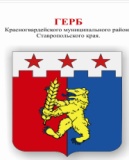 СОВЕТ ДЕПУТАТОВКРАСНОГВАРДЕЙСКОГО МУНИЦИПАЛЬНОГО ОКРУГА СТАВРОПОЛЬСКОГО КРАЯРЕШЕНИЕ27 апреля 2022 года	с. Красногвардейское	№ 346Об исполнении бюджета Красногвардейского муниципального округа Ставропольского края за 2021 годСовет депутатов Красногвардейского муниципального округа Ставропольского краяРЕШИЛ:1.Утвердить отчет об исполнении бюджета Красногвардейского муниципального округа Ставропольского края (далее – бюджет муниципального округа) за 2021 год по доходам в сумме 1 445 481 286,13 рублей и по расходам в сумме 1 506 194 028,32 рублей с превышением расходов над доходами (дефицит местного бюджета) в сумме 60 712 742,19 рублей и со следующими показателями:доходы бюджета муниципального округа по кодам классификации доходов бюджетов за 2021 год согласно приложению 1 к настоящему решению;расходы бюджета муниципального округа по разделам и подразделам классификации расходов бюджетов за 2021 год согласно приложению 2 к настоящему решению;расходы бюджета муниципального округа по ведомственной структуре расходов бюджета муниципального округа за 2021 год согласно приложению 3 к настоящему решению;источники финансирования дефицита бюджета муниципального округа по кодам классификации источников финансирования дефицитов бюджетов за 2021 год согласно приложению 4 к настоящему решению;численность муниципальных служащих Красногвардейского муниципального округа Ставропольского края и работников муниципальных учреждений Красногвардейского муниципального округа Ставропольского края и фактические затраты на их содержание за 2021 год согласно приложению 5 к настоящему решению.2. Настоящее решение вступает в силу после его официального опубликования (обнародования).Приложение 1к решению Совета депутатов Красногвардейского муниципального округаСтавропольского края от 27 апреля 2022г. № 346Доходы бюджета муниципального округа по кодам классификации доходов бюджетов за 2021 годПриложение 2к решению Совета депутатов Красногвардейского муниципального округаСтавропольского края от 27 апреля 2022г. № 346Расходы бюджета муниципального округа по разделам (Рз) и подразделам (ПР), классификации расходов бюджетов за 2021 год(в рублях)Приложение 3к решению Совета депутатов Красногвардейского муниципального округаСтавропольского края от 27 апреля 2022г. № 346РАСХОДЫбюджета муниципального округа по ведомственной структуре расходов бюджета муниципального округа за 2021 год(в рублях)Приложение 4к решению Совета депутатов Красногвардейского муниципального округаСтавропольского края от 27 апреля 2022г. № 346Источники финансирования дефицита бюджета муниципального округа по кодам классификации источников финансирования дефицитов бюджетов за 2021 годПриложение 5 к решению Совета депутатов Красногвардейского муниципального округаСтавропольского края от 27 апреля 2022г. № 346Информация о численности муниципальных служащих Красногвардейского муниципального округа Ставропольского края и работников муниципальных учреждений Красногвардейского муниципального округа Ставропольского края и фактические затраты на их содержание за 2021 годИсполняющий обязанности Главы Красногвардейского муниципального округаСтавропольского края 	_________________В. И. КуликовПредседатель Совета депутатовКрасногвардейского муниципального округа Ставропольского края_________________ С.В.ЧерниковКод бюджетной классификации Российской ФедерацииНаименование доходовУтверждено решением Совета депутатов Красногвардейского муниципального округа Ставропольского края «О бюджете Красногвардейского муниципального округа Ставропольского края на 2021 год и плановый период 2022 и 2023 годов»Исполнено за 2021 годПроцент исполнения к принятому плану12345УПРАВЛЕНИЕ ПО ОБЕСПЕЧЕНИЮ ДЕЯТЕЛЬНОСТИ МИРОВЫХ СУДЕЙ СТАВРОПОЛЬСКОГО КРАЯДОХОДЫ520 000,00534 913,75102,87008 1 00 00000 00 0000 000НАЛОГОВЫЕ И НЕНАЛОГОВЫЕ ДОХОДЫ520 000,00534 913,75102,87008 1 16 00000 00 0000 000ШТРАФЫ, САНКЦИИ, ВОЗМЕЩЕНИЕ УЩЕРБА520 000,00534 913,75102,87008 1 16 01000 00 0000 140Административные штрафы, установленные Кодексом Российской Федерации об административных правонарушениях520 000,00534 913,75102,87008 1 16 01050 00 0000 140Административные штрафы, установленные главой 5 Кодекса Российской Федерации об административных правонарушениях, за административные правонарушения, посягающие на права граждан25 423,7829 923,78117,70008 1 16 01053 00 0000 140Административные штрафы, установленные главой 5 Кодекса Российской Федерации об административных правонарушениях, за административные правонарушения, посягающие на права граждан, налагаемые мировыми судьями, комиссиями по делам несовершеннолетних и защите их прав25 423,7829 923,78117,70008 1 16 01053 01 9000 140Административные штрафы, установленные главой 5 Кодекса Российской Федерации об административных правонарушениях, за административные правонарушения, посягающие на права граждан, налагаемые мировыми судьями, комиссиями по делам несовершеннолетних и защите их прав (иные штрафы)25 423,7829 923,78117,70008 1 16 01060 00 0000 140Административные штрафы, установленные главой 6 Кодекса Российской Федерации об административных правонарушениях, за административные правонарушения, посягающие на здоровье, санитарно-эпидемиологическое благополучие населения и общественную нравственность 124 346,30124 967,20100,50008 1 16 01063 00 0000 140Административные штрафы, установленные главой 6 Кодекса Российской Федерации об административных правонарушениях, за административные правонарушения, посягающие на здоровье, санитарно-эпидемиологическое благополучие населения и общественную нравственность, налагаемые мировыми судьями, комиссиями по делам несовершеннолетних и защите их прав 124 346,30124 967,20100,50008 116 01063 01 0008 140Административные штрафы, установленные главой 6 Кодекса Российской Федерации об административных правонарушениях, за административные правонарушения, посягающие на здоровье, санитарно-эпидемиологическое благополучие населения и общественную нравственность, налагаемые мировыми судьями, комиссиями по делам несовершеннолетних и защите их прав (штрафы за незаконный оборот наркотических средств, психотропных веществ или их аналогов и незаконные приобретение, хранение, перевозка растений, содержащих наркотические средства или психотропные вещества, либо их частей, содержащих наркотические средства или психотропные вещества)4 629,104 000,0086,41008 116 01063 01 0009 140Административные штрафы, установленные главой 6 Кодекса Российской Федерации об административных правонарушениях, за административные правонарушения, посягающие на здоровье, санитарно-эпидемиологическое благополучие населения и общественную нравственность, налагаемые мировыми судьями, комиссиями по делам несовершеннолетних и защите их прав (штрафы за потребление наркотических средств или психотропных веществ без назначения врача либо новых потенциально опасных психоактивных веществ)32 098,5931 098,5996,88008 116 01063 01 0101 140Административные штрафы, установленные главой 6 Кодекса Российской Федерации об административных правонарушениях, за административные правонарушения, посягающие на здоровье, санитарно-эпидемиологическое благополучие населения и общественную нравственность, налагаемые мировыми судьями, комиссиями по делам несовершеннолетних и защите их прав (штрафы за побои)87 618,6189 868,61102,57008 116 01070 00 0000 140Административные штрафы, установленные главой 7 Кодекса Российской Федерации об административных правонарушениях, за административные правонарушения в области охраны собственности36 309,8636 359,98100,14008 116 01073 00 0000 140Административные штрафы, установленные главой 7 Кодекса Российской Федерации об административных правонарушениях, за административные правонарушения в области охраны собственности, налагаемые мировыми судьями, комиссиями по делам несовершеннолетних и защите их прав36 309,8636 359,98100,14008 116 01073 01 0017 140Административные штрафы, установленные главой 7 Кодекса Российской Федерации об административных правонарушениях, за административные правонарушения в области охраны собственности, налагаемые мировыми судьями, комиссиями по делам несовершеннолетних и защите их прав (штрафы за уничтожение или повреждение чужого имущества)1 000,001 050,00105,00008 116 01073 01 0019 140Административные штрафы, установленные главой 7 Кодекса Российской Федерации об административных правонарушениях, за административные правонарушения в области охраны собственности, налагаемые мировыми судьями, комиссиями по делам несовершеннолетних и защите их прав (штрафы за самовольное подключение и использование электрической, тепловой энергии, нефти или газа)26 977,8726 977,99100,00008 116 01073 01 0027 140Административные штрафы, установленные главой 7 Кодекса Российской Федерации об административных правонарушениях, за административные правонарушения в области охраны собственности, налагаемые мировыми судьями, комиссиями по делам несовершеннолетних и защите их прав (штрафы за мелкое хищение)8 331,998 331,99100,00008 116 01080 00 0000 140Административные штрафы, установленные главой 8 Кодекса Российской Федерации об административных правонарушениях, за административные правонарушения в области охраны окружающей среды и природопользования 13 830,5613 830,56100,00008 116 01083 00 0000 140Административные штрафы, установленные главой 8 Кодекса Российской Федерации об административных правонарушениях, за административные правонарушения в области охраны окружающей среды и природопользования, налагаемые мировыми судьями, комиссиями по делам несовершеннолетних и защите их прав 13 830,5613 830,56100,00008 116 01083 01 0037 140Административные штрафы, установленные главой 8 Кодекса Российской Федерации об административных правонарушениях, за административные правонарушения в области охраны окружающей среды и природопользования, налагаемые мировыми судьями, комиссиями по делам несовершеннолетних и защите их прав (штрафы за нарушение правил охоты, правил, регламентирующих рыболовство и другие виды пользования объектами животного мира)10 330,5610 330,56100,00008 116 01083 01 0281 140Административные штрафы, установленные главой 8 Кодекса Российской Федерации об административных правонарушениях, за административные правонарушения в области охраны окружающей среды и природопользования, налагаемые мировыми судьями, комиссиями по делам несовершеннолетних и защите их прав (штрафы за нарушение требований лесного законодательства об учете древесины и сделок с ней)3 500,003 500,00100,00008 116 01090 00 0000 140Административные штрафы, установленные главой 9 Кодекса Российской Федерации об административных правонарушениях, за административные правонарушения в промышленности, строительстве и энергетике 2 000,002 000,00100,00008 116 01093 00 0000 140Административные штрафы, установленные главой 9 Кодекса Российской Федерации об административных правонарушениях, за административные правонарушения в промышленности, строительстве и энергетике, налагаемые мировыми судьями, комиссиями по делам несовершеннолетних и защите их прав 2 000,002 000,00100,00008 116 01093 01 9000 140Административные штрафы, установленные главой 9 Кодекса Российской Федерации об административных правонарушениях, за административные правонарушения в промышленности, строительстве и энергетике, налагаемые мировыми судьями, комиссиями по делам несовершеннолетних и защите их прав (иные штрафы)2 000,002 000,00100,00008 116 01133 00 0000 140Административные штрафы, установленные главой 13 Кодекса Российской Федерации об административных правонарушениях, за административные правонарушения в области связи и информации500,00500,00100,00008 116 01133 00 0000 140Административные штрафы, установленные главой 13 Кодекса Российской Федерации об административных правонарушениях, за административные правонарушения в области связи и информации, налагаемые мировыми судьями, комиссиями по делам несовершеннолетних и защите их прав 500,00500,00100,00008 116 01133 01 9000 140Административные штрафы, установленные главой 13 Кодекса Российской Федерации об административных правонарушениях, за административные правонарушения в области связи и информации, налагаемые мировыми судьями, комиссиями по делам несовершеннолетних и защите их прав (иные штрафы)500,00500,00100,00008 116 01140 00 0000 140Административные штрафы, установленные главой 14 Кодекса Российской Федерации об административных правонарушениях, за административные правонарушения в области предпринимательской деятельности и деятельности саморегулируемых организаций46 347,0845 398,2297,95008 116 01143 00 0000 140Административные штрафы, установленные главой 14 Кодекса Российской Федерации об административных правонарушениях, за административные правонарушения в области предпринимательской деятельности и деятельности саморегулируемых организаций, налагаемые мировыми судьями, комиссиями по делам несовершеннолетних и защите их прав46 347,0845 398,2297,95008 116 01143 01 0016 140Административные штрафы, установленные главой 14 Кодекса Российской Федерации об административных правонарушениях, за административные правонарушения в области предпринимательской деятельности и деятельности саморегулируемых организаций, налагаемые мировыми судьями, комиссиями по делам несовершеннолетних и защите их прав (штрафы за нарушение правил продажи этилового спирта, алкогольной и спиртосодержащей продукции)1 200,000,00Х008 116 01143 01 9000 140Административные штрафы, установленные главой 14 Кодекса Российской Федерации об административных правонарушениях, за административные правонарушения в области предпринимательской деятельности и деятельности саморегулируемых организаций, налагаемые мировыми судьями, комиссиями по делам несовершеннолетних и защите их прав (иные штрафы)45 147,0845 398,22100,56008 116 01150 00 0000 140Административные штрафы, установленные главой 15 Кодекса Российской Федерации об административных правонарушениях, за административные правонарушения в области финансов, налогов и сборов, страхования, рынка ценных бумаг 2 600,002 250,0086,54008 116 01153 00 0000 140Административные штрафы, установленные главой 15 Кодекса Российской Федерации об административных правонарушениях, за административные правонарушения в области финансов, налогов и сборов, страхования, рынка ценных бумаг (за исключением штрафов, указанных в пункте 6 статьи 46 Бюджетного кодекса Российской Федерации), налагаемые мировыми судьями, комиссиями по делам несовершеннолетних и защите их прав2 600,002 250,0086,54008 116 01153 01 0005 140Административные штрафы, установленные главой 15 Кодекса Российской Федерации об административных правонарушениях, за административные правонарушения в области финансов, налогов и сборов, страхования, рынка ценных бумаг (за исключением штрафов, указанных в пункте 6 статьи 46 Бюджетного кодекса Российской Федерации), налагаемые мировыми судьями, комиссиями по делам несовершеннолетних и защите их прав (штрафы за нарушение сроков представления налоговой декларации (расчета по страховым взносам)350,00250,0071,43008 116 01153 01 9000 140Административные штрафы, установленные главой 15 Кодекса Российской Федерации об административных правонарушениях, за административные правонарушения в области финансов, налогов и сборов, страхования, рынка ценных бумаг (за исключением штрафов, указанных в пункте 6 статьи 46 Бюджетного кодекса Российской Федерации), налагаемые мировыми судьями, комиссиями по делам несовершеннолетних и защите их прав (иные штрафы)2 250,002 000,0088,89008 116 01170 00 0000 140Административные штрафы, установленные главой 17 Кодекса Российской Федерации об административных правонарушениях, за административные правонарушения, посягающие на институты государственной власти12 865,5513 365,55103,89008 116 01173 00 0000 140Административные штрафы, установленные главой 17 Кодекса Российской Федерации об административных правонарушениях, за административные правонарушения, посягающие на институты государственной власти, налагаемые мировыми судьями, комиссиями по делам несовершеннолетних и защите их прав12 865,5513 365,55103,89008 116 01173 01 0007 140Административные штрафы, установленные главой 17 Кодекса Российской Федерации об административных правонарушениях, за административные правонарушения, посягающие на институты государственной власти, налагаемые мировыми судьями, комиссиями по делам несовершеннолетних и защите их прав (штрафы за невыполнение законных требований прокурора, следователя, дознавателя или должностного лица, осуществляющего производство по делу об административном правонарушении)6 000,006 000,00100,00008 116 01173 01 0008 140Административные штрафы, установленные главой 17 Кодекса Российской Федерации об административных правонарушениях, за административные правонарушения, посягающие на институты государственной власти, налагаемые мировыми судьями, комиссиями по делам несовершеннолетних и защите их прав (штрафы за воспрепятствование законной деятельности должностного лица органа, уполномоченного на осуществление функций по принудительному исполнению исполнительных документов и обеспечению установленного порядка деятельности судов)365,55865,55236,78008 116 01173 01 9000 140Административные штрафы, установленные главой 17 Кодекса Российской Федерации об административных правонарушениях, за административные правонарушения, посягающие на институты государственной власти, налагаемые мировыми судьями, комиссиями по делам несовершеннолетних и защите их прав (иные штрафы)6 500,006 500,00100,00008 116 01190 00 0000 140Административные штрафы, установленные главой 19 Кодекса Российской Федерации об административных правонарушениях, за административные правонарушения против порядка управления 8 566,6710 066,67117,51008 116 01193 00 0000 140Административные штрафы, установленные главой 19 Кодекса Российской Федерации об административных правонарушениях, за административные правонарушения против порядка управления, налагаемые мировыми судьями, комиссиями по делам несовершеннолетних и защите их прав 8 566,6710 066,67117,51008 116 01193 01 0005 140Административные штрафы, установленные главой 19 Кодекса Российской Федерации об административных правонарушениях, за административные правонарушения против порядка управления, налагаемые мировыми судьями, комиссиями по делам несовершеннолетних и защите их прав (штрафы за невыполнение в срок законного предписания (постановления, представления, решения) органа (должностного лица), осуществляющего государственный надзор (контроль), организации, уполномоченной в соответствии с федеральными законами на осуществление государственного надзора (должностного лица), органа (должностного лица), осуществляющего муниципальный контроль)500,00500,00100,00008 116 01193 01 0007 140Административные штрафы, установленные главой 19 Кодекса Российской Федерации об административных правонарушениях, за административные правонарушения против порядка управления, налагаемые мировыми судьями, комиссиями по делам несовершеннолетних и защите их прав (штрафы за непредставление сведений (информации)650,002 150,00330,77008 116 01193 01 0013 140Административные штрафы, установленные главой 19 Кодекса Российской Федерации об административных правонарушениях, за административные правонарушения против порядка управления, налагаемые мировыми судьями, комиссиями по делам несовершеннолетних и защите их прав (штрафы за заведомо ложный вызов специализированных служб)1 500,001 500,00100,00008 116 01193 01 9000 140Административные штрафы, установленные главой 19 Кодекса Российской Федерации об административных правонарушениях, за административные правонарушения против порядка управления, налагаемые мировыми судьями, комиссиями по делам несовершеннолетних и защите их прав (иные штрафы)5 916,675 916,67100,00008 116 01203 00 0000 140Административные штрафы, установленные главой 20 Кодекса Российской Федерации об административных правонарушениях, за административные правонарушения, посягающие на общественный порядок и общественную безопасность246 011,32255 052,91103,68008 116 01203 00 0000 140Административные штрафы, установленные главой 20 Кодекса Российской Федерации об административных правонарушениях, за административные правонарушения, посягающие на общественный порядок и общественную безопасность, налагаемые мировыми судьями, комиссиями по делам несовершеннолетних и защите их прав246 011,32255 052,91103,68008 116 01203 01 0007 140Административные штрафы, установленные главой 20 Кодекса Российской Федерации об административных правонарушениях, за административные правонарушения, посягающие на общественный порядок и общественную безопасность, налагаемые мировыми судьями, комиссиями по делам несовершеннолетних и защите их прав (штрафы за невыполнение требований и мероприятий в области гражданской обороны)35 000,0035 000,00100,00008 116 01203 01 0008 140Административные штрафы, установленные главой 20 Кодекса Российской Федерации об административных правонарушениях, за административные правонарушения, посягающие на общественный порядок и общественную безопасность, налагаемые мировыми судьями, комиссиями по делам несовершеннолетних и защите их прав (штрафы за нарушение правил производства, приобретения, продажи, передачи, хранения, перевозки, ношения, коллекционирования, экспонирования, уничтожения или учета оружия и патронов к нему, а также нарушение правил производства, продажи, хранения, уничтожения или учета взрывчатых веществ и взрывных устройств, пиротехнических изделий, порядка выдачи свидетельства о прохождении подготовки и проверки знания правил безопасного обращения с оружием и наличия навыков безопасного обращения с оружием или медицинских заключений об отсутствии противопоказаний к владению оружием)5 000,004 500,0090,00008 116 01203 01 0021 140Административные штрафы, установленные главой 20 Кодекса Российской Федерации об административных правонарушениях, за административные правонарушения, посягающие на общественный порядок и общественную безопасность, налагаемые мировыми судьями, комиссиями по делам несовершеннолетних и защите их прав (штрафы за появление в общественных местах в состоянии опьянения)31 381,8332 961,01105,03008 116 01203 01 9000 140Административные штрафы, установленные главой 20 Кодекса Российской Федерации об административных правонарушениях, за административные правонарушения, посягающие на общественный порядок и общественную безопасность, налагаемые мировыми судьями, комиссиями по делам несовершеннолетних и защите их прав (иные штрафы)174 629,49182 591,90104,56008 116 01333 00 0000 140Административные штрафы, установленные Кодексом Российской Федерации об административных правонарушениях в области производства и оборота этилового спирта, алкогольной и спиртосодержащей продукции, а также за административные правонарушения порядка ценообразования в части регулирования цен на этиловый спирт, алкогольную и спиртосодержащую продукцию, налагаемы мировыми судьями, комиссиями по делам несовершеннолетних и защите их прав1 198,881 198,88100,00008 116 01333 01 0000 140Административные штрафы, установленные Кодексом Российской Федерации об административных правонарушениях в области производства и оборота этилового спирта, алкогольной и спиртосодержащей продукции, а также за административные правонарушения порядка ценообразования в части регулирования цен на этиловый спирт, алкогольную и спиртосодержащую продукцию, налагаемы мировыми судьями, комиссиями по делам несовершеннолетних и защите их прав1 198,881 198,88100,00МИНИСТЕРСТВО ИМУЩЕСТВЕННЫХ ОТНОШЕНИЙ СТАВРОПОЛЬСКОГО КРАЯ ДОХОДЫ15 413 358,3516 292 147,94105,70011 1 00 00000 00 0000 000НАЛОГОВЫЕ И НЕНАЛОГОВЫЕ ДОХОДЫ15 413 358,3516 292 147,94105,70011 1 11 00000 00 0000 000ДОХОДЫ ОТ ИСПОЛЬЗОВАНИЯ ИМУЩЕСТВА, НАХОДЯЩЕГОСЯ В ГОСУДАРСТВЕННОЙ И МУНИЦИПАЛЬНОЙ СОБСТВЕННОСТИ15 413 358,3516 284 602,46105,65011 1 11 05000 00 0000 120Доходы, получаемые в виде арендной либо иной платы за передачу в возмездное пользование государственного и муниципального имущества (за исключением имущества бюджетных и автономных учреждений, а также имущества государственных и муниципальных унитарных предприятий, в том числе казенных)15 413 358,3516 284 602,46105,65011 1 11 05010 00 0000 120Доходы, получаемые в виде арендной платы за земельные участки, государственная собственность на которые не разграничена, а также средства от продажи права на заключение договоров аренды указанных земельных участков15 413 358,3516 267 102,46105,54011 1 11 05012 14 0000 120Доходы, получаемые в виде арендной платы за земельные участки, государственная собственность на которые не разграничена и которые расположены в границах муниципальных округов, а также средства от продажи права на заключение договоров аренды указанных земельных участков15 413 358,3516 267 102,46105,54011 1 11 05310 00 0000 120Плата по соглашениям об установлении сервитута в отношении земельных участков, государственная собственность на которые не разграничена0,0017 500,00Х011 1 11 05312 14 0000 120Плата по соглашениям об установлении сервитута, заключенным органами местного самоуправления муниципальных округов, государственными или муниципальными предприятиями либо государственными или муниципальными учреждениями в отношении земельных участков, государственная собственность на которые не разграничена и которые расположены в границах муниципальных округов0,0017 500,00Х011 1 14 00000 00 0000 000ДОХОДЫ ОТ ПРОДАЖИ МАТЕРИАЛЬНЫХ И НЕМАТЕРИАЛЬНЫХ АКТИВОВ0,007 545,48Х011 1 14 06000 00 0000 430Доходы от продажи земельных участков, государственная собственность на которые не разграничена0,007 545,48Х011 1 14 06300 00 0000 430Плата за увеличение площади земельных участков, находящихся в частной собственности, в результате перераспределения таких земельных участков и земель (или) земельных участков, находящихся в государственной или муниципальной собственности0,007 545,48Х011 1 14 06310 00 0000 430Плата за увеличение площади земельных участков, находящихся в частной собственности, в результате перераспределения таких земельных участков и земель (или) земельных участков, государственная собственность на которые не разграничена0,007 545,48Х011 1 14 06312 14 0000 430Плата за увеличение площади земельных участков, находящихся в частной собственности, в результате перераспределения таких земельных участков и земель (или) земельных участков государственная собственность на которые не разграничена и которые расположены в границах муниципальных округов0,007 545,48ХСЕВЕРО-КАВКАЗСКОЕ МЕЖРЕГИОНАЛЬНОЕ УПРАВЛЕНИЕ ФЕДЕРАЛЬНОЙ СЛУЖБЫ ПО НАДЗОРУ В СФЕРЕ ПРИРОДОПОЛЬЗОВАНИЯДОХОДЫ270 607,93270 666,42100,02048 1 00 00000 00 0000 000НАЛОГОВЫЕ И НЕНАЛОГОВЫЕ ДОХОДЫ270 607,93270 666,42100,02048 1 12 00000 00 0000 000ПЛАТЕЖИ ПРИ ПОЛЬЗОВАНИИ ПРИРОДНЫМИ РЕСУРСАМИ270 607,93270 666,42100,02048 1 12 01000 01 0000 120ПЛАТА ЗА НЕГАТИВНОЕ ВОЗДЕЙСТВИЕ НА ОКРУЖАЮЩУЮ СРЕДУ270 607,93270 666,42100,02048 1 12 01010 01 0000 120Плата за выбросы загрязняющих веществ в атмосферный воздух стационарными объектами265 694,65265 753,15100,02048 1 12 01030 01 0000 120Плата за сбросы загрязняющих веществ в водные объекты5 697,245 697,23100,00048 1 12 01041 01 0000 120Плата за размещение отходов производства-877,56-877,56100,00048 1 12 01042 01 0000 120Плата за размещение твердых коммунальных отходов93,6093,60100,00УПРАВЛЕНИЕ ФЕДЕРАЛЬНОГО КАЗНАЧЕЙСТВА ПО СТАВРОПОЛЬСКОМУ КРАЮДОХОДЫ19 167 960,0019 162 891,5199,97100 1 00 00000 00 0000 000НАЛОГОВЫЕ И НЕНАЛОГОВЫЕ ДОХОДЫ19 167 960,0019 162 891,5199,97100 103 02000 00 0000 110Акцизы по подакцизным товарам (продукции), производимым на территории Российской Федерации19 167 960,0019 162 891,5199,97100 103 02231 01 0000 110Доходы от уплаты акцизов на дизельное топливо, подлежащие распределению между бюджетами субъектов Российской Федерации и местными бюджетами с учетом установленных дифференцированных нормативов отчислений в местные бюджеты (по нормативам, установленным Федеральным законом о федеральном бюджете, в целях формирования дорожных фондов субъектов Российской Федерации)7 720 000,008 846 732,60114,59100 103 02241 01 0000 110Доходы от уплаты акцизов на моторные масла для дизельных и (или) карбюраторных (инжекторных) двигателей, подлежащие распределению между бюджетами субъектов Российской Федерации и местными бюджетами с учетом установленных дифференцированных нормативов отчислений в местные бюджеты (по нормативам, установленным Федеральным законом о федеральном бюджете, в целях формирования дорожных фондов субъектов Российской Федерации)49 960,0062 216,71124,53100 103 02251 01 0000 110Доходы от уплаты акцизов на автомобильный бензин, подлежащие распределению между бюджетами субъектов Российской Федерации и местными бюджетами с учетом установленных дифференцированных нормативов отчислений в местные бюджеты (по нормативам, установленным Федеральным законом о федеральном бюджете, в целях формирования дорожных фондов субъектов Российской Федерации)11 398 000,0011 762 537,22103,20100 103 02261 01 0000 110Доходы от уплаты акцизов на прямогонный бензин, подлежащие распределению между бюджетами субъектов Российской Федерации и местными бюджетами с учетом установленных дифференцированных нормативов отчислений в местные бюджеты (по нормативам, установленным Федеральным законом о федеральном бюджете, в целях формирования дорожных фондов субъектов Российской Федерации0,00- 1 508 595,02ХМЕЖРАЙОННАЯ ИНСПЕКЦИЯ ФЕДЕРАЛЬНОЙ НАЛОГОВОЙ СЛУЖБЫ №4 ПО СТАВРОПОЛЬСКОМУ КРАЮДОХОДЫ403 139 131,91438 005 444,07108,65182 1 00 00000 00 0000 000НАЛОГОВЫЕ И НЕНАЛОГОВЫЕ ДОХОДЫ403 139 131,91438 005 444,07108,65182 1 01 02000 00 0000 110Налог на доходы физических лиц 243 808 000,00262 992 575,58107,87182 1 01 02010 01 0000 110Налог на доходы физических лиц с доходов, источником которых является налоговый агент, за исключением доходов, в отношении которых исчисление и уплата налога осуществляются в соответствии со статьями 227, 227.1 и 228 Налогового кодекса Российской Федерации 240 305 000,00255 801 703,78106,45182 101 02020 01 0000 110Налог на доходы физических лиц с доходов, полученных от осуществления деятельности физическими лицами, зарегистрированными в качестве индивидуальных предпринимателей, нотариусов, занимающихся частной практикой, адвокатов, учредивших адвокатские кабинеты, и других лиц, занимающихся частной практикой в соответствии со статьей 227 Налогового кодекса Российской Федерации1 010 000,001 080 473,79106,98182 101 02030 01 0000 110Налог на доходы физических лиц с доходов, полученных физическими лицами в соответствии со статьей 228 Налогового кодекса Российской Федерации 2 317 000,005 308 033,96229,09182 101 02040 01 0000 110Налог на доходы физических лиц в виде фиксированных авансовых платежей с доходов, полученных физическими лицами, являющимися иностранными гражданами, осуществляющими трудовую деятельность по найму на основании патента в соответствии со статьей 227.1 Налогового кодекса Российской Федерации176 000,00188 026,69106,83182 101 02080 01 0000 110Налог на доходы физических лиц в части суммы налога, превышающей 650 000 рублей, относящиеся к части налоговой базы, превышающей 5 000 000 рублей (за исключением налога на доходы физических лиц с сумм прибыли, контролируемой иностранной компанией, в том числе фиксированной прибыли, контролируемой иностранной компанией)0,00614 337,36Х182 1 05 00000 00 0000 000НАЛОГИ НА СОВОКУПНЫЙ ДОХОД88 120 325,00114 090 391,75129,47182 105 01000 00 0000 110Налог, взимаемый в связи с применением упрощенной системы налогообложения7 908 000,0013 883 076,04175,56182 105 01010 00 0000 110Налог, взимаемый с налогоплательщиков выбравших в качестве объекта налогообложения доходы5 998 000,0010 028 310,85167,19182 105 01011 01 0000 110Налог, взимаемый с налогоплательщиков выбравших в качестве объекта налогообложения доходы5 998 000,0010 028 310,85167,19182 105 01020 01 0000 110Налог, взимаемый с налогоплательщиков выбравших в качестве объекта налогообложения доходы, уменьшенные на величину расходов 1 910 000,003 854 762,76201,82182 105 01021 01 0000 110Налог, взимаемый с налогоплательщиков выбравших в качестве объекта налогообложения доходы, уменьшенные на величину расходов (в том числе минимальный налог, зачисляемый в бюджеты субъектов Российской Федерации)1 910 000,003 854 762,76201,82182 105 01050 01 0000 110Минимальный налог, зачисляемый в бюджеты субъектов Российской Федерации (за налоговые периоды, истекшие до 01 января 2016 года)0,002,43Х182 1 05 02000 02 0000 110Единый налог на вмененный доход для отдельных видов деятельности2 700 000,003 017 096,17111,74182 1 05 02010 02 0000 110Единый налог на вмененный доход для отдельных видов деятельности2 700 000,003 017 089,47111,74182 105 02020 02 0000 110Единый налог на вмененный доход для отдельных видов деятельности (за налоговый периоды, истекшие до 1 января 2011года) 0,006,70Х182 1 05 03000 01 0000 110Единый сельскохозяйственный налог75 759 965,0093 538 063,17123,47182 1 05 03010 01 0000 110Единый сельскохозяйственный налог 75 759 965,0093 538 063,17123,47182 1 05 04000 02 0000 110Налог, взимаемый в связи с применением патентной системы налогообложения1 752 360,003 652 156,37208,41182 1 05 04060 02 0000 110Налог, взимаемый в связи с применением патентной системы налогообложения, зачисляемый в бюджеты муниципальных округов1 752 360,003 652 156,37208,41182 106 00000 00 0000 000НАЛОГИ НА ИМУЩЕСТВО68 472 806,7457 585 129,7084,10182 106 01000 00 0000 110Налог на имущество физических лиц7 157 000,005 901 925,2882,46182 106 01020 14 0000 110Налог на имущество физических лиц, взимаемый по ставкам, применяемым к объектам налогообложения, расположенным в границах муниципальных округов7 157 000,005 901 925,2882,46182 106 06000 00 0000 110Земельный налог61 315 806,7451 683 204,4284,29182 106 06030 00 0000 110Земельный налог с организаций18 863 170,0016 688 014,8788,47182 106 06032 14 0000 110Земельный налог с организаций, обладающих земельным участком, расположенным в границах муниципальных округов18 863 170,0016 688 014,8788,47182 106 06040 00 0000 110Земельный налог с физических лиц42 452 636,7434 995 189,5582,43182 106 06042 14 0000 110Земельный налог с физических лиц, обладающих земельным участком, расположенным в границах муниципальных округов42 452 636,7434 995 189,5582,43182 1 08 00000 00 0000 000ГОСУДАРСТВЕННАЯ ПОШЛИНА2 738 000,173 327 583,32121,53182 1 08 03000 00 0000 110Государственная пошлина по делам, рассматриваемым в судах общей юрисдикции, мировыми судьями 2 738 000,173 327 583,32121,53182 1 08 03010 01 0000 110Государственная пошлина по делам, рассматриваемым в судах общей юрисдикции, мировыми судьями (за исключением Верховного Суда Российской Федерации) 2 738 000,173 327 583,32121,53182 1 16 00000 00 0000 000ШТРАФЫ, САНКЦИИ, ВОЗМЕЩЕНИЕ УЩЕРБА0,009 763,72Х182 1 16 10000 00 0000 140Платежи в целях возмещения причиненного ущерба (убытков)0,009 763,72Х182 1 16 10120 00 0000 140Доходы от денежных взысканий (штрафов), поступающие в счет погашения задолженности, образовавшейся до 1 января 2020 года, подлежащие зачислению в бюджеты бюджетной системы Российской Федерации по нормативам, действовавшим в 2019 году0,009 763,72Х182 1 16 10123 01 0141 140Доходы от денежных взысканий (штрафов), поступающие в счет погашения задолженности, образовавшейся до 1 января 2020 года, подлежащие зачислению в бюджет муниципального образования по нормативам, действовавшим в 2019 году (доходы бюджетов муниципальных округов за исключением доходов, направляемых на формирование муниципального дорожного фонда, а также иных платежей в случае принятия решения финансовым органом муниципального образования о раздельном учете задолженности)0,004 338,54Х182 1 16 10129 01 0000 140Доходы от денежных взысканий (штрафов), поступающие в счет погашения задолженности, образовавшейся до 1 января 2020 года, подлежащие зачислению в федеральный бюджет и бюджет муниципального образования по нормативам, действующим до 1 января 2020 года0,005 425,18ХОТДЕЛ МИНИСТЕРСТВА ВНУТРЕННИХ ДЕЛ РОССИЙСКОЙ ФЕДЕРАЦИИ ПО КРАСНОГВАРДЕЙСКОМУ РАЙОНУДОХОДЫ100 000,00116 481,66116,48188 1 00 00000 00 0000 000НАЛОГОВЫЕ И НЕНАЛОГОВЫЕ ДОХОДЫ100 000,00116 481,66116,48188 1 16 00000 00 0000 000ШТРАФЫ, САНКЦИИ, ВОЗМЕЩЕНИЕ УЩЕРБА100 000,00116 481,66116,48188 1 16 10000 00 0000 140Платежи в целях возмещения причиненного ущерба (убытков)100 000,00116 481,66116,48188 1 16 10120 00 0000 140Доходы от денежных взысканий (штрафов), поступающие в счет погашения задолженности, образовавшейся до 1 января 2020 года, подлежащие зачислению в бюджеты бюджетной системы Российской Федерации по нормативам, действовавшим в 2019 году100 000,00116 481,66116,48188 1 16 10123 01 0141 140Доходы от денежных взысканий (штрафов), поступающие в счет погашения задолженности, образовавшейся до 1 января 2020 года, подлежащие зачислению в бюджет муниципального образования по нормативам, действовавшим в 2019 году (доходы бюджетов муниципальных округов за исключением доходов, направляемых на формирование муниципального дорожного фонда, а также иных платежей в случае принятия решения финансовым органом муниципального образования о раздельном учете задолженности)100 000,00116 481,66116,48АДМИНИСТРАЦИЯ КРАСНОГВАРДЕЙСКОГО МУНИЦИПАЛЬНОГО ОКРУГА СТАВРОПОЛЬСКОГО КРАЯДОХОДЫ45 957 219,6777 802 628,64169,29701 1 00 00000 00 0000 000НАЛОГОВЫЕ И НЕНАЛОГОВЫЕ ДОХОДЫ2 566 699,482 633 718,14102,61701 1 11 00000 00 0000 000ДОХОДЫ ОТ ИСПОЛЬЗОВАНИЯ ИМУЩЕСТВА, НАХОДЯЩЕГОСЯ В ГОСУДАРСТВЕННОЙ И МУНИЦИПАЛЬНОЙ СОБСТВЕННОСТИ1 933 424,011 961 153,21101,43701 1 11 05000 00 0000 120 Доходы, получаемые в виде арендной либо иной платы за передачу в возмездное пользование государственного и муниципального имущества (за исключением имущества бюджетных и автономных учреждений, а также имущества государственных и муниципальных унитарных предприятий, в том числе казенных)1 783 424,011 783 031,9199,98701 1 11 05030 00 0000 120Доходы от сдачи в аренду имущества, находящегося в оперативном управлении органов государственной власти, органов местного самоуправления, органов управления государственными внебюджетными фондами и созданных ими учреждений (за исключением имущества бюджетных и автономных учреждений)1 783 424,011 783 031,9199,98701 1 11 05034 14 1000 120Доходы от сдачи в аренду имущества, находящегося в оперативном управлении органов управления муниципальных округов и созданных ими учреждений, (за исключением имущества муниципальных бюджетных и автономных учреждений), в части доходов органов местного самоуправления1 783 424,011 783 031,9199,98701 1 11 09000 00 0000 120Прочие доходы от использования имущества и прав, находящихся в государственной и муниципальной собственности (за исключением имущества муниципальных бюджетных и автономных учреждений, а также имущества муниципальных унитарных предприятий, в том числе казенных)150 000,00178 121,30118,75701 1 11 09044 14 0000 120Прочие поступления от использования имущества, находящегося в собственности муниципальных округов (за исключением имущества муниципальных бюджетных и автономных учреждений, а также имущества муниципальных унитарных предприятий, в том числе казенных)150 000,00178 121,30118,75701 1 13 00000 00 0000 000ДОХОДЫ ОТ ОКАЗАНИЯ ПЛАТНЫХ УСЛУГ (РАБОТ) И КОМПЕНСАЦИИ ЗАТРАТ ГОСУДАРСТВА 148 000,00174 013,17117,58701 1 13 01994 14 2001 130Прочие доходы от оказания платных услуг (работ) получателями средств бюджетов муниципальных округов, в части доходов муниципальных казенных учреждений (по платным услугам)148 000,00172 570,00116,60701 1 13 02000 00 0000 130Прочие доходы от компенсации затрат государства0,001 443,17Х701 1 13 02994 14 2000 130Прочие доходы от компенсации затрат бюджетов муниципальных округов, в части доходов казенных учреждений0,001 443,17Х701 1 16 00000 00 0000 000ШТРАФЫ, САНКЦИИ, ВОЗМЕЩЕНИЕ УЩЕРБА485 275,47493 285,51101,65701 116 01000 00 0000 140Административные штрафы, установленные Кодексом Российской Федерации об административных правонарушениях39 419,6539 896,75101,21701 116 01050 00 0000 140Административные штрафы, установленные главой 5 Кодекса Российской Федерации об административных правонарушениях, за административные правонарушения, посягающие на права граждан 6 419,846 183,9796,33701 116 01053 00 0000 140Административные штрафы, установленные главой 5 Кодекса Российской Федерации об административных правонарушениях, за административные правонарушения, посягающие на права граждан, налагаемые мировыми судьями, комиссиями по делам несовершеннолетних и защите их прав 6 419,846 183,9796,33701 116 01053 01 0035 140Административные штрафы, установленные главой 5 Кодекса Российской Федерации об административных правонарушениях, за административные правонарушения, посягающие на права граждан, налагаемые мировыми судьями, комиссиями по делам несовершеннолетних и защите их прав (штрафы за неисполнение родителями или иными законными представителями несовершеннолетних обязанностей по содержанию и воспитанию несовершеннолетних)6 419,846 183,9796,33701 116 01060 00 0000 140Административные штрафы, установленные главой 6 Кодекса Российской Федерации об административных правонарушениях, за административные правонарушения, посягающие на здоровье, санитарно-эпидемиологическое благополучие населения и общественную нравственность 13 668,4813 968,47102,19701 116 01063 00 0000 140Административные штрафы, установленные главой 6 Кодекса Российской Федерации об административных правонарушениях, за административные правонарушения, посягающие на здоровье, санитарно-эпидемиологическое благополучие населения и общественную нравственность, налагаемые мировыми судьями, комиссиями по делам несовершеннолетних и защите их прав 13 668,4813 968,47102,19701 116 01063 01 0023 140Административные штрафы, установленные главой 6 Кодекса Российской Федерации об административных правонарушениях, за административные правонарушения, посягающие на здоровье, санитарно-эпидемиологическое благополучие населения и общественную нравственность, налагаемые мировыми судьями, комиссиями по делам несовершеннолетних и защите их прав (штрафы за вовлечение несовершеннолетнего в процесс потребления табака)11 410,7811 710,77102,63701 116 01063 01 9000 140Административные штрафы, установленные главой 6 Кодекса Российской Федерации об административных правонарушениях, за административные правонарушения, посягающие на здоровье, санитарно-эпидемиологическое благополучие населения и общественную нравственность, налагаемые мировыми судьями, комиссиями по делам несовершеннолетних и защите их прав (иные штрафы)2 257,702 257,70100,00701 116 01070 00 0000 140Административные штрафы, установленные главой 7 Кодекса Российской Федерации об административных правонарушениях, за административные правонарушения в области охраны собственности 492,89655,88133,07701 116 01073 00 0000 140Административные штрафы, установленные главой 7 Кодекса Российской Федерации об административных правонарушениях, за административные правонарушения в области охраны собственности, налагаемые мировыми судьями, комиссиями по делам несовершеннолетних и защите их прав 492,89655,88133,07701 116 01073 01 0017 140Административные штрафы, установленные главой 7 Кодекса Российской Федерации об административных правонарушениях, за административные правонарушения в области охраны собственности, налагаемые мировыми судьями, комиссиями по делам несовершеннолетних и защите их прав (штрафы за уничтожение или повреждение чужого имущества)0,00150,00Х701 116 01073 01 0027 140Административные штрафы, установленные главой 7 Кодекса Российской Федерации об административных правонарушениях, за административные правонарушения в области охраны собственности, налагаемые мировыми судьями, комиссиями по делам несовершеннолетних и защите их прав (штрафы за мелкое хищение)492,89505,88102,64701 116 01120 00 0000 140Административные штрафы, установленные главой 12 Кодекса Российской Федерации об административных правонарушениях, за административные правонарушения в области дорожного движения10 650,0010 650,00100,00701 116 01123 00 0000 140Административные штрафы, установленные главой 12 Кодекса Российской Федерации об административных правонарушениях, за административные правонарушения в области дорожного движения, налагаемые мировыми судьями, комиссиями по делам несовершеннолетних и защите их прав10 650,0010 650,00100,00701 116 01123 01 0002 140Административные штрафы, установленные главой 12 Кодекса Российской Федерации об административных правонарушениях, за административные правонарушения в области дорожного движения, налагаемые мировыми судьями, комиссиями по делам несовершеннолетних и защите их прав (штрафы за незаконное ограничение прав на управление транспортным средством и его эксплуатацию)10 650,0010 650,00100,00701 116 01190 00 0000 140Административные штрафы, установленные главой 19 Кодекса Российской Федерации об административных правонарушениях, за административные правонарушения против порядка управления 1 000,001 000,00100,00701 116 01193 00 0000 140Административные штрафы, установленные главой 19 Кодекса Российской Федерации об административных правонарушениях, за административные правонарушения против порядка управления, налагаемые мировыми судьями, комиссиями по делам несовершеннолетних и защите их прав 1 000,001 000,00100,00701 116 01193 01 9000 140Административные штрафы, установленные главой 19 Кодекса Российской Федерации об административных правонарушениях, за административные правонарушения против порядка управления, налагаемые мировыми судьями, комиссиями по делам несовершеннолетних и защите их прав (иные штрафы)1 000,001 000,00100,00701 116 01200 00 0000 140Административные штрафы, установленные главой 20 Кодекса Российской Федерации об административных правонарушениях, за административные правонарушения, посягающие на общественный порядок и общественную безопасность7 188,447 438,43103,48701 116 01203 00 0000 140Административные штрафы, установленные главой 20 Кодекса Российской Федерации об административных правонарушениях, за административные правонарушения, посягающие на общественный порядок и общественную безопасность, налагаемые мировыми судьями, комиссиями по делам несовершеннолетних и защите их прав7 188,447 438,43103,48701 116 01203 01 0021 140Административные штрафы, установленные главой 20 Кодекса Российской Федерации об административных правонарушениях, за административные правонарушения, посягающие на общественный порядок и общественную безопасность, налагаемые мировыми судьями, комиссиями по делам несовершеннолетних и защите их прав (штрафы за появление в общественных местах в состоянии опьянения)7 188,447 438,43103,48701 116 02000 00 0000 140Административные штрафы, установленные законами субъектов Российской Федерации об административных правонарушениях9 512,009 512,00100,00701 1 16 02020 00 0000 140Административные штрафы, установленные законами субъектов Российской Федерации об административных правонарушениях за нарушение муниципальных правовых актов9 512,009 512,00100,00701 116 02020 02 0025 140Административные штрафы, установленные законами субъектов Российской Федерации об административных правонарушениях за нарушение муниципальных правовых актов (штрафы за нарушение законодательства Ставропольского края об обеспечении тишины, покоя граждан и общественного порядка)4 512,004 512,00100,00701 116 02020 02 0100 140Административные штрафы, установленные законами субъектов Российской Федерации об административных правонарушениях за нарушение муниципальных правовых актов (штрафы за нарушение правил рационального использования земель сельскохозяйственного назначения в Ставропольском крае)5 000,005 000,00100,00701 1 16 07000 00 0000 140Штрафы, неустойки, пени, уплаченные в соответствии с законом или договором в случае неисполнения или ненадлежащего исполнения обязательств перед государственным (муниципальным) органом, органом управления государственным внебюджетным фондом, казенным учреждением, Центральным банком Российской Федерации, иной организацией, действующей от имени Российской Федерации436 343,82443 876,76101,73701 1 16 07010 00 0000 140Штрафы, неустойки, пени, уплаченные в случае просрочки исполнения поставщиком (подрядчиком, исполнителем) обязательств, предусмотренных государственным (муниципальным) контрактом436 343,82443 876,76101,73701 1 16 07010 14 0000 140Штрафы, неустойки, пени, уплаченные в случае просрочки исполнения поставщиком (подрядчиком, исполнителем) обязательств, предусмотренных муниципальным контрактом, заключенным муниципальным органом, казенным учреждением муниципального округа436 343,82443 876,76101,73701 117 00000 00 0000 000ПРОЧИЕ НЕНАЛОГОВЫЕ ДОХОДЫ0,005 266,25Х701 1 17 01000 00 0000 180Невыясненные поступления0,005 266,25Х701 1 17 01040 14 0000 180Невыясненные поступления, зачисляемые в бюджеты муниципальных округов0,005 266,25Х701 2 00 00000 00 0000 000БЕЗВОЗМЕЗДНЫЕ ПОСТУПЛЕНИЯ43 390 520,1975 168 910,50173,24701 2 02 00000 00 0000 000БЕЗВОЗМЕЗДНЫЕ ПОСТУПЛЕНИЯ ОТ ДРУГИХ БЮДЖЕТОВ БЮДЖЕТНОЙ СИСТЕМЫ РОССИЙСКОЙ ФЕДЕРАЦИИ42 640 520,1942 408 029,5899,45701 2 02 20000 00 0000 150Субсидии бюджетам бюджетной системы Российской Федерации (межбюджетные субсидии))36 329 807,3736 329 105,11100,00701 2 02 20216 00 0000 150Субсидии бюджетам на осуществление дорожной деятельности в отношении автомобильных дорог общего пользования, а также капитального ремонта и ремонта дворовых территорий многоквартирных домов, проездов к дворовым территориям многоквартирных домов населенных пунктов34 468 048,0634 468 048,06100,00701 2 02 20216 14 0000 150Субсидии бюджетам муниципальных округов на осуществление дорожной деятельности в отношении автомобильных дорог общего пользования, а также капитального ремонта и ремонта дворовых территорий многоквартирных домов, проездов к дворовым территориям многоквартирных домов населенных пунктов34 468 048,0634 468 048,06100,00701 2 02 25269 00 0000 150Субсидии бюджетам на закупку контейнеров для раздельного накопления твердых коммунальных отходов233 214,25233 214,25100,00701 2 02 25269 14 0000 150Субсидии бюджетам муниципальных округов на закупку контейнеров для раздельного накопления твердых коммунальных отходов233 214,25233 214,25100,00701 2 02 25497 00 0000 150Субсидии бюджетам на реализацию мероприятий по обеспечению жильем молодых семей1 528 545,061 528 545,06100,00701 2 02 25497 14 0000 150Субсидии бюджетам муниципальных округов на реализацию мероприятий по обеспечению жильем молодых семей1 528 545,061 528 545,06100,00701 2 02 29999 00 0000 150Прочие субсидии, передаваемые бюджетам100 000,0099 297,7499,30701 2 02 29999 14 0000 150Прочие субсидии, передаваемые бюджетам муниципальных округов100 000,0099 297,7499,30701 2 02 29999 14 1204 150Прочие субсидии бюджетам муниципальных округов (проведение информационно-пропагандистских мероприятий, направленных на профилактику идеологии терроризма)100 000,0099 297,7499,30701 2 02 30000 00 0000 150Субвенции бюджетам субъектов Российской Федерации и муниципальных образований1 975 808,171 963 455,9299,37701 2 02 30024 00 0000 150Субвенции бюджетам на выполнение передаваемых полномочий субъектов Российской Федерации1 961 337,671 951 854,8299,52701 2 02 30024 14 0026 150Субвенции бюджетам муниципальных округов на выполнение передаваемых полномочий субъектов Российской Федерации (организация и осуществление деятельности по опеке и попечительству в области здравоохранения)327 886,26327 886,26100,00701 2 02 30024 14 0045 150Субвенции бюджетам муниципальных округов на выполнение передаваемых полномочий субъектов Российской Федерации (осуществление отдельных государственных полномочий Ставропольского края по формированию, содержанию и использованию Архивного фонда Ставропольского края)972 490,70972 490,70100,00701 2 02 30024 14 0047 150Субвенции бюджетам муниципальных округов на выполнение передаваемых полномочий субъектов Российской Федерации (создание и организация деятельности комиссий по делам несовершеннолетних и защите их прав)19 644,7119 644,71100,001 743 939,88701 2 02 30024 14 0181 150Субвенции бюджетам муниципальных округов на выполнение передаваемых полномочий субъектов Российской Федерации (осуществление отдельных государственных полномочий Ставропольского края по созданию административных комиссий)3 000,003 000,00100,00701 2 02 30024 14 1110 150Субвенции бюджетам муниципальных округов на выполнение передаваемых полномочий субъектов Российской Федерации (осуществление деятельности по обращению с животными без владельцев)638 316,00628 833,1598,51701 2 02 35120 00 0000 150Субвенции бюджетам на осуществление полномочий по составлению (изменению) списков кандидатов в присяжные заседатели федеральных судов общей юрисдикции в Российской Федерации14 470,5011 601,1080,17701 2 02 35120 14 0000 150Субвенции бюджетам муниципальных округов на осуществление полномочий по составлению (изменению) списков кандидатов в присяжные заседатели федеральных судов общей юрисдикции в Российской Федерации14 470,5011 601,1080,17701 2 02 40000 00 0000 150Иные межбюджетные трансферты4 334 904,654 115 468,5594,94701 2 02 49999 00 0000 150Прочие межбюджетные трансферты, передаваемые бюджетам 4 334 904,654 115 468,5594,94701 2 02 49999 14 0064 150Прочие межбюджетные трансферты, передаваемые бюджетам муниципальных районов (обеспечение деятельности депутатов Думы Ставропольского края и их помощников в избирательном округе)1 235 437,801 016 001,7082,24701 2 02 49999 14 0190 150Прочие межбюджетные трансферты, передаваемые бюджетам муниципальных округов (увеличение заработной платы муниципальных служащих муниципальной службы и лиц, не замещающих должности муниципальной службы и исполняющих обязанности по техническому обеспечению деятельности органов местного самоуправления муниципальных образований, работников органов местного самоуправления, осуществляющих профессиональную деятельность по профессиям рабочих, а также работников муниципальных учреждений, за исключением отдельных категорий работников муниципальных учреждений, которым повышение заработной платы осуществляется в соответствии с указами Президента Российской Федерации от 7 мая 2012 года № 597 «О мероприятиях по реализации государственной социальной политики», от 1 июня 2012 года № 761 «О Национальной стратегии действий в интересах детей на 2012-2017 годы» и от 28 декабря 2012 года № 1688 «О некоторых мерах по реализации государственной политики в сфере защиты детей-сирот и детей, оставшихся без попечения родителей»)1 395 470,001 395 470,00100,00701 2 02 49999 14 1255 150Прочие межбюджетные трансферты, передаваемые бюджетам муниципальных округов (осуществление выплаты лицам, входящим в муниципальные управленческие команды Ставропольского края, поощрения за достижение в 2020 году Ставропольским краем значений (уровней) показателей для оценки эффективности деятельности высших должностных лиц (руководителей высших исполнительных органов государственной власти) субъектов Российской Федерации и деятельности органов исполнительной власти субъектов Российской Федерации)1 703 996,851 703 996,85100,00701 2 07 00000 00 0000 000ПРОЧИЕ БЕЗВОЗМЕЗДНЫЕ ПОСТУПЛЕНИЯ 750 000,00750 000,00100,00701 2 07 04000 14 0000 150Прочие безвозмездные поступления в бюджеты муниципальных округов750 000,00750 000,00100,00701 2 07 04010 14 0000 150Безвозмездные поступления от физических и юридических лиц на финансовое обеспечение дорожной деятельности, в том числе добровольных пожертвований, в отношении автомобильных дорог общего пользования местного значения муниципальных округов750 000,00750 000,00100,00701 2 19 00000 00 0000 000ВОЗВРАТ ОСТАТКОВ СУБСИДИЙ, СУБВЕНЦИЙ И ИНЫХ МЕЖБЮДЖЕТНЫХ ТРАНСФЕРТОВ, ИМЕЮЩИХ ЦЕЛЕВОЕ НАЗНАЧЕНИЕ, ПРОШЛЫХ ЛЕТ0,0032 010 880,92Х701 219 60010 14 0000 150Возврат прочих остатков субсидий, субвенций и иных бюджетных трансфертов, имеющих целевое назначение прошлых лет из бюджетов муниципальных округов0,0032 010 880,92ХОТДЕЛ ИМУЩЕСТВЕННЫХ И ЗЕМЕЛЬНЫХ ОТНОШЕНИЙ АДМИНИСТРАЦИИ КРАСНОГВАРДЕЙСКОГО МУНИЦИПАЛЬНОГО ОКРУГА СТАВРОПОЛЬСКОГО КРАЯДОХОДЫ16 474 732,6517 793 263,67108,00702 1 00 00000 00 0000 000НАЛОГОВЫЕ И НЕНАЛОГОВЫЕ ДОХОДЫ16 474 732,6517 793 263,67108,00702 1 11 00000 00 0000 000ДОХОДЫ ОТ ИСПОЛЬЗОВАНИЯ ИМУЩЕСТВА, НАХОДЯЩЕГОСЯ В ГОСУДАРСТВЕННОЙ И МУНИЦИПАЛЬНОЙ СОБСТВЕННОСТИ15 523 546,6516 464 473,17106,06702 1 11 05000 00 0000 120Доходы, получаемые в виде арендной либо иной платы за передачу в возмездное пользование государственного и муниципального имущества (за исключением имущества бюджетных и автономных учреждений, а также имущества государственных и муниципальных унитарных предприятий, в том числе казенных)15 520 771,6516 461 698,17106,06702 1 11 05012 14 0000 120Доходы, получаемые в виде арендной платы за земельные участки, государственная собственность на которые не разграничена и которые расположены в границах муниципальных округов, а также средства от продажи права на заключение договоров аренды указанных земельных участков15 275 771,6516 285 698,17106,61702 1 11 05020 14 0000 120Доходы, получаемые в виде арендной платы за земли после разграничения государственной собственности на землю, а также средства от продажи права на заключение договоров аренды указанных земельных участков (за исключением земельных участков бюджетных и автономных учреждений)245 000,00176 000,0071,84702 1 11 05024 14 0000 120Доходы, получаемые в виде арендной платы, а также средства от продажи права на заключение договоров аренды за земли, находящиеся в собственности муниципальных округов (за исключением земельных участков муниципальных бюджетных и автономных учреждений)245 000,00176 000,0071,84702 1 11 07000 00 0000 120Платежи от государственных и муниципальных унитарных предприятий2 775,002 775,00100,00702 1 11 07010 00 0000 120Доходы от перечисления части прибыли государственных и муниципальных унитарных предприятий, остающейся после уплаты налогов и обязательных платежей2 775,002 775,00100,00702 1 11 07014 14 0000 120Доходы от перечисления части прибыли, остающейся после уплаты налогов и иных обязательных платежей муниципальных унитарных предприятий, созданных муниципальными округами2 775,002 775,00100,00702 1 14 00000 00 0000 000ДОХОДЫ ОТ ПРОДАЖИ МАТЕРИАЛЬНЫХ И НЕМАТЕРИАЛЬНЫХ АКТИВОВ827 278,051 094 004,10132,24702 1 14 02000 00 0000 000Доходы от реализации имущества, находящегося в государственной и муниципальной собственности (за исключением движимого имущества бюджетных и автономных учреждений, а также имущества государственных и муниципальных унитарных предприятий, в том числе казенных)92 343,5092 441,50100,11702 1 14 02040 14 0000 410Доходы от реализации имущества, находящегося в собственности муниципальных округов (за исключением движимого имущества муниципальных бюджетных и автономных учреждений, а также имущества муниципальных унитарных предприятий, в том числе казенных), в части реализации основных средств по указанному имуществу58 012,5058 012,50100,00702 1 14 02042 14 0000 410Доходы от реализации имущества, находящегося в оперативном управлении учреждений, находящихся в ведении органов управления муниципальных округов (за исключением имущества муниципальных бюджетных и автономных учреждений), в части реализации основных средств по указанному имуществу58 012,5058 012,50100,00702 1 14 02040 14 0000 440Доходы от реализации имущества, находящегося в собственности муниципальных округов (за исключением имущества муниципальных бюджетных и автономных учреждений, а также имущества муниципальных унитарных предприятий, в том числе казенных), в части реализации материальных запасов по указанному имуществу34 331,0034 429,00100,29702 1 14 02042 14 0000 440Доходы от реализации имущества, находящегося в оперативном управлении учреждений, находящихся в ведении органов управления муниципальных округов (за исключением имущества муниципальных бюджетных и автономных учреждений), в части реализации материальных запасов по указанному имуществу34 331,0034 429,00100,29702 1 14 06000 00 0000 430Доходы от продажи земельных участков, находящихся в государственной и муниципальной собственности734 934,551 001 562,60136,28702 1 14 06010 00 0000 430Доходы от продажи земельных участков, государственная собственность на которые не разграничена734 934,551 001 562,60136,28702 1 14 06012 14 0000 430Доходы от продажи земельных участков, государственная собственность на которые не разграничена и которые расположены в границах муниципальных округов734 934,551 001 562,60136,28702 1 16 00000 00 0000 000ШТРАФЫ, САНКЦИИ, ВОЗМЕЩЕНИЕ УЩЕРБА123 907,95234 786,40189,48702 1 16 07000 00 0000 140Штрафы, неустойки, пени, уплаченные в соответствии с законом или договором в случае неисполнения или ненадлежащего исполнения обязательств перед государственным (муниципальным) органом, органом управления государственным внебюджетным фондом, казенным учреждением, Центральным банком Российской Федерации, иной организацией, действующей от имени Российской Федерации123 907,95234 786,40189,48702 1 16 07010 00 0000 140Штрафы, неустойки, пени, уплаченные в случае просрочки исполнения поставщиком (подрядчиком, исполнителем) обязательств, предусмотренных государственным (муниципальным) контрактом123 907,95234 786,40189,48702 1 16 07010 14 0000 140Штрафы, неустойки, пени, уплаченные в случае просрочки исполнения поставщиком (подрядчиком, исполнителем) обязательств, предусмотренных муниципальным контрактом, заключенным муниципальным органом, казенным учреждением муниципального округа123 907,95234 786,40189,48ФИНАНСОВОЕ УПРАВЛЕНИЕ АДМИНИСТРАЦИИ КРАСНОГВАРДЕЙСКОГО МУНИЦИПАЛЬНОГО ОКРУГА СТАВРОПОЛЬСКОГО КРАЯДОХОДЫ142 244 126,29141 404 996,6399,41704 1 00 00000 00 0000 000НАЛОГОВЫЕ И НЕНАЛОГОВЫЕ ДОХОДЫ125 126,29134 572,41107,55704 1 11 00000 00 0000 000ДОХОДЫ ОТ ИСПОЛЬЗОВАНИЯ ИМУЩЕСТВА, НАХОДЯЩЕГОСЯ В ГОСУДАРСТВЕННОЙ И МУНИЦИПАЛЬНОЙ СОБСТВЕННОСТИ94 052,5294 052,52100,00704 1 11 05000 00 0000 000 Доходы, получаемые в виде арендной либо иной платы за передачу в возмездное пользование государственного и муниципального имущества (за исключением имущества бюджетных и автономных учреждений, а также имущества государственных и муниципальных унитарных предприятий, в том числе казенных)94 052,5294 052,52100,00704 1 11 05030 00 0000 120Доходы от сдачи в аренду имущества, находящегося в оперативном управлении органов государственной власти, органов местного самоуправления, органов управления государственными внебюджетными фондами и созданных ими учреждений (за исключением имущества бюджетных и автономных учреждений)94 052,5294 052,52100,00704 1 11 05034 14 2000 120Доходы от сдачи в аренду имущества, находящегося в оперативном управлении органов управления муниципальных округов и созданных ими учреждений, (за исключением имущества муниципальных бюджетных и автономных учреждений), в части доходов муниципальных казенных учреждений94 052,5294 052,52100,00704 1 13 00000 00 0000 000ДОХОДЫ ОТ ОКАЗАНИЯ ПЛАТНЫХ УСЛУГ (РАБОТ) И КОМПЕНСАЦИИ ЗАТРАТ ГОСУДАРСТВА 31 073,7738 326,72123,34704 1 13 02000 00 0000 130Прочие доходы от компенсации затрат государства31 073,7738 326,72123,34704 1 13 02994 14 1000 130Прочие доходы от компенсации затрат бюджетов муниципальных округов, в части доходов органов местного самоуправления 24 073,7724 073,77100,00704 1 13 02994 14 2000 130Прочие доходы от компенсации затрат бюджетов муниципальных округов, в части доходов муниципальных казенных учреждений7 000,0014 252,95203,61704 117 00000 00 0000 000ПРОЧИЕ НЕНАЛОГОВЫЕ ДОХОДЫ0,002 193,17Х704 1 17 01000 00 0000 180Невыясненные поступления0,002 193,17Х704 1 17 01040 14 0000 180Невыясненные поступления, зачисляемые в бюджеты муниципальных округов0,002 193,17Х704 2 00 00000 00 0000 000БЕЗВОЗМЕЗДНЫЕ ПОСТУПЛЕНИЯ142 119 000,00141 270 424,2299,40704 2 02 00000 00 0000 000БЕЗВОЗМЕЗДНЫЕ ПОСТУПЛЕНИЯ ОТ ДРУГИХ БЮДЖЕТОВ БЮДЖЕТНОЙ СИСТЕМЫ РОССИЙСКОЙ ФЕДЕРАЦИИ142 119 000,00142 119 000,00100,00704 2 02 10000 00 0000 150Дотации бюджетам бюджетной системы Российской Федерации 142 119 000,00142 119 000,00100,00704 2 02 15001 00 0000 150Дотации на выравнивание бюджетной обеспеченности 142 119 000,00142 119 000,00100,00704 2 02 15001 14 0000 150Дотации бюджетам муниципальных округов на выравнивание бюджетной обеспеченности 142 119 000,00142 119 000,00100,00704 2 19 00000 00 0000 000ВОЗВРАТ ОСТАТКОВ СУБСИДИЙ, СУБВЕНЦИЙ И ИНЫХ МЕЖБЮДЖЕТНЫХ ТРАНСФЕРТОВ, ИМЕЮЩИХ ЦЕЛЕВОЕ НАЗНАЧЕНИЕ, ПРОШЛЫХ ЛЕТ0,00-848 575,78Х704 219 60010 14 0000 150Возврат прочих остатков субсидий, субвенций и иных бюджетных трансфертов, имеющих целевое назначение прошлых лет из бюджетов муниципальных округов0,00-848 575,78ХОТДЕЛ ОБРАЗОВАНИЯ АДМИНИСТРАЦИИ КРАСНОГВАРДЕЙСКОГО МУНИЦИПАЛЬНОГО ОКРУГА СТАВРОПОЛЬСКОГО КРАЯДОХОДЫ305 247 451,10298 026 522,7897,63706 1 00 00000 00 0000 000НАЛОГОВЫЕ И НЕНАЛОГОВЫЕ ДОХОДЫ11 249 189,868 074 062,2771,77706 1 11 00000 00 0000 000ДОХОДЫ ОТ ИСПОЛЬЗОВАНИЯ ИМУЩЕСТВА, НАХОДЯЩЕГОСЯ В ГОСУДАРСТВЕННОЙ И МУНИЦИПАЛЬНОЙ СОБСТВЕННОСТИ229 979,86229 979,86100,00706 1 11 05000 00 0000 000Доходы, получаемые в виде арендной либо иной платы за передачу в возмездное пользование государственного и муниципального имущества (за исключением имущества бюджетных и автономных учреждений, а также имущества государственных и муниципальных унитарных предприятий, в том числе казенных)229 979,86229 979,86100,00706 1 11 05030 00 0000 120Доходы от сдачи в аренду имущества, находящегося в оперативном управлении органов государственной власти, органов местного самоуправления, органов управления государственными внебюджетными фондами и созданных ими учреждений (за исключением имущества бюджетных и автономных учреждений)229 979,86229 979,86100,00706 1 11 05034 14 2300 120Доходы от сдачи в аренду имущества, находящегося в оперативном управлении органов управления муниципальных округов и созданных ими учреждений (за исключением имущества муниципальных бюджетных и автономных учреждений), в части доходов муниципальных казенных учреждений229 979,86229 979,86100,00706 1 13 00000 00 0000 000ДОХОДЫ ОТ ОКАЗАНИЯ ПЛАТНЫХ УСЛУГ (РАБОТ) И КОМПЕНСАЦИИ ЗАТРАТ ГОСУДАРСТВА 11 019 210,007 650 572,8269,43706 1 13 01995 00 0000 130Прочие доходы от оказания платных услуг (работ)10 954 210,007 394 147,8267,50706 1 13 01994 14 2001 130Прочие доходы от оказания платных услуг (работ) получателями средств бюджетов муниципальных округов, в части доходов муниципальных казенных учреждений (по платным услугам) 82 500,00124 027,18150,34706 1 13 01994 14 2003 130Прочие доходы от оказания платных услуг (работ) получателями средств бюджетов муниципальных округов, в части доходов муниципальных казенных учреждений (по родительской плате) 10 871 710,007 270 120,6466,87706 1 13 02000 00 0000 130Прочие доходы от компенсации затрат государства65 000,00256 425,00394,50706 1 13 02994 14 1000 130Прочие доходы от компенсации затрат бюджетов муниципальных округов, в части доходов органов местного самоуправления65 000,0074 411,90114,48706 1 13 02994 14 2000 130Прочие доходы от компенсации затрат бюджетов муниципальных округов, в части доходов муниципальных казенных учреждений0,00182 013,10Х706 1 16 00000 00 0000 000ШТРАФЫ, САНКЦИИ, ВОЗМЕЩЕНИЕ УЩЕРБА0,00192 437,59Х706 1 16 07000 00 0000 140Штрафы, неустойки, пени, уплаченные в соответствии с законом или договором в случае неисполнения или ненадлежащего исполнения обязательств перед государственным (муниципальным) органом, органом управления государственным внебюджетным фондом, казенным учреждением, Центральным банком Российской Федерации, иной организацией, действующей от имени Российской Федерации0,00192 437,59Х706 1 16 07010 00 0000 140Штрафы, неустойки, пени, уплаченные в случае просрочки исполнения поставщиком (подрядчиком, исполнителем) обязательств, предусмотренных государственным (муниципальным) контрактом0,00192 437,59Х706 1 16 07010 14 0000 140Штрафы, неустойки, пени, уплаченные в случае просрочки исполнения поставщиком (подрядчиком, исполнителем) обязательств, предусмотренных муниципальным контрактом, заключенным муниципальным органом, казенным учреждением муниципального округа0,00192 437,59Х706 117 00000 00 0000 000ПРОЧИЕ НЕНАЛОГОВЫЕ ДОХОДЫ0,001 072,00Х706 1 17 01000 00 0000 180Невыясненные поступления0,001 072,00Х706 1 17 01040 00 0000 180Невыясненные поступления, зачисляемые в бюджеты муниципальных округов0,001 072,00Х706 2 00 00000 00 0000 000БЕЗВОЗМЕЗДНЫЕ ПОСТУПЛЕНИЯ293 998 261,24289 952 460,5198,62706 2 02 00000 00 0000 000БЕЗВОЗМЕЗДНЫЕ ПОСТУПЛЕНИЯ ОТ ДРУГИХ БЮДЖЕТОВ БЮДЖЕТНОЙ СИСТЕМЫ РОССИЙСКОЙ ФЕДЕРАЦИИ279 383 130,85275 440 989,8498,59706 2 02 20000 00 0000 150Субсидии бюджетам бюджетной системы Российской Федерации (межбюджетные субсидии)23 262 434,0823 249 827,3499,95706 2 02 25097 00 0000 150Субсидии бюджетам на создание в общеобразовательных организациях, расположенных в сельской местности, условий для занятий физической культурой и спортом1 823 605,571 823 605,57100,00706 2 02 25097 14 0000 150Субсидии бюджетам муниципальных округов на создание в общеобразовательных организациях, расположенных в сельской местности, условий для занятий физической культурой и спортом	1 823 605,571 823 605,57100,00706 2 02 25304 00 0000 150Субсидии бюджетам на организацию бесплатного горячего питания обучающихся, получающих общее образование в государственных и муниципальных образовательных учреждениях 14 706 756,2314 694 149,4999,91706 2 02 25304 14 0000 150Субсидии бюджетам муниципальных округов на организацию бесплатного горячего питания обучающихся, получающих общее образование в государственных и муниципальных образовательных учреждениях 14 706 756,2314 694 149,4999,91706 2 02 29999 00 0000 150Прочие субсидии6 732 072,286 732 072,28100,00706 2 02 29999 14 0000 150Прочие субсидии бюджетам муниципальных округов6 732 072,286 732 072,28100,00706 2 02 29999 14 1213 150Прочие субсидии бюджетам муниципальных округов (обеспечение деятельности центров образования цифрового и гуманитарного профилей "Точка роста", а также центров естественнонаучной и технологической направленностей в общеобразовательных организациях, расположенных в сельской местности и малых городах6 732 072,286 732 072,28100,00706 2 02 30000 00 0000 150Субвенции бюджетам субъектов Российской Федерации и муниципальных образований234 020 616,77234 020 616,77100,00706 2 02 30024 00 0000 150Субвенции бюджетам на выполнение передаваемых полномочий субъектов Российской Федерации223 646 213,65223 646 213,65100,00706 2 02 30024 14 0028 150Субвенции бюджетам муниципальных округов на выполнение передаваемых полномочий субъектов Российской (организация и осуществление деятельности по опеке и попечительству в области образования)1 646 947,691 646 947,69100,00706 2 02 30024 14 0090 150Субвенции бюджетам муниципальных округов на выполнение передаваемых полномочий субъектов Российской Федерации (предоставление мер социальной поддержки по оплате жилых помещений, отопления и освещения педагогическим работникам образовательных учреждений, проживающим и работающим в сельской местности, рабочих поселках (поселках городского типа)20 403 672,3620 403 672,36100,00706 2 02 30024 14 1107 150Субвенции бюджетам муниципальных округов на выполнение передаваемых полномочий субъектов Российской Федерации (обеспечение государственных гарантий реализации прав на получение общедоступного и бесплатного дошкольного образования в муниципальных дошкольных и общеобразовательных организациях и на финансовое обеспечение получения дошкольного образования в частных дошкольных и частных общеобразовательных организациях)52 942 144,0052 942 144,00100,00706 2 02 30024 14 1108 150Субвенции бюджетам муниципальных округов на выполнение передаваемых полномочий субъектов Российской Федерации (обеспечение государственных гарантий реализации прав на получение общедоступного и бесплатного начального общего, основного общего, среднего общего образования в муниципальных общеобразовательных организациях, а также обеспечение дополнительного образования детей в муниципальных общеобразовательных организациях и на финансовое обеспечение получения начального общего, основного общего, среднего общего образования в частных общеобразовательных организациях)148 653 449,60148 653 449,60100,00706 2 02 30029 00 0000 150Субвенции бюджетам муниципальных образований на компенсацию части платы, взимаемой с родителей (законных представителей) за присмотр и уход за детьми, посещающими образовательные организации, реализующие образовательные программы дошкольного образования2 596 243,122 596 243,12100,00706 2 02 30029 14 0000 150Субвенции бюджетам муниципальных округов на компенсацию части платы, взимаемой с родителей (законных представителей) за присмотр и уход за детьми, посещающими образовательные организации, реализующие образовательные программы дошкольного образования2 596 243,122 596 243,12100,00706 2 02 39998 00 0000 150Единая субвенция местным бюджетам муниципальных округов7 778 160,007 778 160,00100,00706 2 02 39998 14 1158 150Единая субвенция бюджетам муниципальных округов (осуществление отдельных государственных полномочий по социальной поддержке семьи и детей)7 778 160,007 778 160,00100,00706 2 02 40000 00 0000 150Иные межбюджетные трансферты22 100 080,0018 170 545,7382,22706 2 02 45303 00 0000 150Межбюджетные трансферты бюджетам на ежемесячное денежное вознаграждение за классное руководство педагогическим работникам государственных и муниципальных общеобразовательных организаций17 108 280,0014 273 940,9583,43706 2 02 45303 14 0000 150Межбюджетные трансферты бюджетам муниципальных округов на ежемесячное денежное вознаграждение за классное руководство педагогическим работникам государственных и муниципальных общеобразовательных организаций17 108 280,0014 273 940,9583,43706 2 02 49999 00 0000 150Прочие межбюджетные трансферты, передаваемые бюджетам4 991 800,003 896 604,7878,06706 2 02 49999 14 0000 150Прочие межбюджетные трансферты, передаваемые бюджетам муниципальных округов4 991 800,003 896 604,7878,06706 2 02 49999 14 1217 150Прочие межбюджетные трансферты, передаваемые бюджетам муниципальных округов (приобретение новогодних подарков детям, обучающимся по образовательным программам начального общего образования в муниципальных и частных образовательных организациях Ставропольского края)813 000,00813 000,00100,00706 2 02 49999 14 1249 150Прочие межбюджетные трансферты, передаваемые бюджетам муниципальных округов (проведение антитеррористических мероприятий в муниципальных образовательных организациях)4 178 800,003 083 604,7873,79706 2 07 00000 00 0000 000ПРОЧИЕ БЕЗВОЗМЕЗДНЫЕ ПОСТУПЛЕНИЯ 14 741 800,0014 641 579,8999,32706 2 07 04000 14 0000 150Прочие безвозмездные поступления в бюджеты муниципальных округов14 741 800,0014 641 579,8999,32706 2 07 04020 14 0000 150Поступления от денежных пожертвований, предоставляемых физическими лицами получателям средств бюджетов муниципальных округов10 263 800,0010 163 579,8999,02706 2 07 04050 14 0000 150Прочие безвозмездные поступления в бюджеты муниципальных округов4 478 000,004 478 000,00100,00706 2 19 00000 00 0000 000ВОЗВРАТ ОСТАТКОВ СУБСИДИЙ, СУБВЕНЦИЙ И ИНЫХ МЕЖБЮДЖЕТНЫХ ТРАНСФЕРТОВ, ИМЕЮЩИХ ЦЕЛЕВОЕ НАЗНАЧЕНИЕ, ПРОШЛЫХ ЛЕТ- 126 669,61-130 109,22102,72706 2 19 60010 14 0000 150Возврат прочих остатков субсидий, субвенций и иных межбюджетных трансфертов, имеющих целевое назначение, прошлых лет из бюджетов муниципальных округов- 126 669,61-130 109,22102,72ОТДЕЛ КУЛЬТУРЫ АДМИНИСТРАЦИИ КРАСНОГВАРДЕЙСКОГО МУНИЦИПАЛЬНОГО ОКРУГА СТАВРОПОЛЬСКОГО КРАЯДОХОДЫ15 378 002,0113 868 749,5790,19707 1 00 00000 00 0000 000НАЛОГОВЫЕ И НЕНАЛОГОВЫЕ ДОХОДЫ242 633,25257 376,98106,08707 1 11 00000 00 0000 000ДОХОДЫ ОТ ИСПОЛЬЗОВАНИЯ ИМУЩЕСТВА, НАХОДЯЩЕГОСЯ В ГОСУДАРСТВЕННОЙ И МУНИЦИПАЛЬНОЙ СОБСТВЕННОСТИ57 380,0028 690,4450,00707 1 11 05000 00 0000 000 Доходы, получаемые в виде арендной либо иной платы за передачу в возмездное пользование государственного и муниципального имущества (за исключением имущества бюджетных и автономных учреждений, а также имущества государственных и муниципальных унитарных предприятий, в том числе казенных)57 380,0028 690,4450,00707 1 11 05030 00 0000 120Доходы от сдачи в аренду имущества, находящегося в оперативном управлении органов государственной власти, органов местного самоуправления, органов управления государственными внебюджетными фондами и созданных ими учреждений (за исключением имущества бюджетных и автономных учреждений)57 380,0028 690,4450,00707 1 11 05034 14 2000 120Доходы от сдачи в аренду имущества, находящегося в оперативном управлении органов управления муниципальных округов и созданных ими учреждений, (за исключением имущества муниципальных бюджетных и автономных учреждений), в части доходов муниципальных казенных учреждений57 380,0028 690,4450,00707 1 13 00000 00 0000 000ДОХОДЫ ОТ ОКАЗАНИЯ ПЛАТНЫХ УСЛУГ (РАБОТ) И КОМПЕНСАЦИИ ЗАТРАТ ГОСУДАРСТВА 13 242,5815 009,73113,34707 1 13 02000 00 0000 130Прочие доходы от компенсации затрат государства13 242,5815 009,73113,34707 1 13 02994 14 2000 130Прочие доходы от компенсации затрат бюджетов муниципальных округов, в части доходов муниципальных казенных учреждений13 242,5815 009,73113,34707 1 16 00000 00 0000 000ШТРАФЫ, САНКЦИИ, ВОЗМЕЩЕНИЕ УЩЕРБА172 010,67213 676,81124,22707 1 16 07000 00 0000 140Штрафы, неустойки, пени, уплаченные в соответствии с законом или договором в случае неисполнения или ненадлежащего исполнения обязательств перед государственным (муниципальным) органом, органом управления государственным внебюджетным фондом, казенным учреждением, Центральным банком Российской Федерации, иной организацией, действующей от имени Российской Федерации77 600,67119 266,81153,69707 1 16 07010 00 0000 140Штрафы, неустойки, пени, уплаченные в случае просрочки исполнения поставщиком (подрядчиком, исполнителем) обязательств, предусмотренных государственным (муниципальным) контрактом77 600,67119 266,81153,69707 1 16 07010 14 0000 140Штрафы, неустойки, пени, уплаченные в случае просрочки исполнения поставщиком (подрядчиком, исполнителем) обязательств, предусмотренных муниципальным контрактом, заключенным муниципальным органом, казенным учреждением муниципального округа77 600,67119 266,81153,69707 1 16 10000 00 0000 140Платежи в целях возмещения причиненного ущерба (убытков)94 410,0094 410,00100,00707 1 16 10030 14 0000 140Платежи по искам о возмещении ущерба, а также платежи, уплачиваемые при добровольном возмещении ущерба, причиненного муниципальному имуществу муниципального округа (за исключением имущества, закрепленного за муниципальными бюджетными (автономными) учреждениями, унитарными предприятиями)94 410,0094 410,00100,00707 1 16 10031 14 0000 140Возмещение ущерба при возникновении страховых случаев, когда выгодоприобретателями выступают получатели средств бюджета муниципального округа94 410,0094 410,00100,00707 2 00 00000 00 0000 000БЕЗВОЗМЕЗДНЫЕ ПОСТУПЛЕНИЯ15 135 368,7613 611 372,5989,93707 2 02 00000 00 0000 000БЕЗВОЗМЕЗДНЫЕ ПОСТУПЛЕНИЯ ОТ ДРУГИХ БЮДЖЕТОВ БЮДЖЕТНОЙ СИСТЕМЫ РОССИЙСКОЙ ФЕДЕРАЦИИ15 135 368,7615 135 368,76100,00707 2 02 20000 00 0000 150Субсидии бюджетам бюджетной системы Российской Федерации (межбюджетные субсидии)14 754 368,7614 754 368,76100,00707 2 02 25519 00 0000 150Субсидии бюджетам на поддержку отрасли культуры8 090 621,708 090 621,70100,00707 2 02 25519 14 0000 150Субсидии бюджетам муниципальных округов на поддержку отрасли культуры8 090 621,708 090 621,70100,00707 2 02 29999 00 0000 150Прочие субсидии6 663 747,066 663 747,06100,00707 2 02 29999 14 0000 150Прочие субсидии бюджетам муниципальных округов6 663 747,066 663 747,06100,00707 2 02 29999 14 0031 150Прочие субсидии бюджетам муниципальных округов (проведение капитального ремонта зданий и сооружений, благоустройство территории муниципальных учреждений культуры муниципальных образований)6 606 557,066 606 557,06100,00707 202 29999 14 1231 150Прочие субсидии бюджетам муниципальных округов (комплектование книжных фондов библиотек муниципальных образований)57 190,0057 190,00100,00707 2 02 30000 00 0000 150Субвенции бюджетам субъектов Российской Федерации и муниципальных образований381 000,00381 000,00100,00707 2 02 30024 00 0000 150Субвенции бюджетам на выполнение передаваемых полномочий субъектов Российской Федерации381 000,00381 000,00100,00707 2 02 30024 14 0090 150Субвенции бюджетам муниципальных округов на выполнение передаваемых полномочий субъектов Российской Федерации на предоставление мер социальной поддержки по оплате жилых помещений, отопления и освещения педагогическим работникам образовательных учреждений, проживающим и работающим в сельской местности, рабочих поселках (поселках городского типа)381 000,00381 000,00100,00707 2 19 00000 00 0000 000ВОЗВРАТ ОСТАТКОВ СУБСИДИЙ, СУБВЕНЦИЙ И ИНЫХ МЕЖБЮДЖЕТНЫХ ТРАНСФЕРТОВ, ИМЕЮЩИХ ЦЕЛЕВОЕ НАЗНАЧЕНИЕ, ПРОШЛЫХ ЛЕТ0,00-1 523 996,17Х707 2 19 60010 14 0000 150Возврат прочих остатков субсидий, субвенций и иных межбюджетных трансфертов, имеющих целевое назначение, прошлых лет из бюджетов муниципальных округов0,00-1 523 996,17ХУПРАВЛЕНИЕ ТРУДА И СОЦИАЛЬНОЙ ЗАЩИТЫ НАСЕЛЕНИЯ АДМИНИСТРАЦИИ КРАСНОГВАРДЕЙСКОГО МУНИЦИПАЛЬНОГО ОКРУГА СТАВРОПОЛЬСКОГО КРАЯДОХОДЫ428 286 881,41427 762 098,0799,88709 1 00 00000 00 0000 000НАЛОГОВЫЕ И НЕНАЛОГОВЫЕ ДОХОДЫ0,0090 162,97Х709 1 13 00000 00 0000 000ДОХОДЫ ОТ ОКАЗАНИЯ ПЛАТНЫХ УСЛУГ (РАБОТ) И КОМПЕНСАЦИИ ЗАТРАТ ГОСУДАРСТВА 0,0090 162,97Х709 1 13 02000 00 0000 130Прочие доходы от компенсации затрат государства0,0090 162,97Х709 1 13 02994 14 1000 130Прочие доходы от компенсации затрат бюджетов муниципальных округов, в части доходов органов местного самоуправления0,0090 162,97Х709 2 00 00000 00 0000 000БЕЗВОЗМЕЗДНЫЕ ПОСТУПЛЕНИЯ428 286 881,41427 671 935,1099,86709 2 02 00000 00 0000 000БЕЗВОЗМЕЗДНЫЕ ПОСТУПЛЕНИЯ ОТ ДРУГИХ БЮДЖЕТОВ БЮДЖЕТНОЙ СИСТЕМЫ РОССИЙСКОЙ ФЕДЕРАЦИИ428 286 881,41427 762 098,0799,88709 2 02 30000 00 0000 150Субвенции бюджетам субъектов Российской Федерации и муниципальных образований427 946 357,47427 421 574,1399,88709 2 02 30024 00 0000 150Субвенции бюджетам на выполнение передаваемых полномочий субъектов Российской Федерации75 836 827,5275 836 827,51100,00709 2 02 30024 14 0040 150Субвенции бюджетам муниципальных округов на выполнение передаваемых полномочий субъектов Российской Федерации (предоставление государственной социальной помощи малоимущим семьям, малоимущим одиноко проживающим гражданам)868 293,56868 293,56100,00709 2 02 30024 14 0041 150Субвенции бюджетам муниципальных округов на выполнение передаваемых полномочий субъектов Российской Федерации (выплата ежемесячной денежной компенсации на каждого ребенка в возрасте до 18 лет многодетным семьям)17 327 820,0017 327 820,00100,00709 2 02 30024 14 0042 150Субвенции бюджетам муниципальных округов на выполнение передаваемых полномочий субъектов Российской Федерации (выплата ежегодного социального пособия на проезд учащимся (студентам))63 965,8963 965,88100,00709 2 02 30024 14 0066 150Субвенции бюджетам муниципальных округов на выполнение передаваемых полномочий субъектов Российской Федерации (выплата ежемесячного пособия на ребенка)23 000 000,0023 000 000,00100,00709 2 02 30024 14 0147 150Субвенции бюджетам муниципальных округов на выполнение передаваемых полномочий субъектов Российской Федерации (осуществление государственных полномочий в области социальной поддержки отдельных категорий граждан)17 983 453,1517 983 453,15100,00709 2 02 30024 14 1122 150Субвенции бюджетам муниципальных округов на выполнение передаваемых полномочий субъектов Российской Федерации (выплата ежегодной денежной компенсации многодетным семьям на каждого из детей не старше 18 лет, обучающихся в общеобразовательных организациях, на приобретение комплекта школьной одежды, спортивной одежды и обуви и школьных письменных принадлежностей)4 388 450,004 388 450,00100,00709 2 02 30024 14 1209 150Субвенции бюджетам муниципальных округов на выполнение передаваемых полномочий субъектов Российской Федерации (выплата денежной компенсации семьям, в которых в период с 1 января 2011 года по 31 декабря 2015 года родился третий или последующий ребенок)14 645,0014 645,00100,00709 2 02 30024 14 1221 150Субвенции бюджетам муниципальных округов на выполнение передаваемых полномочий субъектов Российской Федерации (ежегодная денежная выплата гражданам Российской Федерации,не достигшим совершеннолетия на 3 сентября 1945 года и постоянно проживающим на территории Ставропольского края)12 190 199,9212 190 199,92100,00709 2 02 35084 00 0000 150Субвенции бюджетам на осуществление ежемесячной денежной выплаты, назначаемой в случае рождения третьего ребенка или последующих детей до достижения ребенком возраста трех лет32 768 512,3532 768 512,35100,00709 2 02 35084 14 0000 150Субвенции бюджетам муниципальных округов на осуществление ежемесячной денежной выплаты, назначаемой в случае рождения третьего ребенка или последующих детей до достижения ребенком возраста трех лет32 768 512,3532 768 512,35100,00709 2 02 35220 00 0000 150Субвенции бюджетам на осуществление переданного полномочия Российской Федерации по осуществлению ежегодной денежной выплаты лицам, награжденным нагрудным знаком «Почетный донор России»1 785 164,951 700 720,8295,27709 2 02 35220 14 0000 150Субвенции бюджетам муниципальных округов на осуществление переданного полномочия Российской Федерации по осуществлению ежегодной денежной выплаты лицам, награжденным нагрудным знаком «Почетный донор России»1 785 164,951 700 720,8295,27709 2 02 35250 00 0000 150Субвенции бюджетам на оплату жилищно-коммунальных услуг отдельным категориям граждан24 500 000,0024 500 000,00100,00709 2 02 35250 14 0000 150Субвенции бюджетам муниципальных округов на оплату жилищно-коммунальных услуг отдельным категориям граждан24 500 000,0024 500 000,00100,00709 2 02 35280 00 000 150Субвенции бюджетам на выплаты инвалидам компенсаций страховых премий по договорам обязательного страхования гражданской ответственности владельцев транспортных средств1 309,121 309,12100,00709 2 02 35280 14 0000 150Субвенции бюджетам муниципальных округов на выплаты инвалидам компенсаций страховых премий по договорам обязательного страхования гражданской ответственности владельцев транспортных средств1 309,121 309,12100,00709 202 35302 00 0000 150Субвенции бюджетам на осуществление ежемесячных выплат на детей в возрасте от трех до семи лет включительно 120 700 000,00120 700 000,00100,00709 202 35302 14 0000 150Субвенции бюджетам муниципальных округов на осуществление ежемесячных выплат на детей в возрасте от трех до семи лет включительно120 700 000,00120 700 000,00100,00709 2 02 35380 00 0000 150Субвенции бюджетам на выплату государственных пособий лицам, не подлежащим обязательному социальному страхованию на случай временной нетрудоспособности и в связи с материнством, и лицам, уволенным в связи с ликвидацией организаций (прекращением деятельности, полномочий физическими лицами)31 153 908,7031 153 423,15100,00709 2 02 35380 14 0000 150Субвенции бюджетам муниципальных округов на выплату государственных пособий лицам, не подлежащим обязательному социальному страхованию на случай временной нетрудоспособности и в связи с материнством, и лицам, уволенным в связи с ликвидацией организаций (прекращением деятельности, полномочий физическими лицами)31 153 908,7031 153 423,15100,00709 2 02 35404 00 0000 150Субвенции бюджетам на оказание государственной социальной помощи на основании социального контракта отдельным категориям граждан9 749 051,009 749 051,00100,00709 2 02 35404 14 0000 150Субвенции бюджетам муниципальных округов на оказание государственной социальной помощи на основании социального контракта отдельным категориям граждан9 749 051,009 749 051,00100,00709 2 02 35462 00 0000 150Субвенции бюджетам на компенсацию отдельным категориям граждан оплаты взноса на капитальный ремонт общего имущества в многоквартирном доме92 000,0089 919,5797,74709 2 02 35462 14 0000 150Субвенции бюджетам муниципальных округов на компенсацию отдельным категориям граждан оплаты взноса на капитальный ремонт общего имущества в многоквартирном доме)92 000,0089 919,5797,74709 2 02 35469 00 0000 150Субвенции бюджетам на проведение Всероссийской переписи населения 2020 года526 326,9088 553,6816,82709 2 02 35469 14 0000 150Субвенции бюджетам муниципальных округов на проведение Всероссийской переписи населения 2020 года526 326,9088 553,6816,82709 202 35573 00 0000 150Субвенции бюджетам на осуществление ежемесячной денежной выплаты в связи с рождением ребенка (усыновлением) первого ребенка34 698 524,9734 698 524,97100,00709 202 35573 14 0000 150Субвенции бюджетам муниципальных округов на осуществление ежемесячной денежной выплаты в связи с рождением ребенка (усыновлением) первого ребенка34 698 524,9734 698 524,97100,00709 2 02 39998 00 0000 150Единая субвенция местным бюджетам 96 134 731,9696 134 731,96100,00709 2 02 39998 14 1157 150Единая субвенция бюджетам муниципальных округов (осуществление отдельных государственных полномочий по социальной защите отдельных категорий граждан)96 134 731,9696 134 731,96100,00709 2 02 40000 00 0000 150Иные межбюджетные трансферты340 523,94340 523,94100,00709 2 02 49999 00 0000 150Прочие межбюджетные трансферты, передаваемые бюджетам 340 523,94340 523,94100,00709 2 02 49999 14 0063 150Прочие межбюджетные трансферты, передаваемые бюджетам муниципальных округов (выплата социального пособия на погребение)340 523,94340 523,94100,00709 2 19 00000 00 0000 000ВОЗВРАТ ОСТАТКОВ СУБСИДИЙ, СУБВЕНЦИЙ И ИНЫХ МЕЖБЮДЖЕТНЫХ ТРАНСФЕРТОВ, ИМЕЮЩИХ ЦЕЛЕВОЕ НАЗНАЧЕНИЕ, ПРОШЛЫХ ЛЕТ0,00-90 162,97Х709 2 19 35250 14 0000 150Возврат остатков субвенций на оплату жилищно-коммунальных услуг отдельным категориям граждан из бюджетов муниципальных округов0,00-11 145,79Х709 2 19 35380 14 0000 150Возврат остатков субвенций на выплату государственных пособий лицам, не подлежащим обязательному социальному страхованию на случай временной нетрудоспособности и в связи с материнством, и лицам, уволенным в связи с ликвидацией организаций (прекращением деятельности, полномочий физическими лицами), в соответствии с Федеральным законом от 19 мая 1995 года №81-ФЗ «О государственных пособиях гражданам, имеющим детей» из бюджетов муниципальных округов0,00-53 818,44Х709 2 19 60010 14 0000 150Возврат прочих остатков субсидий, субвенций и иных межбюджетных трансфертов, имеющих целевое назначение, прошлых лет из бюджетов муниципальных округов0,00- 25 198,74ХУПРАВЛЕНИЕ СЕЛЬСКОГО ХОЗЯЙСТВА И ОХРАНЫ ОКРУЖАЮЩЕЙ СРЕДЫ АДМИНИСТРАЦИИ КРАСНОГВАРДЕЙСКОГО МУНИЦИПАЛЬНОГО ОКРУГА СТАВРОПОЛЬСКОГО КРАЯДОХОДЫ10 410 106,9010 410 106,90100,00731 1 00 00000 00 0000 000НАЛОГОВЫЕ И НЕНАЛОГОВЫЕ ДОХОДЫ140 690,86140 690,86100,00731 1 11 00000 00 0000 000ДОХОДЫ ОТ ИСПОЛЬЗОВАНИЯ ИМУЩЕСТВА, НАХОДЯЩЕГОСЯ В ГОСУДАРСТВЕННОЙ И МУНИЦИПАЛЬНОЙ СОБСТВЕННОСТИ52 108,8052 108,80100,00731 1 11 05000 00 0000 120Доходы, получаемые в виде арендной либо иной платы за передачу в возмездное пользование государственного и муниципального имущества (за исключением имущества бюджетных и автономных учреждений, а также имущества государственных и муниципальных унитарных предприятий, в том числе казенных)52 108,8052 108,80100,00731 1 11 05030 00 0000 120Доходы от сдачи в аренду имущества, находящегося в оперативном управлении органов государственной власти, органов местного самоуправления, органов управления государственными внебюджетными фондами и созданных ими учреждений (за исключением имущества бюджетных и автономных учреждений)52 108,8052 108,80100,00731 1 11 05034 14 1000 120Доходы от сдачи в аренду имущества, находящегося в оперативном управлении органов управления муниципальных округов и созданных ими учреждений, в части доходов органов местного самоуправления (за исключением имущества муниципальных бюджетных и автономных учреждений)52 108,8052 108,80100,00731 1 13 00000 00 0000 000ДОХОДЫ ОТ ОКАЗАНИЯ ПЛАТНЫХ УСЛУГ (РАБОТ) И КОМПЕНСАЦИИ ЗАТРАТ ГОСУДАРСТВА 25 682,0625 682,06100,00731 1 13 02000 00 0000 130Прочие доходы от компенсации затрат государства25 682,0625 682,06100,00731 1 13 02994 14 1000 130Прочие доходы от компенсации затрат бюджетов муниципальных округов, в части доходов органов местного самоуправления25 682,0625 682,06100,00731 1 16 00000 00 0000 000ШТРАФЫ, САНКЦИИ, ВОЗМЕЩЕНИЕ УЩЕРБА62 900,0062 900,00100,00731 1 16 10000 00 0000 140Платежи в целях возмещения причиненного ущерба (убытков)62 900,0062 900,00100,00731 1 16 10030 14 0000 140Платежи по искам о возмещении ущерба, а также платежи, уплачиваемые при добровольном возмещении ущерба, причиненного муниципальному имуществу муниципального округа (за исключением имущества, закрепленного за муниципальными бюджетными (автономными) учреждениями, унитарными предприятиями)62 900,0062 900,00100,00731 1 16 10031 14 0000 140Возмещение ущерба при возникновении страховых случаев, когда выгодоприобретателями выступают получатели средств бюджета муниципального округа62 900,0062 900,00100,00731 2 00 00000 00 0000 000БЕЗВОЗМЕЗДНЫЕ ПОСТУПЛЕНИЯ10 269 416,0410 269 416,04100,00731 2 02 00000 00 0000 000БЕЗВОЗМЕЗДНЫЕ ПОСТУПЛЕНИЯ ОТ ДРУГИХ БЮДЖЕТОВ БЮДЖЕТНОЙ СИСТЕМЫ РОССИЙСКОЙ ФЕДЕРАЦИИ10 269 416,0410 269 416,04100,00731 2 02 30000 00 0000 150Субвенции бюджетам субъектов Российской Федерации и муниципальных образований10 269 416,0410 269 416,04100,00731 2 02 30024 00 0000 150Субвенции бюджетам на выполнение передаваемых полномочий субъектов Российской Федерации10 269 416,0410 269 416,04100,00731 2 02 30024 14 0032 150Субвенции бюджетам муниципальных округов на выполнение передаваемых полномочий субъектов Российской Федерации (организация и проведение мероприятий по борьбе с иксодовыми клещами-переносчиками Крымской геморрагической лихорадки в природных биотопах) (на пастбищах)100 597,03100 597,03100,00731 2 02 30024 14 0036 150Субвенции бюджетам муниципальных округов на выполнение передаваемых полномочий субъектов Российской Федерации (администрирование переданных отдельных государственных полномочий в области сельского хозяйства) 2 168 819,012 168 819,01100,00731 2 02 30024 14 1187 150Субвенции бюджетам муниципальных округов на выполнение передаваемых полномочий субъектов Российской Федерации (выплата грантов личным подсобным хозяйствам на закладку сада суперинтенсивного типа)8 000 000,008 000 000,00100,00ДМИТРИЕВСКОЕ ТЕРРИТОРИАЛЬНОЕ УПРАВЛЕНИЕ АДМИНИСТРАЦИИ КРАСНОГВАРДЕЙСКОГО МУНИЦИПАЛЬНОГО ОКРУГА СТАВРОПОЛЬСКОГО КРАЯДОХОДЫ3 673 747,33- 2 901 458,38-78,98770 1 00 00000 00 0000 000НАЛОГОВЫЕ И НЕНАЛОГОВЫЕ ДОХОДЫ1 774 580,261 774 580,27100,00770 1 11 00000 00 0000 000ДОХОДЫ ОТ ИСПОЛЬЗОВАНИЯ ИМУЩЕСТВА, НАХОДЯЩЕГОСЯ В ГОСУДАРСТВЕННОЙ И МУНИЦИПАЛЬНОЙ СОБСТВЕННОСТИ53 770,5053 770,50100,00770 1 11 05000 00 0000 120Доходы, получаемые в виде арендной либо иной платы за передачу в возмездное пользование государственного и муниципального имущества (за исключением имущества бюджетных и автономных учреждений, а также имущества государственных и муниципальных унитарных предприятий, в том числе казенных)53 770,5053 770,50100,00770 1 11 05030 00 0000 120Доходы от сдачи в аренду имущества, находящегося в оперативном управлении органов государственной власти, органов местного самоуправления, органов управления государственными внебюджетными фондами и созданных ими учреждений (за исключением имущества бюджетных и автономных учреждений)53 770,5053 770,50100,00770 1 11 05034 14 1000 120Доходы от сдачи в аренду имущества, находящегося в оперативном управлении органов управления муниципальных округов и созданных ими учреждений, (за исключением имущества муниципальных бюджетных и автономных учреждений), в части доходов органов местного самоуправления53 770,5053 770,50100,00770 1 13 00000 00 0000 000ДОХОДЫ ОТ ОКАЗАНИЯ ПЛАТНЫХ УСЛУГ (РАБОТ) И КОМПЕНСАЦИИ ЗАТРАТ ГОСУДАРСТВА 53 099,7653 099,76100,00770 1 13 02000 00 0000 130Прочие доходы от компенсации затрат государства53 099,7653 099,76100,00770 1 13 02994 14 1000 130Прочие доходы от компенсации затрат бюджетов муниципальных округов, в части доходов органов местного самоуправления53 099,7653 099,76100,00770 1 16 00000 00 0000 000ШТРАФЫ, САНКЦИИ, ВОЗМЕЩЕНИЕ УЩЕРБА45 710,0045 710,01100,00770 1 16 07000 00 0000 140Штрафы, неустойки, пени, уплаченные в соответствии с законом или договором в случае неисполнения или ненадлежащего исполнения обязательств перед государственным (муниципальным) органом, органом управления государственным внебюджетным фондом, казенным учреждением, Центральным банком Российской Федерации, иной организацией, действующей от имени Российской Федерации45 710,0045 710,01100,00770 1 16 07010 00 0000 140Штрафы, неустойки, пени, уплаченные в случае просрочки исполнения поставщиком (подрядчиком, исполнителем) обязательств, предусмотренных государственным (муниципальным) контрактом45 710,0045 710,01100,00770 1 16 07010 14 0000 140Штрафы, неустойки, пени, уплаченные в случае просрочки исполнения поставщиком (подрядчиком, исполнителем) обязательств, предусмотренных муниципальным контрактом, заключенным муниципальным органом, казенным учреждением муниципального округа45 710,0045 710,01100,00770 1 17 00000 00 0000 000ПРОЧИЕ НЕНАЛОГОВЫЕ ДОХОДЫ1 622 000,001 622 000,00100,00770 1 17 15000 00 0000 150Инициативные платежи1 622 000,001 622 000,00100,00770 1 17 15020 14 0000 150Инициативные платежи, зачисляемые в бюджеты муниципальных округов1 622 000,001 622 000,00100,00770 1 17 15020 14 0130 150Инициативные платежи, зачисляемые в бюджеты муниципальных округов (поступления средств от физических лиц на реализацию проекта «Благоустройство центрального кладбища в селе Дмитриевское Красногвардейского округа Ставропольского края»)122 000,00122 000,00100,00770 1 17 15020 14 0330 150Инициативные платежи, зачисляемые в бюджеты муниципальных округов (поступления средств от организаций на реализацию проекта «Благоустройство центрального кладбища в селе Дмитриевское Красногвардейского округа Ставропольского края»)1 500 000,001 500 000,00100,00770 2 00 00000 00 0000 000БЕЗВОЗМЕЗДНЫЕ ПОСТУПЛЕНИЯ1 899 167,07- 4 676 038,65-246,22770 2 02 00000 00 0000 000БЕЗВОЗМЕЗДНЫЕ ПОСТУПЛЕНИЯ ОТ ДРУГИХ БЮДЖЕТОВ БЮДЖЕТНОЙ СИСТЕМЫ РОССИЙСКОЙ ФЕДЕРАЦИИ1 458 531,431 458 531,43100,00770 2 02 20000 00 0000 150Субсидии бюджетам бюджетной системы Российской Федерации (межбюджетные субсидии)1 458 531,431 458 531,43100,00770 2 02 29999 00 0000 150Прочие субсидии1 458 531,431 458 531,43100,00770 2 02 29999 14 0000 150Прочие субсидии бюджетам муниципальных округов1 458 531,431 458 531,43100,00770 2 02 29999 14 0018 150Прочие субсидии бюджетам муниципальных округов (реализация проектов развития территорий муниципальных образований, основанных на местных инициативах)1 458 531,431 458 531,43100,00770 2 07 00000 00 0000 000ПРОЧИЕ БЕЗВОЗМЕЗДНЫЕ ПОСТУПЛЕНИЯ 440 635,64440 635,64100,00770 2 07 04000 14 0000 150Прочие безвозмездные поступления в бюджеты муниципальных округов440 635,64440 635,64100,00770 2 07 04050 14 0000 150Прочие безвозмездные поступления в бюджеты муниципальных округов440 635,64440 635,64100,00770 2 19 00000 00 0000 000ВОЗВРАТ ОСТАТКОВ СУБСИДИЙ, СУБВЕНЦИЙ И ИНЫХ МЕЖБЮДЖЕТНЫХ ТРАНСФЕРТОВ, ИМЕЮЩИХ ЦЕЛЕВОЕ НАЗНАЧЕНИЕ, ПРОШЛЫХ ЛЕТ0,00- 6 575 205,72Х770 2 19 60010 14 0000 150Возврат прочих остатков субсидий, субвенций и иных межбюджетных трансфертов, имеющих целевое назначение, прошлых лет из бюджетов муниципальных округов0,00- 6 575 205,72ХКОММУНАРОВСКОЕ ТЕРРИТОРИАЛЬНОЕ УПРАВЛЕНИЕ АДМИНИСТРАЦИИ КРАСНОГВАРДЕЙСКОГО МУНИЦИПАЛЬНОГО ОКРУГА СТАВРОПОЛЬСКОГО КРАЯДОХОДЫ2 435 678,55-272 159,13-11,17771 1 00 00000 00 0000 000НАЛОГОВЫЕ И НЕНАЛОГОВЫЕ ДОХОДЫ628 490,70628 490,70100,00771 1 11 00000 00 0000 000ДОХОДЫ ОТ ИСПОЛЬЗОВАНИЯ ИМУЩЕСТВА, НАХОДЯЩЕГОСЯ В ГОСУДАРСТВЕННОЙ И МУНИЦИПАЛЬНОЙ СОБСТВЕННОСТИ12 362,6012 362,60100,00771 1 11 05000 00 0000 120Доходы, получаемые в виде арендной либо иной платы за передачу в возмездное пользование государственного и муниципального имущества (за исключением имущества бюджетных и автономных учреждений, а также имущества государственных и муниципальных унитарных предприятий, в том числе казенных)10 362,6010 362,60100,00771 1 11 05030 00 0000 120Доходы от сдачи в аренду имущества, находящегося в оперативном управлении органов государственной власти, органов местного самоуправления, органов управления государственными внебюджетными фондами и созданных ими учреждений (за исключением имущества бюджетных и автономных учреждений)10 362,6010 362,60100,00771 1 11 05034 14 1000 120Доходы от сдачи в аренду имущества, находящегося в оперативном управлении органов управления муниципальных округов и созданных ими учреждений, (за исключением имущества муниципальных бюджетных и автономных учреждений), в части доходов органов местного самоуправления10 362,6010 362,60100,00771 1 11 09000 00 0000 120Прочие доходы от использования имущества и прав, находящихся в государственной и муниципальной собственности (за исключением имущества муниципальных бюджетных и автономных учреждений, а также имущества муниципальных унитарных предприятий, в том числе казенных)2 000,002 000,00100,00771 1 11 09044 14 0000 120Прочие поступления от использования имущества, находящегося в собственности муниципальных округов (за исключением имущества муниципальных бюджетных и автономных учреждений, а также имущества муниципальных унитарных предприятий, в том числе казенных)2 000,002 000,00100,00771 1 13 00000 00 0000 000ДОХОДЫ ОТ ОКАЗАНИЯ ПЛАТНЫХ УСЛУГ (РАБОТ) И КОМПЕНСАЦИИ ЗАТРАТ ГОСУДАРСТВА 3 140,583 140,58100,00771 1 13 02000 00 0000 130Прочие доходы от компенсации затрат государства3 140,583 140,58100,00771 1 13 02994 14 1000 130Прочие доходы от компенсации затрат бюджетов муниципальных округов, в части доходов органов местного самоуправления3 140,583 140,58100,00771 1 16 00000 00 0000 000ШТРАФЫ, САНКЦИИ, ВОЗМЕЩЕНИЕ УЩЕРБА69 987,5269 987,52100,00771 1 16 07000 00 0000 140Штрафы, неустойки, пени, уплаченные в соответствии с законом или договором в случае неисполнения или ненадлежащего исполнения обязательств перед государственным (муниципальным) органом, органом управления государственным внебюджетным фондом, казенным учреждением, Центральным банком Российской Федерации, иной организацией, действующей от имени Российской Федерации69 987,5269 987,52100,00771 1 16 07010 00 0000 140Штрафы, неустойки, пени, уплаченные в случае просрочки исполнения поставщиком (подрядчиком, исполнителем) обязательств, предусмотренных государственным (муниципальным) контрактом69 987,5269 987,52100,00771 1 16 07010 14 0000 140Штрафы, неустойки, пени, уплаченные в случае просрочки исполнения поставщиком (подрядчиком, исполнителем) обязательств, предусмотренных муниципальным контрактом, заключенным муниципальным органом, казенным учреждением муниципального округа69 987,5269 987,52100,00771 1 17 00000 00 0000 000ПРОЧИЕ НЕНАЛОГОВЫЕ ДОХОДЫ543 000,00543 000,00100,00771 1 17 15000 00 0000 150Инициативные платежи543 000,00543 000,00100,00771 1 17 15020 14 0000 150Инициативные платежи, зачисляемые в бюджеты муниципальных округов543 000,00543 000,00100,00771 1 17 15020 14 0131 150Инициативные платежи, зачисляемые в бюджеты муниципальных округов (поступления средств от физических лиц на реализацию проекта «Ремонт пешеходных дорожек по улицам Морозова, Школьная, Советская в поселке Коммунар Красногвардейского округа Ставропольского края»)143 000,00143 000,00100,00771 1 17 15020 14 0331 150Инициативные платежи, зачисляемые в бюджеты муниципальных округов (поступления средств от организаций на реализацию проекта «Ремонт пешеходных дорожек по улицам Морозова, Школьная, Советская в поселке Коммунар Красногвардейского округа Ставропольского края»)400 000,00400 000,00100,00771 2 00 00000 00 0000 000БЕЗВОЗМЕЗДНЫЕ ПОСТУПЛЕНИЯ1 807 187,85- 900 649,83-49,84771 2 02 00000 00 0000 000БЕЗВОЗМЕЗДНЫЕ ПОСТУПЛЕНИЯ ОТ ДРУГИХ БЮДЖЕТОВ БЮДЖЕТНОЙ СИСТЕМЫ РОССИЙСКОЙ ФЕДЕРАЦИИ1 777 187,851 777 187,85100,00771 2 02 29999 00 0000 150Прочие субсидии1 777 187,851 777 187,85100,00771 2 02 29999 14 0000 150Прочие субсидии бюджетам муниципальных округов1 777 187,851 777 187,85100,00771 2 02 29999 14 0018 150Прочие субсидии бюджетам муниципальных округов (реализация проектов развития территорий муниципальных образований, основанных на местных инициативах)1 777 187,851 777 187,85100,00771 2 07 00000 00 0000 000ПРОЧИЕ БЕЗВОЗМЕЗДНЫЕ ПОСТУПЛЕНИЯ 30 000,0015 000,0050,00771 2 07 04000 14 0000 150Прочие безвозмездные поступления в бюджеты муниципальных округов30 000,0015 000,0050,00771 2 07 04050 14 0000 150Прочие безвозмездные поступления в бюджеты муниципальных округов30 000,0015 000,0050,00771 2 19 00000 00 0000 000ВОЗВРАТ ОСТАТКОВ СУБСИДИЙ, СУБВЕНЦИЙ И ИНЫХ МЕЖБЮДЖЕТНЫХ ТРАНСФЕРТОВ, ИМЕЮЩИХ ЦЕЛЕВОЕ НАЗНАЧЕНИЕ, ПРОШЛЫХ ЛЕТ0,00-2 692 837,68Х771 2 19 60010 14 0000 150Возврат прочих остатков субсидий, субвенций и иных межбюджетных трансфертов, имеющих целевое назначение, прошлых лет из бюджетов муниципальных округов0,00-2 692 837,68ХКРАСНОГВАРДЕЙСКОЕ ТЕРРИТОРИАЛЬНОЕ УПРАВЛЕНИЕ АДМИНИСТРАЦИИ КРАСНОГВАРДЕЙСКОГО МУНИЦИПАЛЬНОГО ОКРУГА СТАВРОПОЛЬСКОГО КРАЯДОХОДЫ1 895 366,84-363 647,28-19,19772 1 00 00000 00 0000 000НАЛОГОВЫЕ И НЕНАЛОГОВЫЕ ДОХОДЫ364 436,92386 627,76106,09772 1 11 00000 00 0000 000ДОХОДЫ ОТ ИСПОЛЬЗОВАНИЯ ИМУЩЕСТВА, НАХОДЯЩЕГОСЯ В ГОСУДАРСТВЕННОЙ И МУНИЦИПАЛЬНОЙ СОБСТВЕННОСТИ16 568,0016 568,00100,00772 1 11 05000 00 0000 000Доходы, получаемые в виде арендной либо иной платы за передачу в возмездное пользование государственного и муниципального имущества (за исключением имущества бюджетных и автономных учреждений, а также имущества государственных и муниципальных унитарных предприятий, в том числе казенных)16 568,0016 568,00100,00772 1 11 05030 00 0000 120Доходы от сдачи в аренду имущества, находящегося в оперативном управлении органов государственной власти, органов местного самоуправления, органов управления государственными внебюджетными фондами и созданных ими учреждений (за исключением имущества бюджетных и автономных учреждений)16 568,0016 568,00100,00772 1 11 05034 14 1000 120Доходы от сдачи в аренду имущества, находящегося в оперативном управлении органов управления муниципальных округов и созданных ими учреждений, (за исключением имущества муниципальных бюджетных и автономных учреждений), в части доходов органов местного самоуправления16 568,0016 568,00100,00772 1 13 00000 00 0000 000ДОХОДЫ ОТ ОКАЗАНИЯ ПЛАТНЫХ УСЛУГ (РАБОТ) И КОМПЕНСАЦИИ ЗАТРАТ ГОСУДАРСТВА 25 610,7125 610,71100,00772 1 13 02000 00 0000 130Прочие доходы от компенсации затрат государства25 610,7125 610,71100,00772 1 13 02994 14 1000 130Прочие доходы от компенсации затрат бюджетов муниципальных округов, в части доходов органов местного самоуправления25 610,7125 610,71100,00772 1 16 00000 00 0000 000ШТРАФЫ, САНКЦИИ, ВОЗМЕЩЕНИЕ УЩЕРБА35 513,2157 704,05162,49772 1 16 07000 00 0000 140Штрафы, неустойки, пени, уплаченные в соответствии с законом или договором в случае неисполнения или ненадлежащего исполнения обязательств перед государственным (муниципальным) органом, органом управления государственным внебюджетным фондом, казенным учреждением, Центральным банком Российской Федерации, иной организацией, действующей от имени Российской Федерации35 513,2157 704,05162,49772 1 16 07010 00 0000 140Штрафы, неустойки, пени, уплаченные в случае просрочки исполнения поставщиком (подрядчиком, исполнителем) обязательств, предусмотренных государственным (муниципальным) контрактом35 513,2157 704,05162,49772 1 16 07010 14 0000 140Штрафы, неустойки, пени, уплаченные в случае просрочки исполнения поставщиком (подрядчиком, исполнителем) обязательств, предусмотренных муниципальным контрактом, заключенным муниципальным органом, казенным учреждением муниципального округа35 513,2157 704,05162,49772 1 17 00000 00 0000 000ПРОЧИЕ НЕНАЛОГОВЫЕ ДОХОДЫ286 745,00286 745,00100,00772 1 17 15000 00 0000 150Инициативные платежи286 745,00286 745,00100,00772 1 17 15020 14 0000 150Инициативные платежи, зачисляемые в бюджеты муниципальных округов286 745,00286 745,00100,00772 1 17 15020 14 0138 150Инициативные платежи, зачисляемые в бюджеты муниципальных округов (поступления средств от физических лиц на реализацию проекта «Ремонт тротуара по улице Энгельса в селе Красногвардейское Красногвардейского округа Ставропольского края»)86 745,0086 745,00100,00772 1 17 15020 14 0338 150Инициативные платежи, зачисляемые в бюджеты муниципальных округов (поступления средств от организаций на реализацию проекта «Ремонт тротуара по улице Энгельса в селе Красногвардейское Красногвардейского округа Ставропольского края»)200 000,00200 000,00100,00772 2 00 00000 00 0000 000БЕЗВОЗМЕЗДНЫЕ ПОСТУПЛЕНИЯ1 530 929,92-750 275,04-49,01772 2 02 00000 00 0000 000БЕЗВОЗМЕЗДНЫЕ ПОСТУПЛЕНИЯ ОТ ДРУГИХ БЮДЖЕТОВ БЮДЖЕТНОЙ СИСТЕМЫ РОССИЙСКОЙ ФЕДЕРАЦИИ1 300 000,001 300 000,00100,00772 2 02 29999 00 0000 150Прочие субсидии1 300 000,001 300 000,00100,00772 2 02 29999 14 0000 150Прочие субсидии бюджетам муниципальных округов1 300 000,001 300 000,00100,00772 2 02 29999 14 0018 150Прочие субсидии бюджетам муниципальных округов (реализация проектов развития территорий муниципальных образований, основанных на местных инициативах)1 300 000,001 300 000,00100,00772 2 07 00000 00 0000 000ПРОЧИЕ БЕЗВОЗМЕЗДНЫЕ ПОСТУПЛЕНИЯ 230 929,92230 929,92100,00772 2 07 04000 14 0000 150Прочие безвозмездные поступления в бюджеты муниципальных округов230 929,92230 929,92100,00772 2 07 04050 14 0000 150Прочие безвозмездные поступления в бюджеты муниципальных округов230 929,92230 929,92100,00772 2 19 00000 00 0000 000ВОЗВРАТ ОСТАТКОВ СУБСИДИЙ, СУБВЕНЦИЙ И ИНЫХ МЕЖБЮДЖЕТНЫХ ТРАНСФЕРТОВ, ИМЕЮЩИХ ЦЕЛЕВОЕ НАЗНАЧЕНИЕ, ПРОШЛЫХ ЛЕТ0,00-2 281 204,96Х772 2 19 60010 14 0000 150Возврат прочих остатков субсидий, субвенций и иных межбюджетных трансфертов, имеющих целевое назначение, прошлых лет из бюджетов муниципальных округов0,00-2 281 204,96ХЛАДБАЛКОВСКОЕ ТЕРРИТОРИАЛЬНОЕ УПРАВЛЕНИЕ АДМИНИСТРАЦИИ КРАСНОГВАРДЕЙСКОГО МУНИЦИПАЛЬНОГО ОКРУГА СТАВРОПОЛЬСКОГО КРАЯДОХОДЫ3 334 394,00-4 659 324,37-139,74773 1 00 00000 00 0000 000НАЛОГОВЫЕ И НЕНАЛОГОВЫЕ ДОХОДЫ1 234 394,001 234 394,00100,00773 1 11 00000 00 0000 000ДОХОДЫ ОТ ИСПОЛЬЗОВАНИЯ ИМУЩЕСТВА, НАХОДЯЩЕГОСЯ В ГОСУДАРСТВЕННОЙ И МУНИЦИПАЛЬНОЙ СОБСТВЕННОСТИ84 294,0084 294,00100,00773 1 11 05000 00 0000 000Доходы, получаемые в виде арендной либо иной платы за передачу в возмездное пользование государственного и муниципального имущества (за исключением имущества бюджетных и автономных учреждений, а также имущества государственных и муниципальных унитарных предприятий, в том числе казенных)84 294,0084 294,00100,00773 1 11 05030 00 0000 120Доходы от сдачи в аренду имущества, находящегося в оперативном управлении органов государственной власти, органов местного самоуправления, органов управления государственными внебюджетными фондами и созданных ими учреждений (за исключением имущества бюджетных и автономных учреждений)84 294,0084 294,00100,00773 1 11 05034 14 1000 120Доходы от сдачи в аренду имущества, находящегося в оперативном управлении органов управления муниципальных округов и созданных ими учреждений, (за исключением имущества муниципальных бюджетных и автономных учреждений), в части доходов органов местного самоуправления84 294,0084 294,00100,00773 1 17 00000 00 0000 000ПРОЧИЕ НЕНАЛОГОВЫЕ ДОХОДЫ1 150 100,001 150 100,00100,00773 1 17 15000 00 0000 150Инициативные платежи1 150 100,001 150 100,00100,00773 1 17 15020 14 0000 150Инициативные платежи, зачисляемые в бюджеты муниципальных округов1 150 100,001 150 100,00100,00773 1 17 15020 14 0132 150Инициативные платежи, зачисляемые в бюджеты муниципальных округов (поступления средств от физических лиц на реализацию проекта «Обустройство зоны отдыха детей и взрослых в селе Ладовская Балка Красногвардейского округа Ставропольского края»)150 100,00150 100,00100,00773 1 17 15020 14 0332 150Инициативные платежи, зачисляемые в бюджеты муниципальных округов (поступления средств от организаций на реализацию проекта «Обустройство зоны отдыха детей и взрослых в селе Ладовская Балка Красногвардейского округа Ставропольского края»)1 000 000,001 000 000,00100,00773 2 00 00000 00 0000 000БЕЗВОЗМЕЗДНЫЕ ПОСТУПЛЕНИЯ2 100 000,00-5 893 718,37-280,65773 2 02 00000 00 0000 000БЕЗВОЗМЕЗДНЫЕ ПОСТУПЛЕНИЯ ОТ ДРУГИХ БЮДЖЕТОВ БЮДЖЕТНОЙ СИСТЕМЫ РОССИЙСКОЙ ФЕДЕРАЦИИ2 000 000,002 000 000,00100,00773 2 02 29999 00 0000 150Прочие субсидии2 000 000,002 000 000,00100,00773 2 02 29999 14 0000 150Прочие субсидии бюджетам муниципальных округов2 000 000,002 000 000,00100,00773 2 02 29999 14 0018 150Прочие субсидии бюджетам муниципальных округов (реализация проектов развития территорий муниципальных образований, основанных на местных инициативах)2 000 000,002 000 000,00100,00773 2 07 00000 00 0000 000ПРОЧИЕ БЕЗВОЗМЕЗДНЫЕ ПОСТУПЛЕНИЯ 100 000,00100 000,00100,00773 2 07 04000 14 0000 150Прочие безвозмездные поступления в бюджеты муниципальных округов100 000,00100 000,00100,00773 2 07 04050 14 0000 150Прочие безвозмездные поступления в бюджеты муниципальных округов100 000,00100 000,00100,00773 2 19 00000 00 0000 000ВОЗВРАТ ОСТАТКОВ СУБСИДИЙ, СУБВЕНЦИЙ И ИНЫХ МЕЖБЮДЖЕТНЫХ ТРАНСФЕРТОВ, ИМЕЮЩИХ ЦЕЛЕВОЕ НАЗНАЧЕНИЕ, ПРОШЛЫХ ЛЕТ0,00-7 993 718,37Х7732 19 60010 14 0000 150Возврат прочих остатков субсидий, субвенций и иных межбюджетных трансфертов, имеющих целевое назначение, прошлых лет из бюджетов муниципальных округов0,00-7 993 718,37ХМЕДВЕЖЕНСКОЕ ТЕРРИТОРИАЛЬНОЕ УПРАВЛЕНИЕ АДМИНИСТРАЦИИ КРАСНОГВАРДЕЙСКОГО МУНИЦИПАЛЬНОГО ОКРУГА СТАВРОПОЛЬСКОГО КРАЯДОХОДЫ1 257 608,301 257 608,30100,00774 1 00 00000 00 0000 000НАЛОГОВЫЕ И НЕНАЛОГОВЫЕ ДОХОДЫ684 623,03684 623,03100,00774 1 13 00000 00 0000 000ДОХОДЫ ОТ ОКАЗАНИЯ ПЛАТНЫХ УСЛУГ (РАБОТ) И КОМПЕНСАЦИИ ЗАТРАТ ГОСУДАРСТВА 3 623,033 623,03100,00774 1 13 02000 00 0000 130Прочие доходы от компенсации затрат государства3 623,033 623,03100,00774 1 13 02994 14 1000 130Прочие доходы от компенсации затрат бюджетов муниципальных округов, в части доходов органов местного самоуправления3 623,033 623,03100,00774 1 17 00000 00 0000 000ПРОЧИЕ НЕНАЛОГОВЫЕ ДОХОДЫ681 000,00681 000,00100,00774 1 17 15000 00 0000 150Инициативные платежи681 000,00681 000,00100,00774 1 17 15020 14 0000 150Инициативные платежи, зачисляемые в бюджеты муниципальных округов681 000,00681 000,00100,00774 1 17 15020 14 0133 150Инициативные платежи, зачисляемые в бюджеты муниципальных округов (поступления средств от физических лиц на реализацию проекта «Благоустройство территории культурного наследия регионального значения «Братская могила советских воинов, погибших в годы гражданской и Великой Отечественной войн в поселке Медвеженский Красногвардейского округа Ставропольского края»)91 000,0091 000,00100,00774 1 17 15020 14 0233 150Инициативные платежи, зачисляемые в бюджеты муниципальных округов (поступления средств от индивидуальных предпринимателей на реализацию проекта «Братская могила советских воинов, погибших в годы гражданской и Великой Отечественной войн в поселке Медвеженский Красногвардейского округа Ставропольского края»)40 000,0040 000,00100,00774 1 17 15020 14 0333 150Инициативные платежи, зачисляемые в бюджеты муниципальных округов (поступления средств от организаций на реализацию проекта «Братская могила советских воинов, погибших в годы гражданской и Великой Отечественной войн в поселке Медвеженский Красногвардейского округа Ставропольского края»)550 000,00550 000,00100,00774 2 00 00000 00 0000 000БЕЗВОЗМЕЗДНЫЕ ПОСТУПЛЕНИЯ572 985,27572 985,27100,00774 2 02 00000 00 0000 000БЕЗВОЗМЕЗДНЫЕ ПОСТУПЛЕНИЯ ОТ ДРУГИХ БЮДЖЕТОВ БЮДЖЕТНОЙ СИСТЕМЫ РОССИЙСКОЙ ФЕДЕРАЦИИ572 985,27572 985,27100,00774 2 02 29999 00 0000 150Прочие субсидии572 985,27572 985,27100,00774 2 02 29999 14 0000 150Прочие субсидии бюджетам муниципальных округов572 985,27572 985,27100,00774 2 02 29999 14 0018 150Прочие субсидии бюджетам муниципальных округов (реализация проектов развития территорий муниципальных образований, основанных на местных инициативах)572 985,27572 985,27100,00НОВОМИХАЙЛОВСКОЕ ТЕРРИТОРИАЛЬНОЕ УПРАВЛЕНИЕ АДМИНИСТРАЦИИ КРАСНОГВАРДЕЙСКОГО МУНИЦИПАЛЬНОГО ОКРУГА СТАВРОПОЛЬСКОГО КРАЯДОХОДЫ1 805 633,091 755 633,8797,23775 1 00 00000 00 0000 000НАЛОГОВЫЕ И НЕНАЛОГОВЫЕ ДОХОДЫ418 439,84418 440,62100,00775 1 11 00000 00 0000 000ДОХОДЫ ОТ ИСПОЛЬЗОВАНИЯ ИМУЩЕСТВА, НАХОДЯЩЕГОСЯ В ГОСУДАРСТВЕННОЙ И МУНИЦИПАЛЬНОЙ СОБСТВЕННОСТИ134 401,84134 401,84100,00775 1 11 05000 00 0000 120Доходы, получаемые в виде арендной либо иной платы за передачу в возмездное пользование государственного и муниципального имущества (за исключением имущества бюджетных и автономных учреждений, а также имущества государственных и муниципальных унитарных предприятий, в том числе казенных)134 401,84134 401,84100,00775 1 11 05030 00 0000 120Доходы от сдачи в аренду имущества, находящегося в оперативном управлении органов государственной власти, органов местного самоуправления, органов управления государственными внебюджетными фондами и созданных ими учреждений (за исключением имущества бюджетных и автономных учреждений)134 401,84134 401,84100,00775 1 11 05034 14 1000 120Доходы от сдачи в аренду имущества, находящегося в оперативном управлении органов управления муниципальных округов и созданных ими учреждений, (за исключением имущества муниципальных бюджетных и автономных учреждений), в части доходов органов местного самоуправления134 401,84134 401,84100,00775 1 16 00000 00 0000 000ШТРАФЫ, САНКЦИИ, ВОЗМЕЩЕНИЕ УЩЕРБА28 238,0028 238,78100,00775 1 16 07000 00 0000 140Штрафы, неустойки, пени, уплаченные в соответствии с законом или договором в случае неисполнения или ненадлежащего исполнения обязательств перед государственным (муниципальным) органом, органом управления государственным внебюджетным фондом, казенным учреждением, Центральным банком Российской Федерации, иной организацией, действующей от имени Российской Федерации28 238,0028 238,78100,00775 1 16 07010 00 0000 140Штрафы, неустойки, пени, уплаченные в случае просрочки исполнения поставщиком (подрядчиком, исполнителем) обязательств, предусмотренных государственным (муниципальным) контрактом28 238,0028 238,78100,00775 1 16 07010 14 0000 140Штрафы, неустойки, пени, уплаченные в случае просрочки исполнения поставщиком (подрядчиком, исполнителем) обязательств, предусмотренных муниципальным контрактом, заключенным муниципальным органом, казенным учреждением муниципального округа28 238,0028 238,78100,00775 1 17 00000 00 0000 000ПРОЧИЕ НЕНАЛОГОВЫЕ ДОХОДЫ255 800,00255 800,00100,00775 1 17 15000 00 0000 150Инициативные платежи255 800,00255 800,00100,00775 1 17 15020 14 0000 150Инициативные платежи, зачисляемые в бюджеты муниципальных округов255 800,00255 800,00100,00775 1 17 15020 14 0134 150Инициативные платежи, зачисляемые в бюджеты муниципальных округов (поступления средств от физических лиц на реализацию проекта «Ремонт тротуара по ул.Ленина (от дома №146) в селе Новомихайловское Красногвардейского округа Ставропольского края»)135 800,00135 800,00100,00775 1 17 15020 14 0234 150Инициативные платежи, зачисляемые в бюджеты муниципальных округов (поступления средств от индивидуальных предпринимателей на реализацию проекта «Ремонт тротуара по ул.Ленина (от дома №146) в селе Новомихайловское Красногвардейского округа Ставропольского края»)120 000,00120 000,00100,00775 2 00 00000 00 0000 000БЕЗВОЗМЕЗДНЫЕ ПОСТУПЛЕНИЯ1 387 193,251 337 193,2596,40775 2 02 00000 00 0000 000БЕЗВОЗМЕЗДНЫЕ ПОСТУПЛЕНИЯ ОТ ДРУГИХ БЮДЖЕТОВ БЮДЖЕТНОЙ СИСТЕМЫ РОССИЙСКОЙ ФЕДЕРАЦИИ1 387 193,251 387 193,25100,00775 2 02 29999 00 0000 150Прочие субсидии1 387 193,251 387 193,25100,00775 2 02 29999 14 0000 150Прочие субсидии бюджетам муниципальных округов1 387 193,251 387 193,25100,00775 2 02 29999 14 0018 150Прочие субсидии бюджетам муниципальных округов (реализация проектов развития территорий муниципальных образований, основанных на местных инициативах)1 387 193,251 387 193,25100,00775 2 19 00000 00 0000 000ВОЗВРАТ ОСТАТКОВ СУБСИДИЙ, СУБВЕНЦИЙ И ИНЫХ МЕЖБЮДЖЕТНЫХ ТРАНСФЕРТОВ, ИМЕЮЩИХ ЦЕЛЕВОЕ НАЗНАЧЕНИЕ, ПРОШЛЫХ ЛЕТ0,00-50 000,00Х775 2 19 60010 14 0000 150Возврат прочих остатков субсидий, субвенций и иных межбюджетных трансфертов, имеющих целевое назначение, прошлых лет из бюджетов муниципальных округов0,00-50 000,00ХПОКРОВСКОЕ ТЕРРИТОРИАЛЬНОЕ УПРАВЛЕНИЕ АДМИНИСТРАЦИИ КРАСНОГВАРДЕЙСКОГО МУНИЦИПАЛЬНОГО ОКРУГА СТАВРОПОЛЬСКОГО КРАЯДОХОДЫ1 381 602,29- 3 227 286,27-233,59776 1 00 00000 00 0000 000НАЛОГОВЫЕ И НЕНАЛОГОВЫЕ ДОХОДЫ370 860,00412 870,19111,33776 1 16 00000 00 0000 000ШТРАФЫ, САНКЦИИ, ВОЗМЕЩЕНИЕ УЩЕРБА0,0042 010,19Х776 1 16 07000 00 0000 140Штрафы, неустойки, пени, уплаченные в соответствии с законом или договором в случае неисполнения или ненадлежащего исполнения обязательств перед государственным (муниципальным) органом, органом управления государственным внебюджетным фондом, казенным учреждением, Центральным банком Российской Федерации, иной организацией, действующей от имени Российской Федерации0,0042 010,19Х776 1 16 07010 00 0000 140Штрафы, неустойки, пени, уплаченные в случае просрочки исполнения поставщиком (подрядчиком, исполнителем) обязательств, предусмотренных государственным (муниципальным) контрактом0,0042 010,19Х776 1 16 07010 14 0000 140Штрафы, неустойки, пени, уплаченные в случае просрочки исполнения поставщиком (подрядчиком, исполнителем) обязательств, предусмотренных муниципальным контрактом, заключенным муниципальным органом, казенным учреждением муниципального округа0,0042 010,19Х776 1 17 00000 00 0000 000ПРОЧИЕ НЕНАЛОГОВЫЕ ДОХОДЫ370 860,00370 860,00100,00776 1 17 15000 00 0000 150Инициативные платежи370 860,00370 860,00100,00776 1 17 15020 14 0000 150Инициативные платежи, зачисляемые в бюджеты муниципальных округов370 860,00370 860,00100,00776 1 17 15020 14 0135 150Инициативные платежи, зачисляемые в бюджеты муниципальных округов (поступления средств от физических лиц на реализацию проекта «Благоустройство территории культурного наследия регионального значения «Обустройство пешеходной зоны по улице Шоссейной в селе Покровское Красногвардейского округа Ставропольского края»)85 300,0085 300,00100,00776 1 17 15020 14 0235 150Инициативные платежи, зачисляемые в бюджеты муниципальных округов (поступления средств от индивидуальных предпринимателей на реализацию проекта «Обустройство пешеходной зоны по улице Шоссейной в селе Покровское Красногвардейского округа Ставропольского края»)85 560,0085 560,00100,00776 1 17 15020 14 0335 150Инициативные платежи, зачисляемые в бюджеты муниципальных округов (поступления средств от организаций на реализацию проекта «Обустройство пешеходной зоны по улице Шоссейной в селе Покровское Красногвардейского округа Ставропольского края»)200 000,00200 000,00100,00776 2 00 00000 00 0000 000БЕЗВОЗМЕЗДНЫЕ ПОСТУПЛЕНИЯ1 010 742,29- 3 640 156,46-360,15776 2 02 00000 00 0000 000БЕЗВОЗМЕЗДНЫЕ ПОСТУПЛЕНИЯ ОТ ДРУГИХ БЮДЖЕТОВ БЮДЖЕТНОЙ СИСТЕМЫ РОССИЙСКОЙ ФЕДЕРАЦИИ999 542,29999 542,29100,00776 2 02 29999 00 0000 150Прочие субсидии999 542,29999 542,29100,00776 2 02 29999 14 0000 150Прочие субсидии бюджетам муниципальных округов999 542,29999 542,29100,00776 2 02 29999 14 0018 150Прочие субсидии бюджетам муниципальных округов (реализация проектов развития территорий муниципальных образований, основанных на местных инициативах)999 542,29999 542,29100,00776 2 07 00000 00 0000 000ПРОЧИЕ БЕЗВОЗМЕЗДНЫЕ ПОСТУПЛЕНИЯ 11 200,0011 200,00100,00776 2 07 04000 14 0000 150Прочие безвозмездные поступления в бюджеты муниципальных округов11 200,0011 200,00100,00776 2 07 04050 14 0000 150Прочие безвозмездные поступления в бюджеты муниципальных округов11 200,0011 200,00100,00776 2 19 00000 00 0000 000ВОЗВРАТ ОСТАТКОВ СУБСИДИЙ, СУБВЕНЦИЙ И ИНЫХ МЕЖБЮДЖЕТНЫХ ТРАНСФЕРТОВ, ИМЕЮЩИХ ЦЕЛЕВОЕ НАЗНАЧЕНИЕ, ПРОШЛЫХ ЛЕТ0,00- 4 650 898,75Х776 2 19 60010 14 0000 150Возврат прочих остатков субсидий, субвенций и иных межбюджетных трансфертов, имеющих целевое назначение, прошлых лет из бюджетов муниципальных округов0,00- 4 650 898,75ХПРЕГРАДНЕНСКОЕ ТЕРРИТОРИАЛЬНОЕ УПРАВЛЕНИЕ АДМИНИСТРАЦИИ КРАСНОГВАРДЕЙСКОГО МУНИЦИПАЛЬНОГО ОКРУГА СТАВРОПОЛЬСКОГО КРАЯДОХОДЫ10 704,60-7 065 748,70Х778 1 00 00000 00 0000 000НАЛОГОВЫЕ И НЕНАЛОГОВЫЕ ДОХОДЫ10 704,6070 150,66655,33778 1 11 00000 00 0000 000ДОХОДЫ ОТ ИСПОЛЬЗОВАНИЯ ИМУЩЕСТВА, НАХОДЯЩЕГОСЯ В ГОСУДАРСТВЕННОЙ И МУНИЦИПАЛЬНОЙ СОБСТВЕННОСТИ10 704,6010 704,60100,00778 1 11 05000 00 0000 120Доходы, получаемые в виде арендной либо иной платы за передачу в возмездное пользование государственного и муниципального имущества (за исключением имущества бюджетных и автономных учреждений, а также имущества государственных и муниципальных унитарных предприятий, в том числе казенных)10 704,6010 704,60100,00778 1 11 05030 00 0000 120Доходы от сдачи в аренду имущества, находящегося в оперативном управлении органов государственной власти, органов местного самоуправления, органов управления государственными внебюджетными фондами и созданных ими учреждений (за исключением имущества бюджетных и автономных учреждений)10 704,6010 704,60100,00778 1 11 05034 14 1000 120Доходы от сдачи в аренду имущества, находящегося в оперативном управлении органов управления муниципальных округов и созданных ими учреждений, (за исключением имущества муниципальных бюджетных и автономных учреждений), в части доходов органов местного самоуправления10 704,6010 704,60100,00778 1 16 00000 00 0000 000ШТРАФЫ, САНКЦИИ, ВОЗМЕЩЕНИЕ УЩЕРБА0,0059 446,06Х778 1 16 07000 00 0000 140Штрафы, неустойки, пени, уплаченные в соответствии с законом или договором в случае неисполнения или ненадлежащего исполнения обязательств перед государственным (муниципальным) органом, органом управления государственным внебюджетным фондом, казенным учреждением, Центральным банком Российской Федерации, иной организацией, действующей от имени Российской Федерации0,0059 446,06Х778 1 16 07010 00 0000 140Штрафы, неустойки, пени, уплаченные в случае просрочки исполнения поставщиком (подрядчиком, исполнителем) обязательств, предусмотренных государственным (муниципальным) контрактом0,0059 446,06Х778 1 16 07010 14 0000 140Штрафы, неустойки, пени, уплаченные в случае просрочки исполнения поставщиком (подрядчиком, исполнителем) обязательств, предусмотренных муниципальным контрактом, заключенным муниципальным органом, казенным учреждением муниципального округа0,0059 446,06Х778 2 00 00000 00 0000 000БЕЗВОЗМЕЗДНЫЕ ПОСТУПЛЕНИЯ0,00-7 135 899,36Х778 2 19 00000 00 0000 000ВОЗВРАТ ОСТАТКОВ СУБСИДИЙ, СУБВЕНЦИЙ И ИНЫХ МЕЖБЮДЖЕТНЫХ ТРАНСФЕРТОВ, ИМЕЮЩИХ ЦЕЛЕВОЕ НАЗНАЧЕНИЕ, ПРОШЛЫХ ЛЕТ0,00-7 135 899,36Х778 2 19 60010 14 0000 150Возврат прочих остатков субсидий, субвенций и иных межбюджетных трансфертов, имеющих целевое назначение, прошлых лет из бюджетов муниципальных округов0,00-7 135 899,36ХПРИВОЛЬНЕНСКОЕ ТЕРРИТОРИАЛЬНОЕ УПРАВЛЕНИЕ АДМИНИСТРАЦИИ КРАСНОГВАРДЕЙСКОГО МУНИЦИПАЛЬНОГО ОКРУГА СТАВРОПОЛЬСКОГО КРАЯДОХОДЫ1 836 898,36- 3 587 305,66-195,29779 1 00 00000 00 0000 000НАЛОГОВЫЕ И НЕНАЛОГОВЫЕ ДОХОДЫ387 977,43387 977,45100,00779 1 11 00000 00 0000 000ДОХОДЫ ОТ ИСПОЛЬЗОВАНИЯ ИМУЩЕСТВА, НАХОДЯЩЕГОСЯ В ГОСУДАРСТВЕННОЙ И МУНИЦИПАЛЬНОЙ СОБСТВЕННОСТИ10 909,8010 909,80100,00779 1 11 05000 00 0000 120Доходы, получаемые в виде арендной либо иной платы за передачу в возмездное пользование государственного и муниципального имущества (за исключением имущества бюджетных и автономных учреждений, а также имущества государственных и муниципальных унитарных предприятий, в том числе казенных)10 909,8010 909,80100,00779 1 11 05030 00 0000 120Доходы от сдачи в аренду имущества, находящегося в оперативном управлении органов государственной власти, органов местного самоуправления, органов управления государственными внебюджетными фондами и созданных ими учреждений (за исключением имущества бюджетных и автономных учреждений)10 909,8010 909,80100,00779 1 11 05034 14 1000 120Доходы от сдачи в аренду имущества, находящегося в оперативном управлении органов управления муниципальных округов и созданных ими учреждений, (за исключением имущества муниципальных бюджетных и автономных учреждений), в части доходов органов местного самоуправления10 909,8010 909,80100,00779 1 13 00000 00 0000 000ДОХОДЫ ОТ ОКАЗАНИЯ ПЛАТНЫХ УСЛУГ (РАБОТ) И КОМПЕНСАЦИИ ЗАТРАТ ГОСУДАРСТВА 6 189,636 189,63100,00779 1 13 02000 00 0000 130Прочие доходы от компенсации затрат государства6 189,636 189,63100,00779 1 13 02994 14 1000 130Прочие доходы от компенсации затрат бюджетов муниципальных округов, в части доходов органов местного самоуправления6 189,636 189,63100,00779 1 16 00000 00 0000 000ШТРАФЫ, САНКЦИИ, ВОЗМЕЩЕНИЕ УЩЕРБА6 863,006 863,02100,00779 1 16 07000 00 0000 140Штрафы, неустойки, пени, уплаченные в соответствии с законом или договором в случае неисполнения или ненадлежащего исполнения обязательств перед государственным (муниципальным) органом, органом управления государственным внебюджетным фондом, казенным учреждением, Центральным банком Российской Федерации, иной организацией, действующей от имени Российской Федерации6 863,006 863,02100,00779 1 16 07010 00 0000 140Штрафы, неустойки, пени, уплаченные в случае просрочки исполнения поставщиком (подрядчиком, исполнителем) обязательств, предусмотренных государственным (муниципальным) контрактом6 863,006 863,02100,00779 1 16 07010 14 0000 140Штрафы, неустойки, пени, уплаченные в случае просрочки исполнения поставщиком (подрядчиком, исполнителем) обязательств, предусмотренных муниципальным контрактом, заключенным муниципальным органом, казенным учреждением муниципального округа6 863,006 863,02100,00779 1 17 00000 00 0000 000ПРОЧИЕ НЕНАЛОГОВЫЕ ДОХОДЫ364 015,00364 015,00100,00779 1 17 15000 00 0000 150Инициативные платежи364 015,00364 015,00100,00779 1 17 15020 14 0000 150Инициативные платежи, зачисляемые в бюджеты муниципальных округов364 015,00364 015,00100,00779 1 17 15020 14 0139 150Инициативные платежи, зачисляемые в бюджеты муниципальных округов (поступления средств от физических лиц на реализацию проекта «Обустройство парковой зоны в центре села Привольного Красногвардейского округа Ставропольского края»)134 015,00134 015,00100,007791 17 15020 14 0239 150Инициативные платежи, зачисляемые в бюджеты муниципальных округов (поступления средств от индивидуальных предпринимателей на реализацию проекта «Обустройство парковой зоны в центре села Привольного Красногвардейского округа Ставропольского края»)30 000,0030 000,00100,00779 1 17 15020 14 0339 150Инициативные платежи, зачисляемые в бюджеты муниципальных округов (поступления средств от организаций на реализацию проекта «Обустройство парковой зоны в центре села Привольного Красногвардейского округа Ставропольского края»)200 000,00200 000,00100,00779 2 00 00000 00 0000 000БЕЗВОЗМЕЗДНЫЕ ПОСТУПЛЕНИЯ1 448 920,93-3 975 283,11-274,36779 2 02 00000 00 0000 000БЕЗВОЗМЕЗДНЫЕ ПОСТУПЛЕНИЯ ОТ ДРУГИХ БЮДЖЕТОВ БЮДЖЕТНОЙ СИСТЕМЫ РОССИЙСКОЙ ФЕДЕРАЦИИ1 674 176,921 674 176,92100,00779 2 02 29999 00 0000 150Прочие субсидии1 674 176,921 674 176,92100,00779 2 02 29999 14 0000 150Прочие субсидии бюджетам муниципальных округов1 674 176,921 674 176,92100,00779 2 02 29999 14 0018 150Прочие субсидии бюджетам муниципальных округов (реализация проектов развития территорий муниципальных образований, основанных на местных инициативах)1 674 176,921 674 176,92100,00779 2 07 00000 00 0000 000ПРОЧИЕ БЕЗВОЗМЕЗДНЫЕ ПОСТУПЛЕНИЯ 37 000,0037 000,00100,00779 2 07 04000 14 0000 150Прочие безвозмездные поступления в бюджеты муниципальных округов37 000,0037 000,00100,00779 2 07 04050 14 0000 150Прочие безвозмездные поступления в бюджеты муниципальных округов37 000,0037 000,00100,00779 2 19 00000 00 0000 000ВОЗВРАТ ОСТАТКОВ СУБСИДИЙ, СУБВЕНЦИЙ И ИНЫХ МЕЖБЮДЖЕТНЫХ ТРАНСФЕРТОВ, ИМЕЮЩИХ ЦЕЛЕВОЕ НАЗНАЧЕНИЕ, ПРОШЛЫХ ЛЕТ- 262 255,99-5 686 460,03Х779 2 19 60010 14 0000 150Возврат прочих остатков субсидий, субвенций и иных межбюджетных трансфертов, имеющих целевое назначение, прошлых лет из бюджетов муниципальных округов- 262 255,99-5 686 460,03ХРОДЫКОВСКОЕ ТЕРРИТОРИАЛЬНОЕ УПРАВЛЕНИЕ АДМИНИСТРАЦИИ КРАСНОГВАРДЕЙСКОГО МУНИЦИПАЛЬНОГО ОКРУГА СТАВРОПОЛЬСКОГО КРАЯДОХОДЫ2 036 870,892 036 870,89100,00780 1 00 00000 00 0000 000НАЛОГОВЫЕ И НЕНАЛОГОВЫЕ ДОХОДЫ494 752,82494 752,82100,00780 1 11 00000 00 0000 000ДОХОДЫ ОТ ИСПОЛЬЗОВАНИЯ ИМУЩЕСТВА, НАХОДЯЩЕГОСЯ В ГОСУДАРСТВЕННОЙ И МУНИЦИПАЛЬНОЙ СОБСТВЕННОСТИ40 440,0040 440,00100,00780 1 11 05000 00 0000 120Доходы, получаемые в виде арендной либо иной платы за передачу в возмездное пользование государственного и муниципального имущества (за исключением имущества бюджетных и автономных учреждений, а также имущества государственных и муниципальных унитарных предприятий, в том числе казенных)40 440,0040 440,00100,00780 1 11 05030 00 0000 120Доходы от сдачи в аренду имущества, находящегося в оперативном управлении органов государственной власти, органов местного самоуправления, органов управления государственными внебюджетными фондами и созданных ими учреждений (за исключением имущества бюджетных и автономных учреждений)40 440,0040 440,00100,00780 1 11 05034 14 1000 120Доходы от сдачи в аренду имущества, находящегося в оперативном управлении органов управления муниципальных округов и созданных ими учреждений, (за исключением имущества муниципальных бюджетных и автономных учреждений), в части доходов органов местного самоуправления40 440,0040 440,00100,00780 1 13 00000 00 0000 000ДОХОДЫ ОТ ОКАЗАНИЯ ПЛАТНЫХ УСЛУГ (РАБОТ) И КОМПЕНСАЦИИ ЗАТРАТ ГОСУДАРСТВА 9 220,859 220,85100,00780 1 13 02000 00 0000 130Прочие доходы от компенсации затрат государства9 220,859 220,85100,00780 1 13 02994 14 1000 130Прочие доходы от компенсации затрат бюджетов муниципальных округов, в части доходов органов местного самоуправления9 220,859 220,85100,00780 1 16 00000 00 0000 000ШТРАФЫ, САНКЦИИ, ВОЗМЕЩЕНИЕ УЩЕРБА45 091,9745 091,97100,00780 1 16 07000 00 0000 140Штрафы, неустойки, пени, уплаченные в соответствии с законом или договором в случае неисполнения или ненадлежащего исполнения обязательств перед государственным (муниципальным) органом, органом управления государственным внебюджетным фондом, казенным учреждением, Центральным банком Российской Федерации, иной организацией, действующей от имени Российской Федерации45 091,9745 091,97100,00780 1 16 07010 00 0000 140Штрафы, неустойки, пени, уплаченные в случае просрочки исполнения поставщиком (подрядчиком, исполнителем) обязательств, предусмотренных государственным (муниципальным) контрактом45 091,9745 091,97100,00780 1 16 07010 14 0000 140Штрафы, неустойки, пени, уплаченные в случае просрочки исполнения поставщиком (подрядчиком, исполнителем) обязательств, предусмотренных муниципальным контрактом, заключенным муниципальным органом, казенным учреждением муниципального округа45 091,9745 091,97100,00780 1 17 00000 00 0000 000ПРОЧИЕ НЕНАЛОГОВЫЕ ДОХОДЫ400 000,00400 000,00100,00780 1 17 15000 00 0000 150Инициативные платежи400 000,00400 000,00100,00780 1 17 15020 14 0000 150Инициативные платежи, зачисляемые в бюджеты муниципальных округов400 000,00400 000,00100,00780 1 17 15020 14 0136 150Инициативные платежи, зачисляемые в бюджеты муниципальных округов (поступления средств от физических лиц на реализацию проекта «Обустройство сельского кладбища в селе Родыки Красногвардейского округа Ставропольского края»)130 000,00130 000,00100,00780 1 17 15020 14 0236 150Инициативные платежи, зачисляемые в бюджеты муниципальных округов (поступления средств от индивидуальных предпринимателей на реализацию проекта «Обустройство сельского кладбища в селе Родыки Красногвардейского округа Ставропольского края»)270 000,00270 000,00100,00780 2 00 00000 00 0000 000БЕЗВОЗМЕЗДНЫЕ ПОСТУПЛЕНИЯ1 542 118,071 542 118,07100,00780 2 02 00000 00 0000 000БЕЗВОЗМЕЗДНЫЕ ПОСТУПЛЕНИЯ ОТ ДРУГИХ БЮДЖЕТОВ БЮДЖЕТНОЙ СИСТЕМЫ РОССИЙСКОЙ ФЕДЕРАЦИИ1 542 118,071 542 118,07100,00780 2 02 29999 00 0000 150Прочие субсидии1 542 118,071 542 118,07100,00780 2 02 29999 14 0000 150Прочие субсидии бюджетам муниципальных округов1 542 118,071 542 118,07100,00780 2 02 29999 14 0018 150Прочие субсидии бюджетам муниципальных округов (реализация проектов развития территорий муниципальных образований, основанных на местных инициативах)1 542 118,071 542 118,07100,00ШТУРМОВСКОЕ ТЕРРИТОРИАЛЬНОЕ УПРАВЛЕНИЕ АДМИНИСТРАЦИИ КРАСНОГВАРДЕЙСКОГО МУНИЦИПАЛЬНОГО ОКРУГА СТАВРОПОЛЬСКОГО КРАЯДОХОДЫ1 089 679,311 057 191,2597,02781 1 00 00000 00 0000 000НАЛОГОВЫЕ И НЕНАЛОГОВЫЕ ДОХОДЫ167 249,79134 761,7380,58781 1 11 00000 00 0000 000ДОХОДЫ ОТ ИСПОЛЬЗОВАНИЯ ИМУЩЕСТВА, НАХОДЯЩЕГОСЯ В ГОСУДАРСТВЕННОЙ И МУНИЦИПАЛЬНОЙ СОБСТВЕННОСТИ72 537,7840 049,7255,21781 1 11 05000 00 0000 120Доходы, получаемые в виде арендной либо иной платы за передачу в возмездное пользование государственного и муниципального имущества (за исключением имущества бюджетных и автономных учреждений, а также имущества государственных и муниципальных унитарных предприятий, в том числе казенных)72 537,7840 049,7255,21781 1 11 05030 00 0000 120Доходы от сдачи в аренду имущества, находящегося в оперативном управлении органов государственной власти, органов местного самоуправления, органов управления государственными внебюджетными фондами и созданных ими учреждений (за исключением имущества бюджетных и автономных учреждений)72 537,7840 049,7255,21781 1 11 05034 14 1000 120Доходы от сдачи в аренду имущества, находящегося в оперативном управлении органов управления муниципальных округов и созданных ими учреждений, (за исключением имущества муниципальных бюджетных и автономных учреждений) в части доходов органов местного самоуправления72 537,7840 049,7255,21781 1 13 00000 00 0000 000ДОХОДЫ ОТ ОКАЗАНИЯ ПЛАТНЫХ УСЛУГ (РАБОТ) И КОМПЕНСАЦИИ ЗАТРАТ ГОСУДАРСТВА 192,01192,01100,00781 1 13 02000 00 0000 130Прочие доходы от компенсации затрат государства192,01192,01100,00781 1 13 02994 14 1000 130Прочие доходы от компенсации затрат бюджетов муниципальных округов, в части доходов органов местного самоуправления192,01192,01100,00781 1 17 00000 00 0000 000ПРОЧИЕ НЕНАЛОГОВЫЕ ДОХОДЫ94 520,0094 520,00100,00781 1 17 15000 00 0000 150Инициативные платежи94 520,0094 520,00100,00781 1 17 15020 14 0000 150Инициативные платежи, зачисляемые в бюджеты муниципальных округов94 520,0094 520,00100,00781 1 17 15020 14 0137 150Инициативные платежи, зачисляемые в бюджеты муниципальных округов (поступления средств от физических лиц на реализацию проекта «Установка детского игрового комплекса со спортивными тренажерами по улице Административная в поселке Штурм Красногвардейского округа Ставропольского края»)46 520,0046 520,00100,00781 1 17 15020 14 0237 150Инициативные платежи, зачисляемые в бюджеты муниципальных округов (поступления средств от индивидуальных предпринимателей на реализацию проекта «Установка детского игрового комплекса со спортивными тренажерами по улице Административная в поселке Штурм Красногвардейского округа Ставропольского края»)48 000,0048 000,00100,00781 2 00 00000 00 0000 000БЕЗВОЗМЕЗДНЫЕ ПОСТУПЛЕНИЯ922 429,52922 429,52100,00781 2 02 00000 00 0000 000БЕЗВОЗМЕЗДНЫЕ ПОСТУПЛЕНИЯ ОТ ДРУГИХ БЮДЖЕТОВ БЮДЖЕТНОЙ СИСТЕМЫ РОССИЙСКОЙ ФЕДЕРАЦИИ922 429,52922 429,52100,00781 2 02 29999 00 0000 150Прочие субсидии922 429,52922 429,52100,00781 2 02 29999 14 0000 150Прочие субсидии бюджетам муниципальных округов922 429,52922 429,52100,00781 2 02 29999 14 0018 150Прочие субсидии бюджетам муниципальных округов (реализация проектов развития территорий муниципальных образований, основанных на местных инициативах)922 429,52922 429,52100,00ИТОГО:1 423 367 761,781 445 481 286,13101,55НаименованиеРзПРУтверждено решением Совета депутатов Красногвардейского муниципального округа Ставропольского края «О бюджете Красногвардейского муниципального округа Ставропольского края на 2021 год и плановый период 2022 и 2023 годов» с учетом измененийИсполнено за 2021 годПроцент исполнения к уточненному плану1235Общегосударственные вопросы01-154 071 883,49142 962 204,8892,70Функционирование высшего должностного лица субъекта Российской Федерации и муниципального образования01021 883 725,801 811 127,8096,10Функционирование законодательных (представительных) органов государственной власти и представительных органов муниципальных образований01033 609 113,003 569 646,6998,90Функционирование Правительства Российской Федерации, высших исполнительных органов государственной власти субъектов Российской Федерации, местных администраций010444 847 569,2743 595 310,7397,20Судебная система010514 470,5011 601,1080,17Обеспечение деятельности финансовых, налоговых и таможенных органов и органов финансового (финансово-бюджетного) надзора010613 834 048,9013 402 273,0396,87Резервные фонды0111595 000,00-0,00Другие общегосударственные вопросы011389 287 956,0280 572 245,5390,23Национальная безопасность и правоохранительная деятельность03-5 088 595,605 014 922,8598,55Защита населения и территории от чрезвычайных ситуаций природного и техногенного характера, гражданская оборона03105 088 595,605 014 922,8595,55Национальная экономика04-113 030 922,6784 022 711,0474,33Сельское хозяйство и рыболовство040514 588 624,7512 163 713,3883,37Транспорт04084 794 011,234 673 505,0597,48Дорожное хозяйство (дорожные фонды)040991 293 213,2466 515 020,1672,85Другие вопросы в области национальной экономики04122 355 073,45670 473,4528,46Жилищно-коммунальное хозяйство05-77 393 824,4671 670 929,8492,60Благоустройство050375 993 824,4670 270 929,8492,46Коммунальное хозяйство05021 400 000,001 400 000,00100,00Охрана окружающей среды06-253 447,70233 447,7092,10Охрана объектов растительного и животного мира и среды их обитания060320 000,00-0,00Другие вопросы в области охраны окружающей среды0605233 447,70233 447,70100,00Образование07-607 859 029,09584 852 789,8596,21Дошкольное образование0701166 265 997,29162 724 837,9997,87Общее образование0702344 417 846,77326 927 991,4994,92Дополнительное образование детей070361 692 090,4860 606 566,9498,24Молодежная политика07076 514 969,386 349 129,9197,45Другие вопросы в области образования070928 968 125,1728 244 263,5297,50Культура, кинематография08-162 182 488,09160 914 714,0899,21Культура0801134 777 316,09133 511 464,8699,06Другие вопросы в области культуры, кинематографии080427 405 172,0027 403 249,2299,99Социальная политика10-440 484 095,28439991191,3599,88Социальное обеспечение населения1003145 625 240,34145 538 715,7799,94Охрана семьи и детства1004276 126 120,94275 719 741,5899,85Другие вопросы в области социальной политики100618 732 734,0018 732 734,00100,00Физическая культура и спорт11-17 181 289,1816 531 116,7396,21Физическая культура110112 107 463,5411 486 079,6394,86Массовый спорт11022 648 600,002 645 576,0099,88Другие вопросы в области физической культуры и спорта11052 425 225,642 399 461,1098,93Итого1 577 545 575,561 506 194 028,3295,47НаименованиеВед.РзПРЦСРВРУтверждено решением Совета депутатов Красногвардейского муниципального округа Ставропольского края «О бюджете Красногвардейского муниципального округа Ставропольского края на 2021 год и плановый период 2022 и 2023 годов» с учетом измененийИсполнено за 2021 годПроцент исполнения к уточненному плану1.2.3.4.5.6.7.Совет депутатов Красногвардейского муниципального округа Ставропольского края700----3 609 113,003 569 646,6998,91Обеспечение деятельности Совета депутатов Красногвардейского муниципального округа Ставропольского края700010350 0 00 00000-3 609 113,003 569 646,6998,91Непрограммные расходы в рамках обеспечения деятельности Совета депутатов Красногвардейского муниципального округа Ставропольского края700010350 4 00 00000-3 609 113,003 569 646,6998,91Расходы на обеспечение функций органов местного самоуправления700010350 4 00 10010-456 801,85432 274,5494,63Расходы на выплаты персоналу в целях обеспечения выполнения функций государственными (муниципальными) органами, казенными учреждениями, органами управления государственными внебюджетными фондами700010350 4 00 10010100118 030,85108 230,8591,70Закупка товаров, работ и услуг для обеспечения государственных (муниципальных) нужд700010350 4 00 10010200331 771,00320 723,6996,67Иные бюджетные ассигнования700010350 4 00 100108007 000,003 320,0047,43Расходы на выплаты по оплате труда работников органов местного самоуправления700010350 4 00 10020-3 129 012,153 129 012,15100,00Расходы на выплаты персоналу в целях обеспечения выполнения функций государственными (муниципальными) органами, казенными учреждениями, органами управления государственными внебюджетными фондами700010350 4 00 100201003 129 012,153 129 012,15100,00Профилактика и устранение последствий распространения коронавирусной инфекции на территории Красногвардейского муниципального округа Ставропольского края700010350 4 00 10140-10 000,008 360,0083,60Закупка товаров, работ и услуг для обеспечения государственных (муниципальных) нужд700010350 4 00 1014020010 000,008 360,0083,60Проведение в 2020 году мероприятий по преобразованию муниципальных образований Ставропольского края700010350 4 00 78300-13 299,000,000,00Закупка товаров, работ и услуг для обеспечения государственных (муниципальных) нужд700010350 4 00 7830020010 999,000,000,00Иные бюджетные ассигнования700010350 4 00 783008002 300,000,000,00Администрация Красногвардейского муниципального округа Ставропольского края 701----156 279 576,26127 019 849,6881,28Обеспечение деятельности местной администрации (исполнительно-распорядительного органа муниципального образования)701010255 0 00 00000- 1 883 725,801 811 127,8096,15Непрограммные расходы в рамках обеспечения деятельности главы местной администрации (исполнительно-распорядительного органа муниципального образования)701010255 3 00 00000- 1 883 725,801 811 127,8096,15Расходы на обеспечение функций органов местного самоуправления701010255 3 00 10010- 140 625,2568 027,2548,37Расходы на выплаты персоналу в целях обеспечения выполнения функций государственными (муниципальными) органами, казенными учреждениями, органами управления государственными внебюджетными фондами701010255 3 00 10010100140 625,2568 027,2548,37Расходы на выплаты по оплате труда работников органов местного самоуправления701010255 3 00 10020 -1 720 750,461 720 750,46100,00Расходы на выплаты персоналу в целях обеспечения выполнения функций государственными (муниципальными) органами, казенными учреждениями, органами управления государственными внебюджетными фондами701010255 3 00 100201001 720 750,461 720 750,46100,00Осуществление выплаты лицам, входящим в муниципальные управленческие команды Ставропольского края, поощрения за достижение в 2020 году Ставропольским краем значений (уровней) показателей для оценки эффективности деятельности высших должностных лиц (руководителей высших исполнительных органов государственной власти) субъектов Российской Федерации и деятельности органов исполнительной власти субъектов Российской Федерации701010255 3 00 75490-22 350,0922 350,09100,00Расходы на выплаты персоналу в целях обеспечения выполнения функций государственными (муниципальными) органами, казенными учреждениями, органами управления государственными внебюджетными фондами701010255 3 00 7549010022 350,0922 350,09100,00Обеспечение деятельности местной администрации (исполнительно-распорядительного органа муниципального образования)701010455 0 00 00000-44 847 569,2743 595 310,7397,21Непрограммные мероприятия701010455 1 00 00000-30 632,0010 840,0035,39Проведение в 2020 году мероприятий по преобразованию муниципальных образований Ставропольского края701010455 1 00 78300-30 632,0010 840,0035,39Закупка товаров, работ и услуг для обеспечения государственных (муниципальных) нужд701010455 1 00 7830020023 832,005 740,0024,09Иные бюджетные ассигнования701010455 1 00 783008006 800,005 100,0075,00Непрограммные расходы в рамках обеспечения деятельности администрации Красногвардейского муниципального округа Ставропольского края701010455 4 00 00000-44 816 937,2743 584 470,7397,25Расходы на обеспечение функций органов местного самоуправления701010455 4 00 10010-7 319 646,816 119 690,2783,61Расходы на выплаты персоналу в целях обеспечения выполнения функций государственными (муниципальными) органами, казенными учреждениями, органами управления государственными внебюджетными фондами701010455 4 00 100101001 111 993,001 093 162,4098,31Закупка товаров, работ и услуг для обеспечения государственных (муниципальных) нужд701010455 4 00 100102006 039 517,814 881 912,8780,83Иные бюджетные ассигнования701010455 4 00 10010800168 136,00144 615,0086,01Расходы на выплаты по оплате труда работников органов местного самоуправления701010455 4 00 10020-32 741 089,2932 741 089,29100,00Расходы на выплаты персоналу в целях обеспечения выполнения функций государственными (муниципальными) органами, казенными учреждениями, органами управления государственными внебюджетными фондами701010455 4 00 1002010032 741 089,2932 741 089,29100,00Профилактика и устранение последствий распространения коронавирусной инфекции на территории Красногвардейского муниципального округа Ставропольского края701010455 4 00 10140-41 000,0030 990,0075,59Закупка товаров, работ и услуг для обеспечения государственных (муниципальных) нужд701010455 4 00 1014020041 000,0030 990,0075,59Мероприятия по информатизации органов местного самоуправления 701010455 4 00 20030-2 870 075,002 870 075,00100,00Закупка товаров, работ и услуг для обеспечения государственных (муниципальных) нужд701010455 4 00 200302002 870 075,002 870 075,00100,00Мероприятия по развитию муниципальной службы701010455 4 00 20040-90 500,0068 000,0075,14Закупка товаров, работ и услуг для обеспечения государственных (муниципальных) нужд701010455 4 00 2004020090 500,0068 000,0075,14Осуществление выплаты лицам, входящим в муниципальные управленческие команды Ставропольского края, поощрения за достижение в 2020 году Ставропольским краем значений (уровней) показателей для оценки эффективности деятельности высших должностных лиц (руководителей высших исполнительных органов государственной власти) субъектов Российской Федерации и деятельности органов исполнительной власти субъектов Российской Федерации701010455 4 00 75490-434 604,50434 604,50100,00Расходы на выплаты персоналу в целях обеспечения выполнения функций государственными (муниципальными) органами, казенными учреждениями, органами управления государственными внебюджетными фондами701010455 4 00 75490100434 604,50434 604,50100,00Организация и осуществление деятельности по опеке и попечительству в области здравоохранения701010455 4 00 76100-327 886,26327 886,26100,00Расходы на выплаты персоналу в целях обеспечения выполнения функций государственными (муниципальными) органами, казенными учреждениями, органами управления государственными внебюджетными фондами701010455 4 00 76100100293 693,91293 693,91100,00Закупка товаров, работ и услуг для обеспечения государственных (муниципальных) нужд701010455 4 00 7610020034 192,3534 192,35100,00Создание и организация деятельности комиссий по делам несовершеннолетних и защите их прав701010455 4 00 76360-19 644,7119 644,71100,00Закупка товаров, работ и услуг для обеспечения государственных (муниципальных) нужд701010455 4 00 7636020019 644,7119 644,71100,00Формирование, содержание и использование Архивного фонда Ставропольского края701010455 4 00 76630-972 490,70972 490,70100,00Расходы на выплаты персоналу в целях обеспечения выполнения функций государственными (муниципальными) органами, казенными учреждениями, органами управления государственными внебюджетными фондами701010455 4 00 76630100770 831,68770 831,68100,00Закупка товаров, работ и услуг для обеспечения государственных (муниципальных) нужд701010455 4 00 76630200201 659,02201 659,02100,00Обеспечение деятельности местной администрации (исполнительно-распорядительного органа муниципального образования)701010555 0 00 00000-14 470,5011 601,1080,17Непрограммные расходы в рамках обеспечения деятельности администрации Красногвардейского муниципального округа Ставропольского края701010555 4 00 00000-14 470,5011 601,1080,17Осуществление полномочий по составлению (изменению) списков кандидатов в присяжные заседатели федеральных судов общей юрисдикции в Российской Федерации701010555 4 00 51200-14 470,5011 601,1080,17Закупка товаров, работ и услуг для обеспечения государственных (муниципальных) нужд701010555 4 00 5120020014 470,5011 601,1080,17Обеспечение деятельности местной администрации (исполнительно-распорядительного органа муниципального образования)701011155 0 00 00000-595 000,000,000,00Непрограммные мероприятия701011155 1 00 00000-595 000,000,000,00Резервный фонд местных администраций701011155 1 00 23010-595 000,000,000,00Иные бюджетные ассигнования701011155 1 00 23010800595 000,000,000,00Муниципальная программа Красногвардейского муниципального округа Ставропольского края «Профилактика правонарушений»701011304 0 00 00000-697 000,16645 984,6592,68Подпрограмма "Профилактика терроризма и экстремизма"701011304 1 00 00000-325 006,82274 267,6084,39Основное мероприятие «Информационная, пропагандистская работа по профилактике распространения идеологии терроризма (экстремизма) и минимизации и (или) ликвидации последствий его проявлений» 701011304 1 01 00000 -125 000,16124 260,9499,41Расходы на информационную, пропагандистскую работу по профилактике распространения идеологии терроризма (экстремизма) и минимизации и (или) ликвидации последствий его проявлений 701011304 1 01 20170-19 737,0019 737,00100,00Закупка товаров, работ и услуг для обеспечения государственных (муниципальных) нужд701011304 1 01 2017020019 737,0019 737,00100,00Проведение информационно-пропагандистских мероприятий, направленных на профилактику идеологии терроризма701011304 1 01 S7730-105 263,16104 523,9499,30Закупка товаров, работ и услуг для обеспечения государственных (муниципальных) нужд701011304 1 01 S7730200105 263,16104 523,9499,30Основное мероприятие «Минимизация риска совершения террористического акта на объектах, находящихся в муниципальной собственности»701011304 1 02 00000-200 006,66150 006,6675,00Расходы направленные на минимизацию риска совершения террористического акта на объектах, находящихся в муниципальной собственности701011304 1 02 20190-200 006,66150 006,6675,00Закупка товаров, работ и услуг для обеспечения государственных (муниципальных) нужд701011304 1 02 20190200200 006,66150 006,6675,00Подпрограмма "Обеспечение общественного порядка"701011304 2 00 00000-284 993,34284 720,0099,90Основное мероприятие "Информационно-пропагандистская работа, направленная на повышение бдительности граждан, профилактику совершения правонарушений и преступлений, ресоциализацию и социальную адаптацию лиц отбывших уголовное наказание в виде лишения свободы"701011304 2 01 00000-25 000,0025 000,00100,00Расходы на информационно-пропагандистскую работу, направленную на повышение бдительности граждан, профилактику совершения правонарушений и преступлений701011304 2 01 20200-25 000,0025 000,00100,00Закупка товаров, работ и услуг для обеспечения государственных (муниципальных) нужд701011304 2 01 2020020025 000,0025 000,00100,00Основное мероприятие "Создание условий для работы ДНД и ООПН"701011304 2 02 00000-59 993,3459 720,0099,54Расходы направленные на создание условий для работы ДНД и ООПН701011304 2 02 20260-59 993,3459 720,0099,54Закупка товаров, работ и услуг для обеспечения государственных (муниципальных) нужд701011304 2 02 2026020059 993,3459 720,0099,54Основное мероприятие "Построение системы видеонаблюдения на территории Красногвардейского муниципального округа Ставропольского края"701011304 2 03 00000-200 000,00200 000,00100,00Расходы направленные на построение системы видеонаблюдения на территории Красногвардейского муниципального округа Ставропольского края701011304 2 03 20390-200 000,00200 000,00100,00Закупка товаров, работ и услуг для обеспечения государственных (муниципальных) нужд701011304 2 03 20390200200 000,00200 000,00100,00Подпрограмма "Профилактика наркомании и алкоголизма"701011304 3 00 00000-87 000,0086 997,05100,00Основное мероприятие "Организация и проведение профилактических мероприятий"701011304 3 01 00000-50 000,0050 000,00100,00Расходы направленные на организацию и проведение профилактических мероприятий701011304 3 01 20480-50 000,0050 000,00100,00Закупка товаров, работ и услуг для обеспечения государственных (муниципальных) нужд701011304 3 01 2048020050 000,0050 000,00100,00Основное мероприятие "Информационно-пропагандистская работа по профилактике наркомании и алкоголизма"701011304 3 02 00000-37 000,0036 997,0599,99Расходы направленные на информационно-пропагандистскую работу по профилактике наркомании и алкоголизма701011304 3 02 20870-37 000,0036 997,0599,99Закупка товаров, работ и услуг для обеспечения государственных (муниципальных) нужд701011304 3 02 2087020037 000,0036 997,0599,99Муниципальная программа Красногвардейского муниципального округа Ставропольского края "Развитие экономики, малого и среднего бизнеса, улучшение инвестиционного климата"701011305 0 00 00000- 9 414 722,489 358 179,9399,40Подпрограмма "Снижение административных барьеров, оптимизация и повышение качества предоставления государственных и муниципальных услуг в Красногвардейском муниципальном округе, в том числе на базе многофункционального центра предоставления государственных и муниципальных услуг в Красногвардейском муниципальном округе"701011305 4 00 00000-9 414 722,489 358 179,9399,40Основное мероприятие "Организация предоставления услуг в электронном виде"701011305 4 01 00000- 20 000,0020 000,00100,00Расходы по переводу в электронный вид муниципальных услуг Красногвардейского муниципального округа Ставропольского края701011305 4 01 20580 -20 000,0020 000,00100,00Закупка товаров, работ и услуг для обеспечения государственных (муниципальных) нужд701011305 4 01 2058020020 000,0020 000,00100,00Основное мероприятие "Повышение доступности государственных и муниципальных услуг, предоставляемых по принципу "одного окна"701011305 4 02 00000-9 394 722,489 338 179,9399,40Расходы на обеспечение деятельности (оказания услуг) муниципальных учреждений701011305 4 02 11010-9 374 812,089 318 269,5399,40Расходы на выплаты персоналу в целях обеспечения выполнения функций государственными (муниципальными) органами, казенными учреждениями, органами управления государственными внебюджетными фондами701011305 4 02 110101007 581 947,007 581 947,00100,00Закупка товаров, работ и услуг для обеспечения государственных (муниципальных) нужд701011305 4 02 110102001 575 832,241 519 289,6996,41Иные бюджетные ассигнования701011305 4 02 11010800217 032,84217 032,84100,00Профилактика и устранение последствий распространения коронавирусной инфекции на территории Красногвардейского муниципального округа Ставропольского края701011305 4 02 11140-19 910,4019 910,40100,00Закупка товаров, работ и услуг для обеспечения государственных (муниципальных) нужд701011305 4 02 1114020019 910,4019 910,40100,00Муниципальная программа Красногвардейского муниципального округа Ставропольского края "Дорожная деятельность и обеспечение безопасности дорожного движения"701011310 0 00 00000-120 000,0096 987,1580,82Подпрограмма "Повышение безопасности дорожного движения"701011310 2 00 00000-120 000,0096 987,1580,82Основное мероприятие "Организация деятельности по предупреждению аварийности"701011310 2 01 00000-20 000,0017 203,0086,02Расходы направленные на организацию деятельности по предупреждению аварийности701011310 2 01 20610-20 000,0017 203,0086,02Закупка товаров, работ и услуг для обеспечения государственных (муниципальных) нужд701011310 2 01 2061020020 000,0017 203,0086,02Основное мероприятие "Профилактика детского дорожно-транспортного травматизма"701011310 2 02 00000-100 000,0079 784,1579,78Расходы направленные на профилактику детского дорожно-транспортного травматизма701011310 2 02 20680-100 000,0079 784,1579,78Закупка товаров, работ и услуг для обеспечения государственных (муниципальных) нужд701011310 2 02 20680200100 000,0079 784,1579,78Муниципальная программа Красногвардейского муниципального округа Ставропольского края "Развитие жилищно-коммунального хозяйства"701011313 0 00 00000-228 766,89223 691,3597,78Подпрограмма "Комплексное развитие систем коммунальной инфраструктуры"701011313 1 00 00000-228 766,89223 691,3597,78Основное мероприятие "Закупка контейнеров для раздельного накопления твердых коммунальных отходов"701011313 1 01 00000 -18 669,3016 078,1586,12Расходы связанные со сборкой и транспортировкой контейнеров для раздельного накопления твердых коммунальных отходов701011313 1 01 21340- 18 669,3016 078,1586,12Закупка товаров, работ и услуг для обеспечения государственных (муниципальных) нужд701011313 1 01 2134020018 669,3016 078,1586,12Основное мероприятие "Обустройство площадок под сбор и транспортировку ТКО"701011313 1 02 00000-210 097,59207 613,2098,82Расходы направленные на обустройство площадок под сбор и транспортировку ТКО 701011313 1 02 21240-210 097,59207 613,2098,82Закупка товаров, работ и услуг для обеспечения государственных (муниципальных) нужд701011313 1 02 21240200210 097,59207 613,2098,82Обеспечение деятельности местной администрации (исполнительно-распорядительного органа муниципального образования)701011355 0 00 00000-2 880 857,812 305 115,9280,01Непрограммные мероприятия701011355 1 00 00000-1 189 746,831 083 430,2291,06Расходы на мероприятия связанные с добровольной народной дружиной по охране общественного порядка701011355 1 00 10050-60 000,000,000,00Социальное обеспечение и иные выплаты населению701011355 1 00 1005030060 000,000,000,00Мероприятия по противодействию коррупции в сфере деятельности органов местного самоуправления701011355 1 00 20020-57 500,0057 488,5799,98Закупка товаров, работ и услуг для обеспечения государственных (муниципальных) нужд701011355 1 00 2002020057 500,0057 488,5799,98Расходы на уплату взносов на капитальный ремонт и пени за их несвоевременную и (или) неполную уплату по помещениям, расположенным в многоквартирных домах и находящихся в оперативном управлении или на праве хозяйственного ведения органов местного самоуправления и (или) их подведомственных учреждений701011355 1 00 20750-4 020,004 018,0899,95Закупка товаров, работ и услуг для обеспечения государственных (муниципальных) нужд701011355 1 00 207502004 020,004 018,0899,95Расходы по отбору специализированной службы по вопросам похоронного дела и оказанию гарантированного перечня услуг по погребению на территории Красногвардейского муниципального округа СК701011355 1 00 20970-1,001,00100,00Закупка товаров, работ и услуг для обеспечения государственных (муниципальных) нужд701011355 1 00 209702001,001,00100,00Расходы на приобретение и содержание имущества, находящегося в муниципальной собственности Красногвардейского муниципального округа Ставропольского края701011355 1 00 24010-749 076,83724 967,2596,78Закупка товаров, работ и услуг для обеспечения государственных (муниципальных) нужд701011355 1 00 24010200252 526,83228 597,2590,52Иные бюджетные ассигнования701011355 1 00 24010800496 550,00496 370,0099,96Расходы, связанные с эксплуатацией и содержанием недвижимого имущества муниципальной казны Красногвардейского муниципального округа Ставропольского края701011355 1 00 24060-314 989,00293 955,3293,32Закупка товаров, работ и услуг для обеспечения государственных (муниципальных) нужд701011355 1 00 24060200314 989,00293 955,3293,32Осуществление отдельных государственных полномочий Ставропольского края по созданию административных комиссий701011355 1 00 76930-3 000,003 000,00100,00Закупка товаров, работ и услуг для обеспечения государственных (муниципальных) нужд701011355 1 00 769302003 000,003 000,00100,00Проведение в 2020 году мероприятий по преобразованию муниципальных образований Ставропольского края701011355 1 00 78300-1 160,000,000,00Закупка товаров, работ и услуг для обеспечения государственных (муниципальных) нужд701011355 1 00 783002001 160,000,000,00Непрограммные расходы в рамках обеспечения деятельности администрации Красногвардейского муниципального округа Ставропольского края701011355 4 00 00000-1 691 110,981 221 685,7072,24Расходы на обеспечение гарантий муниципальным служащим в соответствии с действующим законодательством701011355 4 00 10030-194 573,1812 144,006,24Расходы на выплаты персоналу в целях обеспечения выполнения функций государственными (муниципальными) органами, казенными учреждениями, органами управления государственными внебюджетными фондами701011355 4 00 1003010012 144,0012 144,00100,00Иные бюджетные ассигнования701011355 4 00 10030800182 429,180,000,00Мероприятия, связанные с открытием и занесением на Доску Почета граждан Красногвардейского муниципального округа Ставропольского края701011355 4 00 20050-86 100,0039 540,0045,92Закупка товаров, работ и услуг для обеспечения государственных (муниципальных) нужд701011355 4 00 2005020056 100,0039 540,0070,48Социальное обеспечение и иные выплаты населению701011355 4 00 2005030030 000,000,000,00Прочие мероприятия в рамках деятельности администрации Красногвардейского муниципального округа Ставропольского края701011355 4 00 21050-175 000,00154 000,0088,00Закупка товаров, работ и услуг для обеспечения государственных (муниципальных) нужд701011355 4 00 210502004 000,004 000,00100,00Социальное обеспечение и иные выплаты населению701011355 4 00 21050300171 000,00150 000,0087,72Обеспечение деятельности депутатов Думы Ставропольского края и их помощников в избирательном округе701011355 4 00 76610-1 235 437,801 016 001,7082,24Расходы на выплаты персоналу в целях обеспечения выполнения функций государственными (муниципальными) органами, казенными учреждениями, органами управления государственными внебюджетными фондами701011355 4 00 766101001 155 525,28969 007,8983,86Закупка товаров, работ и услуг для обеспечения государственных (муниципальных) нужд701011355 4 00 7661020079 912,5246 993,8158,81Обеспечение деятельности местной администрации (исполнительно-распорядительного органа муниципального образования)701031055 0 00 00000-5 038 595,604 975 313,8598,74Непрограммные мероприятия701031055 1 00 00000-5 038 595,604 975 313,8598,74Расходы на обеспечение деятельности (оказания услуг) муниципальных учреждений701031055 1 00 11010-4 925 055,604 896 780,6899,43Расходы на выплаты персоналу в целях обеспечения выполнения функций государственными (муниципальными) органами, казенными учреждениями, органами управления государственными внебюджетными фондами701031055 1 00 110101003 434 803,403 434 803,40100,00Закупка товаров, работ и услуг для обеспечения государственных (муниципальных) нужд701031055 1 00 110102001 490 252,201 461 977,2898,10Мероприятия по предупреждению и ликвидации последствий чрезвычайных ситуаций природного и техногенного характера701031055 1 00 20230-111 000,0078 533,1770,75Закупка товаров, работ и услуг для обеспечения государственных (муниципальных) нужд701031055 1 00 20230200111 000,0078 533,1770,75Проведение в 2020 году мероприятий по преобразованию муниципальных образований Ставропольского края701031055 1 00 78300-2 540,000,000,00Закупка товаров, работ и услуг для обеспечения государственных (муниципальных) нужд701031055 1 00 783002002 540,000,000,00Обеспечение деятельности местной администрации (исполнительно-распорядительного органа муниципального образования)701040555 0 00 00000-638 316,00628 833,1598,51Непрограммные мероприятия701040555 1 00 00000-638 316,00628 833,1598,51Организация мероприятий при осуществлении деятельности по обращению с животными без владельцев701040555 1 00 77150-638 316,00628 833,1598,51Закупка товаров, работ и услуг для обеспечения государственных (муниципальных) нужд701040555 1 00 77150200638 316,00628 833,1598,51Обеспечение деятельности местной администрации (исполнительно-распорядительного органа муниципального образования)701040855 0 00 00000-4 794 011,234 673 505,0597,49Непрограммные мероприятия701040855 1 00 00000-4 794 011,234 673 505,0597,49Мероприятия в области автомобильного транспорта за счет субсидий701040855 1 00 60050-4 794 011,234 673 505,0597,49Иные бюджетные ассигнования701040855 1 00 600508004 794 011,234 673 505,0597,49Муниципальная программа Красногвардейского муниципального округа Ставропольского края "Дорожная деятельность и обеспечение безопасности дорожного движения"701040910 0 00 00000-75 941 908,9852 104 725,8368,61Подпрограмма "Развитие транспортной системы"701040910 1 00 00000-75 941 908,9852 104 725,8368,61Основное мероприятие "Развитие дорожного хозяйства"701040910 1 01 00000-75 941 908,9852 104 725,8368,61Расходы на содержание и ремонт автомобильных дорог общего пользования местного значения701040910 1 01 20630-400 000,00368 551,6392,14Закупка товаров, работ и услуг для обеспечения государственных (муниципальных) нужд701040910 1 01 20630200400 000,00368 551,6392,14Расходы на развитие дорожного хозяйства701040910 1 01 20690-3 592 915,60814 100,0022,66Закупка товаров, работ и услуг для обеспечения государственных (муниципальных) нужд701040910 1 01 206902002 342 915,60814 100,0034,75Капитальные вложения в объекты государственной (муниципальной) собственности701040910 1 01 206904001 250 000,000,000,00Расходы на выполнение мероприятий по разрабортке сметной документации, проверке правильности применения расценок, индексов и методологии выполнения сметной документации701040910 1 01 20460-1 000 000,00716 000,0071,60Закупка товаров, работ и услуг для обеспечения государственных (муниципальных) нужд701040910 1 01 204602001 000 000,00716 000,0071,60Капитальный ремонт и ремонт автомобильных дорог общего пользования местного значения муниципальных округов и городских округов701040910 1 01 S8660-70 948 993,3850 206 074,2070,76Закупка товаров, работ и услуг для обеспечения государственных (муниципальных) нужд701040910 1 01 S866020070 948 993,3850 206 074,2070,76Муниципальная программа Красногвардейского муниципального округа Ставропольского края "Развитие градостроительства и архитектуры Красногвардейского муниципального округа Ставропольского края""701041212 0 00 00000-2 355 073,45670 473,4528,47Подпрограмма "Градостроительство и архитектура Красногвардейского муниципального округа Ставропольского края, информационная система обеспечения градостроительной деятельности"701041212 1 00 00000-2 355 073,45670 473,4528,47Основное мероприятие "Разработка документации в области градостроительства и архитектуры"701041212 1 01 00000-2 355 073,45670 473,4528,47Расходы на разработку документации в области градостроительства и архитектуры701041212 1 01 20120-2 355 073,45670 473,4528,47Закупка товаров, работ и услуг для обеспечения государственных (муниципальных) нужд701041212 1 01 201202002 355 073,45670 473,4528,47Муниципальная программа Красногвардейского муниципального округа Ставропольского края "Формирование современной городской среды"701050311 0 00 00000-410 371,19305 511,3674,45Подпрограмма "Благоустройство общественных территорий и дворовых территорий многоквартирных домов Красногвардейского муниципального округа Ставропольского края"701050311 1 00 00000-410 371,19305 511,3674,45Основное мероприятие "Разработка дизайн проектов благоустройства общественных территорий, изготовление сметной документации и прохождение государственной экспертизы сметной документации, изготовление печатной продукции"701050311 1 01 00000-410 371,19305 511,3674,45Расходы на организацию проведения работ по благоустройству общественных и дворовых территорий в Красногвардейском муниципальном округе Ставропольского края701050311 1 01 20400-410 371,19305 511,3674,45Закупка товаров, работ и услуг для обеспечения государственных (муниципальных) нужд701050311 1 01 20400200410 371,19305 511,3674,45Муниципальная программа Красногвардейского муниципального округа Ставропольского края "Комплексное развитие сельских территорий"701050314 0 00 00000-329 628,8190 000,0027,30Подпрограмма "Реализация проектов развития сельских территорий"701050314 1 00 00000-329 628,8190 000,0027,30Основное мероприятие "Разработка проектов развития сельских территорий"701050314 1 01 00000-329 628,8190 000,0027,30Расходы направленные на разработку проектов развития сельских территорий701050314 1 01 20160-329 628,8190 000,0027,30Закупка товаров, работ и услуг для обеспечения государственных (муниципальных) нужд701050314 1 01 20160200329 628,8190 000,0027,30Обеспечение деятельности местной администрации (исполнительно-распорядительного органа муниципального образования)701060355 0 00 00000-20 000,000,000,00Непрограммные мероприятия701060355 1 00 00000-20 000,000,000,00Расходы на проведение природоохранных мероприятий 701060355 1 00 20320-20 000,000,000,00Закупка товаров, работ и услуг для обеспечения государственных (муниципальных) нужд701060355 1 00 2032020020 000,000,000,00Муниципальная программа Красногвардейского муниципального округа Ставропольского края "Развитие жилищно-коммунального хозяйства"701060513 0 00 00000 -233 447,70233 447,70100,00Подпрограмма "Комплексное развитие систем коммунальной инфраструктуры"701060513 1 00 00000 -233 447,70233 447,70100,00Реализация регионального проекта "Комплексная система обращения с твердыми коммунальными отходами"701060513 1 G2 00000  -233 447,70233 447,70100,00Государственная поддержка закупки контейнеров для раздельного накопления твердых коммунальных отходов701060513 1 G2 52690 -233 447,70233 447,70100,00Закупка товаров, работ и услуг для обеспечения государственных (муниципальных) нужд701060513 1 G2 52690200233 447,70233 447,70100,00Муниципальная программа Красногвардейского муниципального округа Ставропольского края "Молодежная политика"701070709 0 00 00000-3 790 605,333 664 045,8696,66Подпрограмма "Организация молодежной политики "701070709 1 00 00000-503 923,77398 883,0079,16Основное мероприятие "Проведение акций, фестивалей, форумов и обеспечение участия в краевых, всероссийских мероприятиях, акциях, форумах, фестивалях"701070709 1 01 00000-503 923,77398 883,0079,16Расходы на проведение акций, фестивалей, форумов и обеспечение участия в краевых, всероссийских мероприятиях, акциях, форумах, фестивалях701070709 1 01 20380-503 923,77398 883,0079,16Закупка товаров, работ и услуг для обеспечения государственных (муниципальных) нужд701070709 1 01 20380200503 923,77398 883,0079,16Подпрограмма "Обеспечение реализации муниципальной программы Красногвардейского муниципального округа Ставропольского края "Молодежная политика" и общепрограммные мероприятия701070709 2 00 00000-3 286 681,563 265 162,8699,35Основное мероприятие "Обеспечение деятельности (оказание услуг) учреждения"701070709 2 01 00000-3 286 681,563 265 162,8699,35Расходы на обеспечение деятельности (оказания услуг) муниципальных учреждений701070709 2 01 11010-3 286 681,563 265 162,8699,35Расходы на выплаты персоналу в целях обеспечения выполнения функций государственными (муниципальными) органами, казенными учреждениями, органами управления государственными внебюджетными фондами701070709 2 01 110101001 969 732,911 969 732,91100,00Закупка товаров, работ и услуг для обеспечения государственных (муниципальных) нужд701070709 2 01 110102001 305 342,651 283 823,9598,35Иные бюджетные ассигнования701070709 2 01 1101080011 606,0011 606,00100,00Непрограммные мероприятия701070755 1 00 00000-31 360,0017 000,0054,21Проведение в 2020 году мероприятий по преобразованию муниципальных образований Ставропольского края701070755 1 00 78300-31 360,0017 000,0054,21Закупка товаров, работ и услуг для обеспечения государственных (муниципальных) нужд701070755 1 00 7830020031 360,0017 000,0054,21Муниципальная программа Красногвардейского муниципального округа Ставропольского края "Развитие экономики, малого и среднего бизнеса, улучшение инвестиционного климата"701100405 0 00 00000-600,000,000,00Подпрограмма "Снижение административных барьеров, оптимизация и повышение качества предоставления государственных и муниципальных услуг в Красногвардейском муниципальном округе Ставропольского края, в том числе на базе многофункционального центра предоставления государственных и муниципальных услуг в Красногвардейском муниципальном округе Ставропольского края"701100405 4 00 00000-600,000,000,00Основное мероприятие "Повышение доступности государственных и муниципальных услуг, предоставляемых по принципу "одного окна"701100405 4 02 00000-600,000,000,00Расходы на обеспечение деятельности (оказания услуг) муниципальных учреждений701100405 4 02 11010-600,000,000,00Расходы на выплаты персоналу в целях обеспечения выполнения функций государственными (муниципальными) органами, казенными учреждениями, органами управления государственными внебюджетными фондами701100405 4 02 11010100600,000,000,00Муниципальная программа Красногвардейского муниципального округа Ставропольского края "Развитие жилищно-коммунального хозяйства"701100413 0 00 00000-2 013 545,061 608 994,8079,91Подпрограмма "Обеспечение жильем молодых семей"701100413 3 00 00000-2 013 545,061 608 994,8079,91Основное мероприятие "Предоставление молодым семьям социальных выплат на приобретение (строительство) жилого помещения"701100413 3 02 00000-2 013 545,061 608 994,8079,91Предоставление молодым семьям социальных выплат на приобретение (строительство) жилья701100413 3 02 L4970-2 013 545,061 608 994,8079,91Социальное обеспечение и иные выплаты населению701100413 3 02 L49703002 013 545,061 608 994,8079,91Отдел имущественных и земельных отношений администрации Красногвардейского муниципального округа Ставропольского края702----12 097 039,149 383 594,5077,57Обеспечение деятельности отдела имущественных и земельных отношений администрации Красногвардейского муниципального округа Ставропольского края702011354 0 00 00000-10 697 039,147 983 594,5074,63Непрограммные расходы, связанные с реализацией мероприятий непрограммных направлений связанные с общегосударственным управлением, а также расходы на выполнение мероприятий непрограммных направлений муниципальными учреждениями702011354 1 00 00000-4 137 885,001 439 588,4534,79Мероприятия по формированию и (или) предоставлению земельных участков, а также оформлению муниципального имущества Красногвардейского муниципального округа Ставропольского края702011354 1 00 20450-1 137 885,001 066 628,4593,74Закупка товаров, работ и услуг для обеспечения государственных (муниципальных) нужд702011354 1 00 204502001 137 885,001 066 628,4593,74Непрограммные расходы, связанные с реализацией мероприятий по приобретению автотранспорта702011354 1 00 24090-2 407 666,670,000,00Закупка товаров, работ и услуг для обеспечения государственных (муниципальных) нужд702011354 1 00 240902002 407 666,670,000,00Непрограммные расходы, связанные с реализацией мероприятий по приобретению гидродинамической установки702011354 1 00 25010-592 333,33372 960,0062,96Закупка товаров, работ и услуг для обеспечения государственных (муниципальных) нужд702011354 1 00 25010200592 333,33372 960,0062,96Непрограммные расходы в рамках обеспечения деятельности отдела имущественных и земельных отношений администрации Красногвардейского муниципального округа Ставропольского края702011354 4 00 00000-6 559 154,146 544 006,0599,77Расходы на обеспечение функций органов местного самоуправления702011354 4 00 10010-1 167 879,261 162 901,1799,57Расходы на выплаты персоналу в целях обеспечения выполнения функций государственными (муниципальными) органами, казенными учреждениями, органами управления государственными внебюджетными фондами702011354 4 00 10010100144 040,26144 040,26100,00Закупка товаров, работ и услуг для обеспечения государственных (муниципальных) нужд702011354 4 00 100102001 020 919,001 015 940,9199,51Иные бюджетные ассигнования702011354 4 00 100108002 920,002 920,00100,00Расходы на выплаты по оплате труда работников органов местного самоуправления702011354 4 00 10020-5 198 793,745 198 793,74100,00Расходы на выплаты персоналу в целях обеспечения выполнения функций государственными (муниципальными) органами, казенными учреждениями, органами управления государственными внебюджетными фондами702011354 4 00 100201005 198 793,745 198 793,74100,00Расходы на обеспечение гарантий муниципальных служащим в соответствии с действующим законодательством702011354 4 00 10030-31 074,0031 074,00100,00Расходы на выплаты персоналу в целях обеспечения выполнения функций государственными (муниципальными) органами, казенными учреждениями, органами управления государственными внебюджетными фондами702011354 4 00 1003010031 074,0031 074,00100,00Профилактика и устранение последствий распространения коронавирусной инфекции на территории Красногвардейского муниципального округа Ставропольского края702011354 4 00 10140-5 000,004 400,0088,00Закупка товаров, работ и услуг для обеспечения государственных (муниципальных) нужд702011354 4 00 101402005 000,004 400,0088,00Мероприятия по информатизации органов местного самоуправления702011354 4 00 20030-70 000,0070 000,00100,00Закупка товаров, работ и услуг для обеспечения государственных (муниципальных) нужд702011354 4 00 2003020070 000,0070 000,00100,00Мероприятия по развитию муниципальной службы702011354 4 00 20040-7 000,000,000,00Закупка товаров, работ и услуг для обеспечения государственных (муниципальных) нужд702011354 4 00 200402007 000,000,000,00Осуществление выплаты лицам, входящим в муниципальные управленческие команды Ставропольского края, поощрения за достижение в 2020 году Ставропольским краем значений (уровней) показателей для оценки эффективности деятельности высших должностных лиц (руководителей высших исполнительных органов государственной власти) субъектов Российской Федерации и деятельности органов исполнительной власти субъектов Российской Федерации702011354 4 00 75490-75 987,1475 987,14100,00Расходы на выплаты персоналу в целях обеспечения выполнения функций государственными (муниципальными) органами, казенными учреждениями, органами управления государственными внебюджетными фондами702011354 4 00 7549010075 987,1475 987,14100,00Проведение в 2020 году мероприятий по преобразованию муниципальных образований Ставропольского края702011354 4 00 78300-3 420,00850,0024,85Закупка товаров, работ и услуг для обеспечения государственных (муниципальных) нужд702011354 4 00 783002002 570,000,000,00Иные бюджетные ассигнования702011354 4 00 78300800850,00850,00100,00Взнос Красногвардейского муниципального района Ставропольского края в уставный фонд муниципального унитарного предприятия жилищно-коммунального хозяйства Красногвардейского муниципального округа Ставропольского края702050254 1 00 21330-1 400 000,001 400 000,00100,00Иные бюджетные ассигнования702050254 1 00 213308001 400 000,001 400 000,00100,00Финансовое управление администрации Красногвардейского муниципального округа Ставропольского края704----25 235 057,7424 783 614,0798,21Муниципальная программа Красногвардейского муниципального округа Ставропольского края "Управление финансами"704010601 0 00 00000-10 852 197,5910 767 899,0299,22Подпрограмма "Обеспечение реализации муниципальной программы Красногвардейского муниципального округа Ставропольского края "Управление финансами" и общепрограммные мероприятия"704010601 2 00 00000-10 852 197,5910 767 899,0299,22Основное мероприятие "Обеспечение деятельности финансового управления по реализации Программы"704010601 2 01 00000-10 852 197,5910 767 899,0299,22Расходы на обеспечение функций органов местного самоуправления 704010601 2 01 10010-1 445 718,091 361 736,0194,19Расходы на выплаты персоналу в целях обеспечения выполнения функций государственными (муниципальными) органами, казенными учреждениями, органами управления государственными внебюджетными фондами704010601 2 01 10010100273 738,56273 738,56100,00Закупка товаров, работ и услуг для обеспечения государственных (муниципальных) нужд704010601 2 01 100102001 136 528,531 056 580,1492,97Иные бюджетные ассигнования704010601 2 01 1001080035 451,0031 417,3188,62Расходы на выплаты по оплате труда работников органов местного самоуправления 704010601 2 01 10020-9 368 539,009 368 539,00100,00Расходы на выплаты персоналу в целях обеспечения выполнения функций государственными (муниципальными) органами, казенными учреждениями, органами управления государственными внебюджетными фондами704010601 2 01 100201009 368 539,009 368 539,00100,00Профилактика и устранение последствий распространения коронавирусной инфекции на территории Красногвардейского муниципального округа Ставропольского края704010601 2 01 10140-4 658,504 342,0193,21Закупка товаров, работ и услуг для обеспечения государственных (муниципальных) нужд704010601 2 01 101402004 658,504 342,0193,21Мероприятия по информатизации органов местного самоуправления704010601 2 01 20030-33 282,0033 282,00100,00Закупка товаров, работ и услуг для обеспечения государственных (муниципальных) нужд704010601 2 01 2003020033 282,0033 282,00100,00Муниципальная программа Красногвардейского муниципального округа Ставропольского края "Развитие жилищно-коммунального хозяйства"704010613 0 00 00000-37 675,2037 675,20100,00Подпрограмма "Комплексное развитие систем коммунальной инфраструктуры"704010613 1 00 00000-37 675,2037 675,20100,00Основное мероприятие "Обустройство площадок под сбор и транспортировку ТКО"704010613 1 02 00000-37 675,2037 675,20100,00Расходы направленные на обустройство площадок под сбор и транспортировку ТКО 704010613 1 02 21240-37 675,2037 675,20100,00Закупка товаров, работ и услуг для обеспечения государственных (муниципальных) нужд704010613 1 02 2124020037 675,2037 675,20100,00Непрограммные расходы на управление в сфере установленных функций органов местного самоуправления и на выполнение мероприятий непрограмных направлений муниципальными учреждениями704010655 0 00 00000-510 542,95184 657,2936,17Непрограммные мероприятия704010655 1 00 00000-510 542,95184 657,2936,17Осуществление выплаты лицам, входящим в муниципальные управленческие команды Ставропольского края, поощрения за достижение в 2020 году Ставропольским краем значений (уровней) показателей для оценки эффективности деятельности высших должностных лиц (руководителей высших исполнительных органов государственной власти) субъектов Российской Федерации и деятельности органов исполнительной власти субъектов Российской Федерации704010655 1 00 75490-180 057,29180 057,29100,00Расходы на выплаты персоналу в целях обеспечения выполнения функций государственными (муниципальными) органами, казенными учреждениями, органами управления государственными внебюджетными фондами704010655 1 00 75490100180 057,29180 057,29100,00Проведение в 2020 году мероприятий по преобразованию муниципальных образований Ставропольского края704010655 1 00 78300-330 485,664 600,001,39Закупка товаров, работ и услуг для обеспечения государственных (муниципальных) нужд704010655 1 00 78300200330 485,664 600,001,39Муниципальная программа Красногвардейского муниципального округа Ставропольского края "Управление финансами"704011301 0 00 00000-13 814 042,0013 793 132,5699,85Подпрограмма "Повышение сбалансированности и устойчивости бюджетной системы Красногвардейского муниципального округа Ставропольского края"704011301 1 00 00000-13 814 042,0013 793 132,5699,85Организация ведения централизованного бюджетного (бухгалтерского) учета и формирование бюджетной (бухгалтерской) отчетности704011301 1 05 00000-13 814 042,0013 793 132,5699,85Расходы на обеспечение деятельности (оказания услуг) муниципальных учреждений704011301 1 05 11010-13 814 042,0013 793 132,5699,85Расходы на выплаты персоналу в целях обеспечения выполнения функций государственными (муниципальными) органами, казенными учреждениями, органами управления государственными внебюджетными фондами704011301 1 05 110101009 238 959,009 238 959,00100,00Закупка товаров, работ и услуг для обеспечения государственных (муниципальных) нужд704011301 1 05 110102004 541 905,004 520 995,5699,54Иные бюджетные ассигнования704011301 1 05 1101080033 178,0033 178,00100,00Непрограммные расходы на управление в сфере установленных функций органов местного самоуправления и на выполнение мероприятий непрограммных направлений муниципальными учреждениями 704011355 0 00 00000-20 000,000,000,00Непрограммные мероприятия704011355 1 00 00000-20 000,000,000,00Проведение в 2020 году мероприятий по преобразованию муниципальных образований Ставропольского края704011355 1 00 78300-20 000,000,000,00Закупка товаров, работ и услуг для обеспечения государственных (муниципальных) нужд704011355 1 00 7830020020 000,000,000,00Муниципальная программа Красногвардейского муниципального округа Ставропольского края "Управление финансами"704100401 0 00 00000-600,00250,0041,67Подпрограмма "Повышение сбалансированности и устойчивости бюджетной системы Красногвардейского муниципального округа Ставропольского края"70410 0401 1 00 00000-600,00250,0041,67Организация ведения централизованного бюджетного (бухгалтерского) учета и формирование бюджетной (бухгалтерской) отчетности70410 0401 1 05 00000-600,00250,0041,67Расходы на обеспечение деятельности (оказания услуг) муниципальных учреждений70410 0401 1 05 11010-600,00250,0041,67Расходы на выплаты персоналу в целях обеспечения выполнения функций государственными (муниципальными) органами, казенными учреждениями, органами управления государственными внебюджетными фондами70410 0401 1 05 11010100600,00250,0041,67Отдел образования администрации Красногвардейского муниципального округа Ставропольского края706----586 886 287,73564 066 767,1096,11Муниципальная программа Красногвардейского муниципального округа Ставропольского края "Развитие образования"706070103 0 00 00000-165 943 143,78162 420 044,4897,88Подпрограмма "Развитие дошкольного, общего и дополнительного образования"706070103 1 00 00000-165 943 143,78162 420 044,4897,88Основное мероприятие "Обеспечение предоставления бесплатного дошкольного образования"706070103 1 01 00000-159 827 843,78156 304 744,4897,80Расходы на обеспечение деятельности (оказания услуг) муниципальных учреждений706070103 1 01 11010-92 545 013,0291 152 283,8798,50Расходы на выплаты персоналу в целях обеспечения выполнения функций государственными (муниципальными) органами, казенными учреждениями, органами управления государственными внебюджетными фондами706070103 1 01 1101010057 857 973,3157 704 852,8399,74Закупка товаров, работ и услуг для обеспечения государственных (муниципальных) нужд706070103 1 01 1101020028 986 878,4027 750 407,1995,73Иные бюджетные ассигнования706070103 1 01 110108005 700 161,315 697 023,8599,94Расходы на единовременную денежную компенсацию молодым специалистам706070103 1 01 11020-50 000,0050 000,00100,00Расходы на выплаты персоналу в целях обеспечения выполнения функций государственными (муниципальными) органами, казенными учреждениями, органами управления государственными внебюджетными фондами706070103 1 01 1102010050 000,0050 000,00100,00Профилактика и устранение последствий распространения коронавирусной инфекции на территории Красногвардейского муниципального округа Ставропольского края706070103 1 01 11140-244 696,00244 696,00100,00Закупка товаров, работ и услуг для обеспечения государственных (муниципальных) нужд706070103 1 01 11140200244 696,00244 696,00100,00Расходы на ограждение, оборудование техническими средствами, организация охраны объектов муниципальной собственности706070103 1 01 20290-283 535,76283 535,04100,00Закупка товаров, работ и услуг для обеспечения государственных (муниципальных) нужд706070103 1 01 20290200283 535,76283 535,04100,00Расходы связанные с обеспечением питания в детских дошкольных учреждениях706070103 1 01 20330-10 871 710,008 748 340,5780,47Закупка товаров, работ и услуг для обеспечения государственных (муниципальных) нужд706070103 1 01 2033020010 871 710,008 748 340,5780,47Обеспечение государственных гарантий реализации прав на получение общедоступного и бесплатного дошкольного образования в муниципальных дошкольных и общеобразовательных организациях 706070103 1 01 77170-52 942 144,0052 935 144,0099,99Расходы на выплаты персоналу в целях обеспечения выполнения функций государственными (муниципальными) органами, казенными учреждениями, органами управления государственными внебюджетными фондами706070103 1 01 7717010052 553 904,0052 546 904,0099,99Закупка товаров, работ и услуг для обеспечения государственных (муниципальных) нужд706070103 1 01 77170200388 240,00388 240,00100,00Выполнение инженерных изысканий, подготовку проектной документации, проведение государственной экспертизы проектной документации, результатов инженерных изысканий и достоверности определения сметной стоимости для строительства, реконструкции, модернизации и капитального ремонта объектов социальной и инженерной инфраструктуры собственности муниципальных образований Ставропольского края, расположенных в сельской местности (Реконструкция здания МКДОУ "Детский сад №18 "Веснянка")706070103 1 01 S792Ч-2 890 745,002 890 745,00100,00Капитальные вложения в объекты государственной (муниципальной) собственности706070103 1 01 S792Ч4002 890 745,002 890 745,00100,00Основное мероприятие "Социальная поддержка граждан"706070103 1 04 00000-6 115 300,006 115 300,00100,00Предоставление мер социальной поддержки по оплате жилых помещений, отопления и освещения педагогическим работникам муниципальных образовательных организаций, проживающим и работающим в сельских населенных пунктах, рабочих поселках (поселках городского типа)706070103 1 04 76890-6 115 300,006 115 300,00100,00Расходы на выплаты персоналу в целях обеспечения выполнения функций государственными (муниципальными) органами, казенными учреждениями, органами управления государственными внебюджетными фондами706070103 1 04 768901004 970 300,004 970 300,00100,00Социальное обеспечение и иные выплаты населению706070103 1 04 768903001 145 000,001 145 000,00100,00Муниципальная программа Красногвардейского муниципального округа Ставропольского края "Развитие жилищно-коммунального хозяйства"706070113 0 00 00000-229 753,51229 753,51100,00Подпрограмма "Комплексное развитие систем коммунальной инфраструктуры"706070113 1 00 00000-229 753,51229 753,51100,00Основное мероприятие "Обустройство площадок под сбор и транспортировку ТКО"706070113 1 02 00000-229 753,51229 753,51100,00Расходы направленные на обустройство площадок под сбор и транспортировку ТКО 706070113 1 02 21240-229 753,51229 753,51100,00Закупка товаров, работ и услуг для обеспечения государственных (муниципальных) нужд706070113 1 02 21240200229 753,51229 753,51100,00Непрограммные расходы на управление в сфере установленных функций органов местного самоуправления и на выполнение мероприятий непрограмных направлений муниципальными учреждениями706070155 0 00 00000-93 100,0075 040,0080,60Непрограммные мероприятия706070155 1 00 00000-93 100,0075 040,0080,60Проведение в 2020 году мероприятий по преобразованию муниципальных образований Ставропольского края706070155 1 00 78300-93 100,0075 040,0080,60Закупка товаров, работ и услуг для обеспечения государственных (муниципальных) нужд706070155 1 00 7830020093 100,0075 040,0080,60Муниципальная программа "Развитие образования"706070203 0 00 00000-342 173 471,13324 735 354,1194,90Подпрограмма "Развитие дошкольного, общего и дополнительного образования"706070203 1 00 00000-342 173 471,13324 735 354,1194,90Основное мероприятие "Обеспечение предоставления бесплатного общего образования"706070203 1 02 00000-319 731 547,85302 293 430,8394,55Расходы на обеспечение деятельности (оказания услуг) муниципальных учреждений706070203 1 02 11010-108 785 834,27107 753 316,1699,05Расходы на выплаты персоналу в целях обеспечения выполнения функций государственными (муниципальными) органами, казенными учреждениями, органами управления государственными внебюджетными фондами706070203 1 02 1101010064 133 162,1864 011 759,3599,81Закупка товаров, работ и услуг для обеспечения государственных (муниципальных) нужд706070203 1 02 1101020041 238 005,5040 346 902,5597,84Социальное обеспечение и иные выплаты населению706070203 1 02 11010300528 408,10513 221,5497,13Капитальные вложения в объекты государственной (муниципальной) собственности706070203 1 02 11010400567 063,99567 063,99100,00Иные бюджетные ассигнования706070203 1 02 110108002 319 194,502 314 368,7399,79Расходы на единовременную денежную компенсацию молодым специалистам706070203 1 02 11020-300 000,00300 000,00100,00Расходы на выплаты персоналу в целях обеспечения выполнения функций государственными (муниципальными) органами, казенными учреждениями, органами управления государственными внебюджетными фондами706070203 1 02 11020100300 000,00300 000,00100,00Профилактика и устранение последствий распространения коронавирусной инфекции на территории Красногвардейского муниципального округа Ставропольского края706070203 1 02 11140-693 304,00693 304,00100,00Закупка товаров, работ и услуг для обеспечения государственных (муниципальных) нужд706070203 1 02 11140200693 304,00693 304,00100,00Расходы на ограждение, оборудование техническими средствами, организация охраны объектов муниципальной собственности706070203 1 02 20290-231 597,60231 597,60100,00Закупка товаров, работ и услуг для обеспечения государственных (муниципальных) нужд706070203 1 02 20290200231 597,60231 597,60100,00Расходы за счет целевых средств и безвозмездных поступлений706070203 1 02 20340-15 420 399,3110 555 918,2568,45Закупка товаров, работ и услуг для обеспечения государственных (муниципальных) нужд706070203 1 02 2034020015 420 399,3110 555 918,2568,45Расходы, связанные с реализацией мероприятий по организации труда несовершеннолетних граждан706070203 1 02 20370-416 688,00382 942,7691,90Расходы на выплаты персоналу в целях обеспечения выполнения функций государственными (муниципальными) органами, казенными учреждениями, органами управления государственными внебюджетными фондами706070203 1 02 20370100416 688,00382 942,7691,90Ежемесячное денежное вознаграждение за классное руководство педагогическим работникам государственных и муниципальных общеобразовательных организаций706070203 1 02 53030-17 108 280,0014 273 940,9583,43Расходы на выплаты персоналу в целях обеспечения выполнения функций государственными (муниципальными) органами, казенными учреждениями, органами управления государственными внебюджетными фондами706070203 1 02 5303010017 108 280,0014 273 940,9583,43Обеспечение государственных гарантий реализации прав на получение общедоступного и бесплатного начального общего, основного общего, среднего общего образования в муниципальных общеобразовательных организациях, а также обеспечение дополнительного образования детей в муниципальных общеобразовательных организациях и на финансовое обеспечение получения начального общего, основного общего, среднего общего образования в частных общеобразовательных организациях706070203 1 02 77160-148 653 449,60148 639 247,0999,99Расходы на выплаты персоналу в целях обеспечения выполнения функций государственными (муниципальными) органами, казенными учреждениями, органами управления государственными внебюджетными фондами706070203 1 02 77160100142 931 577,60142 923 281,0999,99Закупка товаров, работ и услуг для обеспечения государственных (муниципальных) нужд706070203 1 02 771602005 721 872,005 715 966,0099,90Приобретение новогодних подарков детям, обучающимся по образовательным программам начального общего образования в муниципальных и частных образовательных организациях Ставропольского края706070203 1 02 77760 -813 000,00749 739,0092,22Закупка товаров, работ и услуг для обеспечения государственных (муниципальных) нужд706070203 1 02 77760200813 000,00749 739,0092,22Организация бесплатного горячего питания обучающихся, получающих начальное общее образование в государственных и муниципальных образовательных организациях706070203 1 02 L3040-15 590 742,2315 467 525,2699,21Закупка товаров, работ и услуг для обеспечения государственных (муниципальных) нужд706070203 1 02 L304020015 590 742,2315 467 525,2699,21Выполнение инженерных изысканий, подготовку проектной документации, проведение государственной экспертизы проектной документации, результатов инженерных изысканий и достоверности определения сметной стоимости для строительства, реконструкции, модернизации и капитального ремонта объектов социальной и инженерной инфраструктуры собственности муниципальных образований Ставропольского края, расположенных в сельской местности (Реконструкция здания МКОУ«Средняя общеобразовательная школа № 1 им.Г.С.Фатеева» ) 706070203 1 02 S792Ц-3 322 021,000,000,00Капитальные вложения в объекты государственной (муниципальной) собственности706070203 1 02 S792Ц4003 322 021,000,000,00Выполнение инженерных изысканий, подготовку проектной документации, проведение государственной экспертизы проектной документации, результатов инженерных изысканий и достоверности определения сметной стоимости для строительства, реконструкции, модернизации и капитального ремонта объектов социальной и инженерной инфраструктуры собственности муниципальных образований Ставропольского края, расположенных в сельской местности (Реконструкция здания школы №1 со строительством спортивного зала МКОУ «Гимназия №1») 706070203 1 02 S792Щ-3 997 495,000,000,00Капитальные вложения в объекты государственной (муниципальной) собственности706070203 1 02 S792Щ4003 997 495,000,000,00Проведение антитеррористических мероприятий в муниципальных образовательных организациях706070203 1 02 S8790 -4 398 736,843 245 899,7673,79Закупка товаров, работ и услуг для обеспечения государственных (муниципальных) нужд706070203 1 02 S87902004 398 736,843 245 899,7673,79Основное мероприятие "Социальная поддержка граждан"706070203 1 04 00000-13 530 100,0013 530 100,00100,00Предоставление мер социальной поддержки по оплате жилых помещений, отопления и освещения педагогическим работникам муниципальных образовательных организаций, проживающим и работающим в сельских населенных пунктах, рабочих поселках (поселках городского типа)706070203 1 04 76890-13 530 100,0013 530 100,00100,00Расходы на выплаты персоналу в целях обеспечения выполнения функций государственными (муниципальными) органами, казенными учреждениями, органами управления государственными внебюджетными фондами706070203 1 04 7689010010 830 280,0010 830 280,00100,00Социальное обеспечение и иные выплаты населению706070203 1 04 768903002 699 820,002 699 820,00100,00Региональный проект "Современная школа"706070203 1 Е1 00000-7 086 392,287 086 392,28100,00Обеспечение деятельности центров образования цифрового и гуманитарного профилей706070203 1 Е1 S1690-7 086 392,287 086 392,28100,00Расходы на выплаты персоналу в целях обеспечения выполнения функций государственными (муниципальными) органами, казенными учреждениями, органами управления государственными внебюджетными фондами706070203 1 Е1 S16901005 596 146,005 596 146,00100,00Закупка товаров, работ и услуг для обеспечения государственных (муниципальных) нужд706070203 1 Е1 S16902001 490 246,281 490 246,28100,00Региональный проект "Успех каждого ребенка"706070203 1 Е2 00000-1 825 431,001 825 431,00100,00Создание в общеобразовательных организациях, расположенных в сельской местности и малых городах, условий для занятий физической культурой и спортом706070203 1 Е2 50970-1 825 431,001 825 431,00100,00Закупка товаров, работ и услуг для обеспечения государственных (муниципальных) нужд706070203 1 Е2 509702001 825 431,001 825 431,00100,00Муниципальная программа Красногвардейского муниципального округа Ставропольского края "Дорожная деятельность и обеспечение безопасности дорожного движения"706070210 0 00 00000-82 000,0082 000,00100,00Подпрограмма "Повышение безопасности дорожного движения"706070210 2 00 00000-82 000,0082 000,00100,00Основное мероприятие "Профилактика детского дорожно-транспортного травматизма"706070210 2 02 00000-82 000,0082 000,00100,00Расходы направленные на профилактику детского дорожно-транспортного травматизма706070210 2 02 20680-82 000,0082 000,00100,00Закупка товаров, работ и услуг для обеспечения государственных (муниципальных) нужд706070210 2 02 2068020082 000,0082 000,00100,00Муниципальная программа Красногвардейского муниципального округа Ставропольского края "Развитие жилищно-коммунального хозяйства"706070213 0 00 00000-673 037,89673 037,89100,00Подпрограмма "Комплексное развитие систем коммунальной инфраструктуры"706070213 1 00 00000-121 073,91121 073,91100,00Основное мероприятие "Обустройство площадок под сбор и транспортировку ТКО"706070213 1 02 00000-121 073,91121 073,91100,00Расходы направленные на обустройство площадок под сбор и транспортировку ТКО 706070213 1 02 21240-121 073,91121 073,91100,00Закупка товаров, работ и услуг для обеспечения государственных (муниципальных) нужд706070213 1 02 21240200121 073,91121 073,91100,00Подпрограмма "Обеспечение энергосбережения и повышение энергетической эффективности в муниципальных учреждениях"706070213 2 00 00000-551 963,98551 963,98100,00Основное мероприятие "Повышение тепловой защиты и утепление зданий, строений, сооружений"706070213 2 02 00000 -551 963,98551 963,98100,00Расходы на капитальный ремонт кровель зданий муниципальных учреждений706070213 2 02 21350- 551 963,98551 963,98100,00Закупка товаров, работ и услуг для обеспечения государственных (муниципальных) нужд706070213 2 02 21350200551 963,98551 963,98100,00Муниципальная программа Красногвардейского муниципального округа Ставропольского края "Комплексное развитие сельских территорий"706070214 0 00 00000-1 415 547,751 363 809,4996,35Подпрограмма "Реализация проектов развития сельских территорий"706070214 1 00 00000-1 415 547,751 363 809,4996,35Основное мероприятие "Разработка проектов развития сельских территорий"706070214 1 01 00000-1 415 547,751 363 809,4996,35Расходы направленные на разработку проектов развития сельских территорий706070214 1 01 20160-1 415 547,751 363 809,4996,35Капитальные вложения в объекты государственной (муниципальной) собственности706070214 1 01 201604001 415 547,751 363 809,4996,35Непрограммные расходы на управление в сфере установленных функций органов местного самоуправления и на выполнение мероприятий непрограмных направлений муниципальными учреждениями706070255 0 00 00000-73 790,0073 790,00100,00Непрограммные мероприятия706070255 1 00 00000-73 790,0073 790,00100,00Проведение в 2020 году мероприятий по преобразованию муниципальных образований Ставропольского края706070255 1 00 78300-73 790,0073 790,00100,00Закупка товаров, работ и услуг для обеспечения государственных (муниципальных) нужд706070255 1 00 7830020073 790,0073 790,00100,00Муниципальная программа Красногвардейского муниципального округа Ставропольского края "Развитие образования"706070303 0 00 00000 -34 125 685,9433 086 355,0996,95Подпрограмма "Развитие дошкольного, общего и дополнительного образования"706070303 1 00 00000 -34 125 685,9433 086 355,0996,95Основное мероприятие "Обеспечение предоставления дополнительного образования"706070303 1 03 00000-33 367 413,5832 328 082,7396,89Расходы на обеспечение деятельности (оказания услуг) муниципальных учреждений706070303 1 03 11010-33 218 041,1832 183 842,6396,89Расходы на выплаты персоналу в целях обеспечения выполнения функций государственными (муниципальными) органами, казенными учреждениями, органами управления государственными внебюджетными фондами706070303 1 03 1101010022 703 615,9922 292 384,4298,19Закупка товаров, работ и услуг для обеспечения государственных (муниципальных) нужд706070303 1 03 1101020010 231 532,749 609 565,7693,92Иные бюджетные ассигнования706070303 1 03 11010800282 892,45281 892,4599,65Профилактика и устранение последствий распространения коронавирусной инфекции на территории Красногвардейского муниципального округа Ставропольского края706070303 1 03 11140-40 000,0040 000,00100,00Закупка товаров, работ и услуг для обеспечения государственных (муниципальных) нужд706070303 1 03 1114020040 000,0040 000,00100,00Расходы на ограждение, оборудование техническими средствами, организация охраны объектов муниципальной собственности706070303 1 03 20290-49 334,4049 334,40100,00Закупка товаров, работ и услуг для обеспечения государственных (муниципальных) нужд706070303 1 03 2029020049 334,4049 334,40100,00Расходы за счет целевых средств и безвозмездных поступлений706070303 1 03 20340- 9 706,007 706,0079,39Закупка товаров, работ и услуг для обеспечения государственных (муниципальных) нужд706070303 1 03 203402009 706,007 706,0079,39Расходы, связанные с реализацией мероприятий по оплате труда работникам, участвующим в увеличении доходов бюджета Красногвардейского муниципального округа Ставропольского края706070303 1 03 20510- 50 332,0047 199,7093,78Закупка товаров, работ и услуг для обеспечения государственных (муниципальных) нужд706070303 1 03 2051020050 332,0047 199,7093,78Основное мероприятие "Социальная поддержка граждан"706070303 1 04 00000-758 272,36758 272,36100,00Предоставление мер социальной поддержки по оплате жилых помещений, отопления и освещения педагогическим работникам муниципальных образовательных организаций, проживающим и работающим в сельских населенных пунктах, рабочих поселках (поселках городского типа)706070303 1 04 76890-758 272,36758 272,36100,00Расходы на выплаты персоналу в целях обеспечения выполнения функций государственными (муниципальными) органами, казенными учреждениями, органами управления государственными внебюджетными фондами706070303 1 04 76890100707 992,06707 992,06100,00Социальное обеспечение и иные выплаты населению706070303 1 04 7689030050 280,3050 280,30100,00Муниципальная программа Красногвардейского муниципального округа Ставропольского края "Развитие жилищно-коммунального хозяйства"706070313 0 00 00000-28 985,3928 985,39100,00Подпрограмма "Комплексное развитие систем коммунальной инфраструктуры"706070313 1 00 00000-28 985,3928 985,39100,00Основное мероприятие "Обустройство площадок под сбор и транспортировку ТКО"706070313 1 02 00000-28 985,3928 985,39100,00Расходы направленные на обустройство площадок под сбор и транспортировку ТКО 706070313 1 02 21240-28 985,3928 985,39100,00Закупка товаров, работ и услуг для обеспечения государственных (муниципальных) нужд706070313 1 02 2124020028 985,3928 985,39100,00Непрограммные расходы на управление в сфере установленных функций органов местного самоуправления и на выполнение мероприятий непрограмных направлений муниципальными учреждениями706070355 0 00 00000-7 170,007 170,00100,00Непрограммные мероприятия706070355 1 00 00000-7 170,007 170,00100,00Проведение в 2020 году мероприятий по преобразованию муниципальных образований Ставропольского края706070355 1 00 78300-7 170,007 170,00100,00Закупка товаров, работ и услуг для обеспечения государственных (муниципальных) нужд706070355 1 00 783002007 170,007 170,00100,00Муниципальная программа "Развитие образования"706070703 0 00 00000-2 693 004,052 668 084,0599,07Подпрограмма "Развитие дошкольного, общего и дополнительного образования"706070703 1 00 00000-2 693 004,052 668 084,0599,07Основное мероприятие "Обеспечение предоставления бесплатного общего образования"706070703 1 02 00000-2 693 004,052 668 084,0599,07Расходы, связанные с реализацией мероприятий по оздоровлению детей 706070703 1 02 20350-2 693 004,052 668 084,0599,07Расходы на выплаты персоналу в целях обеспечения выполнения функций государственными (муниципальными) органами, казенными учреждениями, органами управления государственными внебюджетными фондами706070703 1 02 2035010023 971,0523 971,05100,00Закупка товаров, работ и услуг для обеспечения государственных (муниципальных) нужд706070703 1 02 203502002 391 878,002 366 958,0098,96Социальное обеспечение и иные выплаты населению706070703 1 02 20350300277 155,00277 155,00100,00Муниципальная программа "Развитие образования"706070903 0 00 00000-28 656 222,1627 934 201,8897,48Подпрограмма "Обеспечение реализации муниципальной программы Красногвардейского муниципального округа "Развитие образования" и общепрограммные мероприятия706070903 2 00 00000-27 009 274,4726 322 070,0497,46Основное мероприятие "Обеспечение деятельности по поддержке одаренных детей"706070903 2 01 00000-150 000,00109 274,4672,85Расходы, связанные с реализацией мероприятий по поддержке одаренных детей в Красногвардейском муниципальном округе Ставропольского края706070903 2 01 20110-150 000,00109 274,4672,85Расходы на выплаты персоналу в целях обеспечения выполнения функций государственными (муниципальными) органами, казенными учреждениями, органами управления государственными внебюджетными фондами706070903 2 01 2011010015 000,004 100,0027,33Закупка товаров, работ и услуг для обеспечения государственных (муниципальных) нужд706070903 2 01 20110200135 000,00105 174,4677,91Основное мероприятие "Обеспечение реализации Программы"706070903 2 02 00000-26 859 274,4726 212 795,5897,59Расходы на обеспечение функций органов местного самоуправления706070903 2 02 10010-233 893,00207 158,4088,57Расходы на выплаты персоналу в целях обеспечения выполнения функций государственными (муниципальными) органами, казенными учреждениями, органами управления государственными внебюджетными фондами706070903 2 02 1001010077 560,0077 560,00100,00Закупка товаров, работ и услуг для обеспечения государственных (муниципальных) нужд706070903 2 02 10010200147 163,00121 438,4082,52Иные бюджетные ассигнования706070903 2 02 100108009 170,008 160,0088,99Расходы на выплаты по оплате труда работников органов местного самоуправления706070903 2 02 10020-2 636 913,002 635 692,2599,95Расходы на выплаты персоналу в целях обеспечения выполнения функций государственными (муниципальными) органами, казенными учреждениями, органами управления государственными внебюджетными фондами706070903 2 02 100201002 636 913,002 635 692,2599,95Мероприятия по информатизации органов местного самоуправления706070903 2 02 20030-64 000,0064 000,00100,00Закупка товаров, работ и услуг для обеспечения государственных (муниципальных) нужд706070903 2 02 2003020064 000,0064 000,00100,00Мероприятия по развитию муниципальной службы706070903 2 02 20040-7 000,002 000,0028,57Закупка товаров, работ и услуг для обеспечения государственных (муниципальных) нужд706070903 2 02 200402007 000,002 000,0028,57Расходы на обеспечение деятельности (оказание услуг) учебно-методических кабинетов, централизованных бухгалтерий, групп хозяйственного обслуживания, учебных фильмотек, межшкольных учебно-производственных комбинатов, логопедических пунктов706070903 2 02 11010-23 895 468,4723 281 956,9397,43Расходы на выплаты персоналу в целях обеспечения выполнения функций государственными (муниципальными) органами, казенными учреждениями, органами управления государственными внебюджетными фондами706070903 2 02 1101010019 115 677,3219 077 815,6399,80Закупка товаров, работ и услуг для обеспечения государственных (муниципальных) нужд706070903 2 02 110102004 765 716,144 191 174,8787,94Иные бюджетные ассигнования706070903 2 02 1101080014 075,0112 966,4392,12Профилактика и устранение последствий распространения коронавирусной инфекции на территории Красногвардейского муниципального округа Ставропольского края706070903 2 02 11140-22 000,0021 988,0099,95Закупка товаров, работ и услуг для обеспечения государственных (муниципальных) нужд706070903 2 02 1114020022 000,0021 988,0099,95Подпрограмма "Государственная поддержка детей-сирот и детей, оставшихся без попечения родителей"706070903 3 00 00000-1 646 947,691 612 131,8497,89Основное мероприятие "Защита прав и законных интересов детей-сирот и детей, оставшихся без попечения родителей"706070903 3 01 00000 -1 646 947,691 612 131,8497,89Расходы на организацию и осуществление деятельности по опеке и попечительству в области образования государственными полномочиями Ставропольского края по организации и осуществлению деятельности по опеке и попечительству" в области образования706070903 3 01 76200-1 646 947,691 612 131,8497,89Расходы на выплаты персоналу в целях обеспечения выполнения функций государственными (муниципальными) органами, казенными учреждениями, органами управления государственными внебюджетными фондами706070903 3 01 762001001 585 185,241 550 369,3997,80Закупка товаров, работ и услуг для обеспечения государственных (муниципальных) нужд706070903 3 01 7620020061 762,4561 762,45100,00Муниципальная программа Красногвардейского муниципального округа Ставропольского края "Дорожная деятельность и обеспечение безопасности дорожного движения"706070910 0 00 00000 -33 000,0032 612,3798,83Подпрограмма "Повышение безопасности дорожного движения"706070910 2 00 00000 -33 000,0032 612,3798,83Основное мероприятие "Профилактика детского дорожно-транспортного травматизма"706070910 2 02 00000- 33 000,0032 612,3798,83Расходы направленные на профилактику детского дорожно-транспортного травматизма706070910 2 02 20680- 33 000,0032 612,3798,83Закупка товаров, работ и услуг для обеспечения государственных (муниципальных) нужд706070910 2 02 2068020033 000,0032 612,3798,83Непрограммные расходы на управление в сфере установленных функций органов местного самоуправления и на выполнение мероприятий непрограмных направлений муниципальными учреждениями706070955 0 00 00000-278 903,01277 449,2799,48Непрограммные мероприятия706070955 1 00 00000-278 903,01277 449,2799,48Осуществление выплаты лицам, входящим в муниципальные управленческие команды Ставропольского края, поощрения за достижение в 2020 году Ставропольским краем значений (уровней) показателей для оценки эффективности деятельности высших должностных лиц (руководителей высших исполнительных органов государственной власти) субъектов Российской Федерации и деятельности органов исполнительной власти субъектов Российской Федерации706070955 1 00 75490-81 933,8081 933,80100,00Расходы на выплаты персоналу в целях обеспечения выполнения функций государственными (муниципальными) органами, казенными учреждениями, органами управления государственными внебюджетными фондами706070955 1 00 7549010081 933,8081 933,80100,00Проведение в 2020 году мероприятий по преобразованию муниципальных образований Ставропольского края706070955 1 00 78300-196 969,21195 515,4799,26Закупка товаров, работ и услуг для обеспечения государственных (муниципальных) нужд706070955 1 00 78300200196 969,21195 515,4799,26Муниципальная программа "Развитие образования"706100403 0 00 00000-10 379 473,1210 379 079,57100,00Подпрограмма "Развитие дошкольного, общего и дополнительного образования"706100403 1 00 00000-2 601 013,122 600 619,5799,98Основное мероприятие "Обеспечение предоставления бесплатного дошкольного образования"706100403 1 01 00000-2 599 413,122 599 413,12100,00Расходы на обеспечение деятельности (оказания услуг) муниципальных учреждений706100403 1 01 11010-3 170,003 170,00100,00Расходы на выплаты персоналу в целях обеспечения выполнения функций государственными (муниципальными) органами, казенными учреждениями, органами управления государственными внебюджетными фондами706100403 1 01 110101003 170,003 170,00100,00Компенсация части платы, взимаемой с родителей (законных представителей) за присмотр и уход за детьми, осваивающими образовательные программы дошкольного образования в образовательных организациях образовательных организациях706100403 1 01 76140-2 596 243,122 596 243,12100,00Закупка товаров, работ и услуг для обеспечения государственных (муниципальных) нужд706100403 1 01 7614020038 251,5938 251,59100,00Социальное обеспечение и иные выплаты населению706100403 1 01 761403002 557 991,532 557 991,53100,00Основное мероприятие "Обеспечение предоставления бесплатного общего образования"706100403 1 02 00000-1 600,001 206,4575,40Расходы на обеспечение деятельности (оказания услуг) муниципальных учреждений706100403 1 02 11010-1 600,001 206,4575,40Расходы на выплаты персоналу в целях обеспечения выполнения функций государственными (муниципальными) органами, казенными учреждениями, органами управления государственными внебюджетными фондами706100403 1 02 110101001 600,001 206,4575,40Подпрограмма "Обеспечение реализации муниципальной программы Красногвардейского муниципального округа "Развитие образования" и общепрограммные мероприятия706100403 2 00 00000-300,00300,00100,00Основное мероприятие "Обеспечение реализации Программы"706100403 2 02 00000-300,00300,00100,00Расходы на обеспечение деятельности (оказание услуг) учебно-методических кабинетов, централизованных бухгалтерий, групп хозяйственного обслуживания, учебных фильмотек, межшкольных учебно-производственных комбинатов, логопедических пунктов706100403 2 02 11010-300,00300,00100,00Расходы на выплаты персоналу в целях обеспечения выполнения функций государственными (муниципальными) органами, казенными учреждениями, органами управления государственными внебюджетными фондами706100403 2 02 11010100300,00300,00100,00Подпрограмма "Государственная поддержка детей-сирот и детей, оставшихся без попечения родителей"706100403 3 00 00000 -7 778 160,007 778 160,00100,00Основное мероприятие "Защита прав и законных интересов детей-сирот и детей, оставшихся без попечения родителей"706100403 3 01 00000-7 778 160,007 778 160,00100,00Выплата денежных средств на содержание ребенка опекуну (попечителю)706100403 3 01 78110-3 100 605,503 100 605,50100,00Социальное обеспечение и иные выплаты населению706100403 3 01 781103003 100 605,503 100 605,50100,00Выплата на содержание детей-сирот и детей, оставшихся без попечения родителей, в приемных семьях, а также на вознаграждение, причитающееся приемным родителям706100403 3 01 78130-4 527 554,504 527 554,50100,00Социальное обеспечение и иные выплаты населению706100403 3 01 781303004 527 554,504 527 554,50100,00Выплата единовременного пособия усыновителям706100403 3 01 78140-150 000,00150 000,00100,00Социальное обеспечение и иные выплаты населению706100403 3 01 78140300150 000,00150 000,00100,00Отдел культуры администрации Красногвардейского муниципального округа Ставропольского края 707----183 893 073,02182 629 883,9299,31Муниципальная программа Красногвардейского муниципального округа Ставропольского края "Развитие культуры"707070302 0 00 00000-27 530 249,1527 484 056,4699,83Подпрограмма "Развитие дополнительного образования детей в сфере культуры и искусства Красногвардейского муниципального округа Ставропольского края"707070302 3 00 00000-27 530 249,1527 484 056,4699,83Основное мероприятие "Обеспечение предоставления дополнительного образования детей в сфере культуры и искусства в Красногвардейском муниципальном округе"707070302 3 01 00000-18 819 901,7818 773 709,0999,75Расходы на обеспечение деятельности (оказания услуг) муниципальных учреждений707070302 3 01 11010-16 507 243,3016 503 050,6199,97Предоставление субсидий бюджетным, автономным учреждениям и иным некоммерческим организациям707070302 3 01 1101060016 507 243,3016 503 050,6199,97Расходы, связанные с реализацией мероприятий по проведению капитального ремонта здания МБУ ДОК "ДШИ КМО СК"707070302 3 01 20830-2 312 658,482 270 658,4898,18Предоставление субсидий бюджетным, автономным учреждениям и иным некоммерческим организациям707070302 3 01 208306002 312 658,482 270 658,4898,18Основное мероприятие "Социальная поддержка педагогических работников"707070302 3 02 00000-381 000,00381 000,00100,00Предоставление мер социальной поддержки по оплате жилых помещений, отопления и освещения педагогическим работникам муниципальных образовательных организаций, проживающим и работающим в сельских населенных пунктах, рабочих поселках (поселках городского типа)707070302 3 02 76890-381 000,00381 000,00100,00Предоставление субсидий бюджетным, автономным учреждениям и иным некоммерческим организациям707070302 3 02 76890600381 000,00381 000,00100,00Региональный проект "Культурная среда"707070302 3 А1 00000-8 329 347,378 329 347,37100,00Государственная поддержка отрасли культуры (модернизация муниципальных образовательных организаций дополнительного образования (детских школ искусств) по видам искусств путем их реконструкции, капитального ремонта)707070302 3 А1 55197-8 329 347,378 329 347,37100,00Предоставление субсидий бюджетным, автономным учреждениям и иным некоммерческим организациям707070302 3 А1 551976008 329 347,378 329 347,37100,00Муниципальная программа Красногвардейского муниципального округа Ставропольского края "Развитие культуры"707080102 0 00 00000-128 521 770,42127 306 696,7999,05Подпрограмма "Организация культурно-досуговой деятельности"707080102 1 00 00000-112 830 347,20111 615 843,5798,92Основное мероприятие "Организация и проведение культурно-массовых и досуговых мероприятий"707080102 1 01 00000-111 944 523,00110 731 592,7798,92Расходы на обеспечение деятельности (оказания услуг) муниципальных учреждений707080102 1 01 11010-59 533 716,3358 635 062,3498,49Расходы на выплаты персоналу в целях обеспечения выполнения функций государственными (муниципальными) органами, казенными учреждениями, органами управления государственными внебюджетными фондами707080102 1 01 1101010024 056 213,4224 056 213,42100,00Закупка товаров, работ и услуг для обеспечения государственных (муниципальных) нужд707080102 1 01 1101020011 486 032,9611 448 191,6399,67Социальное обеспечение и иные выплаты населению707080102 1 01 1101030032 331,3732 331,37100,00Предоставление субсидий бюджетным, автономным учреждениям и иным некоммерческим организациям707080102 1 01 1101060023 408 861,1222 548 048,4696,32Иные бюджетные ассигнования707080102 1 01 11010800550 277,46550 277,46100,00Профилактика и устранение последствий распространения коронавирусной инфекции на территории Красногвардейского муниципального округа Ставропольского края707080102 1 01 11140-79 685,2079 685,20100,00Закупка товаров, работ и услуг для обеспечения государственных (муниципальных) нужд707080102 1 01 1114020079 685,2079 685,20100,00Расходы, связанные с реализацией мероприятий по доступной среде в Красногвардейском муниципальном округе Ставропольского края707080102 1 01 20070-50 000,0050 000,00100,00Предоставление субсидий бюджетным, автономным учреждениям и иным некоммерческим организациям707080102 1 01 2007060050 000,0050 000,00100,00Расходы, связанные с реализацией мероприятий по подготовке и проведению 76-й годовщины Победы в Великой Отечественной войне 1941-1945 годов в Красногвардейском муниципальном округе Ставропольского края707080102 1 01 20500-268 806,00268 806,00100,00Предоставление субсидий бюджетным, автономным учреждениям и иным некоммерческим организациям707080102 1 01 20500600268 806,00268 806,00100,00Расходы, связанные с реализацией мероприятий по проведению районного смотра-конкурса учреждений культуры707080102 1 01 20710-100 000,00100 000,00100,00Предоставление субсидий бюджетным, автономным учреждениям и иным некоммерческим организациям707080102 1 01 20710600100 000,00100 000,00100,00Расходы, связанные с реализацией мероприятий "Созвездие талантов"707080102 1 01 20720-80 000,0080 000,00100,00Предоставление субсидий бюджетным, автономным учреждениям и иным некоммерческим организациям707080102 1 01 2072060080 000,0080 000,00100,00Расходы, связанные с реализацией мероприятий по проведению капитального ремонта здания МБУ "Межпоселенческое социально-культурное объединение Красногвардейского муниципального округа Ставропольского края707080102 1 01 20820-4 497 927,804 471 505,7199,41Предоставление субсидий бюджетным, автономным учреждениям и иным некоммерческим организациям707080102 1 01 208206004 497 927,804 471 505,7199,41Расходы на проведение капитального ремонта зданий и сооружений муниципальных учреждений культуры 707080102 1 01 S6660-6 954 270,596 666 416,4495,86Предоставление субсидий бюджетным, автономным учреждениям и иным некоммерческим организациям707080102 1 01 S66606006 954 270,596 666 416,4495,86Укрепление материально-технической базы муниципальных учреждений культуры707080102 1 01 S7400-40 380 117,0840 380 117,08100,00Предоставление субсидий бюджетным, автономным учреждениям и иным некоммерческим организациям707080102 1 01 S740060040 380 117,0840 380 117,08100,00Основное мероприятие "Социальная поддержка работников муниципальных учреждений культуры"707080102 1 02 00000-885 824,20884 250,8099,82Расходы на предоставление мер социальной поддержки отдельных категорий граждан, работающих и проживающих в сельской местности707080102 1 02 80010-885 824,20884 250,8099,82Расходы на выплаты персоналу в целях обеспечения выполнения функций государственными (муниципальными) органами, казенными учреждениями, органами управления государственными внебюджетными фондами707080102 1 02 80010100678 135,40676 562,0099,77Социальное обеспечение и иные выплаты населению707080102 1 02 8001030018 880,8018 880,80100,00Предоставление субсидий бюджетным, автономным учреждениям и иным некоммерческим организациям707080102 1 02 80010600188 808,00188 808,00100,00Подпрограмма "Развитие системы библиотечного обслуживания населения"707080102 2 00 00000-15 691 423,2215 690 853,22100,00Основное мероприятие "Осуществление библиотечного, библиографического и информационного обслуживания населения"707080102 2 01 00000-15 231 203,7215 230 633,72100,00Расходы на обеспечение деятельности (оказания услуг) муниципальных учреждений707080102 2 01 11010-14 903 907,1914 903 337,19100,00Расходы на выплаты персоналу в целях обеспечения выполнения функций государственными (муниципальными) органами, казенными учреждениями, органами управления государственными внебюджетными фондами707080102 2 01 1101010013 873 007,0013 873 007,00100,00Закупка товаров, работ и услуг для обеспечения государственных (муниципальных) нужд707080102 2 01 110102001 016 574,191 016 004,1999,94Иные бюджетные ассигнования707080102 2 01 1101080014 326,0014 326,00100,00Профилактика и устранение последствий распространения коронавирусной инфекции на территории Красногвардейского муниципального округа Ставропольского края707080102 2 01 11140-25 000,0025 000,00100,00Закупка товаров, работ и услуг для обеспечения государственных (муниципальных) нужд707080102 2 01 1114020025 000,0025 000,00100,00Расходы, связанные с реализацией мероприятий по комплектованию книжного фонда муниципальной библиотеки707080102 2 01 20130-55 000,0055 000,00100,00Закупка товаров, работ и услуг для обеспечения государственных (муниципальных) нужд707080102 2 01 2013020055 000,0055 000,00100,00Государственная поддержка отрасли культуры (модернизация библиотек в части комплектования книжных фондов библиотек муниципальных образований и государственных общедоступных библиотек)707080102 2 01 L519F-187 096,53187 096,53100,00Закупка товаров, работ и услуг для обеспечения государственных (муниципальных) нужд707080102 2 01 L519F200187 096,53187 096,53100,00Комплектование книжных фондов библиотек муниципальных образований707080102 2 01 S8540-60 200,0060 200,00100,00Закупка товаров, работ и услуг для обеспечения государственных (муниципальных) нужд707080102 2 01 S854020060 200,0060 200,00100,00Основное мероприятие "Социальная поддержка работников муниципальных учреждений культуры"707080102 2 02 00000-460 219,50460 219,50100,00Расходы на предоставление мер социальной поддержки отдельных категорий граждан, работающих и проживающих в сельской местности707080102 2 02 80010-460 219,50460 219,50100,00Расходы на выплаты персоналу в целях обеспечения выполнения функций государственными (муниципальными) органами, казенными учреждениями, органами управления государственными внебюджетными фондами707080102 2 02 80010100413 017,50413 017,50100,00Социальное обеспечение и иные выплаты населению707080102 2 02 8001030047 202,0047 202,00100,00Муниципальная программа Красногвардейского муниципального округа Ставропольского края "Развитие жилищно-коммунального хозяйства"707080113 0 00 00000-90 352,8090 352,80100,00Подпрограмма "Комплексное развитие систем коммунальной инфраструктуры"707080113 1 00 00000-90 352,8090 352,80100,00Основное мероприятие "Обустройство площадок под сбор и транспортировку ТКО"707080113 1 02 00000-90 352,8090 352,80100,00Расходы направленные на обустройство площадок под сбор и транспортировку ТКО 707080113 1 02 21240-90 352,8090 352,80100,00Закупка товаров, работ и услуг для обеспечения государственных (муниципальных) нужд707080113 1 02 2124020037 675,2037 675,20100,00Предоставление субсидий бюджетным, автономным учреждениям и иным некоммерческим организациям707080113 1 02 2124060052 677,6052 677,60100,00Непрограммные расходы на управление в сфере установленных функций органов местного самоуправления и на выполнение мероприятий непрограмных направлений муниципальными учреждениями707080155 0 00 00000-345 528,65345 528,65100,00Непрограммные мероприятия707080155 1 00 00000-345 528,65345 528,65100,00Проведение в 2020 году мероприятий по преобразованию муниципальных образований Ставропольского края707080155 1 00 78300-345 528,65345 528,65100,00Закупка товаров, работ и услуг для обеспечения государственных (муниципальных) нужд707080155 1 00 78300200241 280,00241 280,00100,00Социальное обеспечение и иные выплаты населению707080155 1 00 78300300104 248,65104 248,65100,00Муниципальная программа Красногвардейского муниципального округа Ставропольского края "Развитие культуры"707080402 0 00 00000-27 373 648,0027 371 725,2299,99Подпрограмма "Обеспечение реализации муниципальной программы Красногвардейского муниципального округа Ставропольского края "Развитие культуры" и общепрограммные мероприятия707080402 4 00 00000-27 373 648,0027 371 725,2299,99Основное мероприятие "Обеспечение реализации Программы"707080402 4 01 00000-27 373 648,0027 371 725,2299,99Расходы на обеспечение функций органов местного самоуправления707080402 4 01 10010-117 844,00117 753,9499,92Расходы на выплаты персоналу в целях обеспечения выполнения функций государственными (муниципальными) органами, казенными учреждениями, органами управления государственными внебюджетными фондами707080402 4 01 1001010064 975,1164 975,11100,00Закупка товаров, работ и услуг для обеспечения государственных (муниципальных) нужд707080402 4 01 1001020052 868,8952 778,8399,83Расходы на выплаты по оплате труда работников органов местного самоуправления707080402 4 01 10020-1 879 141,001 879 141,00100,00Расходы на выплаты персоналу в целях обеспечения выполнения функций государственными (муниципальными) органами, казенными учреждениями, органами управления государственными внебюджетными фондами707080402 4 01 100201001 879 141,001 879 141,00100,00Профилактика и устранение последствий распространения коронавирусной инфекции на территории Красногвардейского муниципального округа Ставропольского края707080402 4 01 10140-3 000,003 000,00100,00Закупка товаров, работ и услуг для обеспечения государственных (муниципальных) нужд707080402 4 01 101402003 000,003 000,00100,00Мероприятия по информатизации органов местного самоуправления707080402 4 01 20030-44 000,0044 000,00100,00Закупка товаров, работ и услуг для обеспечения государственных (муниципальных) нужд707080402 4 01 2003020044 000,0044 000,00100,00Расходы на обеспечением деятельности (оказание услуг) межпоселенческого центра по обслуживанию учреждений культуры707080402 4 01 11010-24 630 763,0024 628 930,2899,99Расходы на выплаты персоналу в целях обеспечения выполнения функций государственными (муниципальными) органами, казенными учреждениями, органами управления государственными внебюджетными фондами707080402 4 01 1101010023 498 723,0023 498 723,00100,00Закупка товаров, работ и услуг для обеспечения государственных (муниципальных) нужд707080402 4 01 110102001 125 065,001 123 232,2899,84Иные бюджетные ассигнования707080402 4 01 110108006 975,006 975,00100,00Профилактика и устранение последствий распространения коронавирусной инфекции на территории Красногвардейского муниципального округа Ставропольского края707080402 4 01 11140-698 900,00698 900,00100,00Закупка товаров, работ и услуг для обеспечения государственных (муниципальных) нужд707080402 4 01 11140200698 900,00698 900,00100,00Непрограммные расходы на управление в сфере установленных функций органов местного самоуправления и на выполнение мероприятий непрограмных направлений муниципальными учреждениями707080455 0 00 00000-31 524,0031 524,00100,00Непрограммные мероприятия707080455 1 00 00000-31 524,0031 524,00100,00Осуществление выплаты лицам, входящим в муниципальные управленческие команды Ставропольского края, поощрения за достижение в 2020 году Ставропольским краем значений (уровней) показателей для оценки эффективности деятельности высших должностных лиц (руководителей высших исполнительных органов государственной власти) субъектов Российской Федерации и деятельности органов исполнительной власти субъектов Российской Федерации707080455 1 00 75490-25 524,0025 524,00100,00Расходы на выплаты персоналу в целях обеспечения выполнения функций государственными (муниципальными) органами, казенными учреждениями, органами управления государственными внебюджетными фондами707080455 1 00 7549010025 524,0025 524,00100,00Проведение в 2020 году мероприятий по преобразованию муниципальных образований Ставропольского края707080455 1 00 78300-6 000,006 000,00100,00Закупка товаров, работ и услуг для обеспечения государственных (муниципальных) нужд707080455 1 00 783002006 000,006 000,00100,00Управление труда и социальной защиты населения администрации Красногвардейского муниципального округа Ставропольского края709----428 639 010,00428 114 226,6699,88Непрограммные мероприятия709011352 1 00 00000-549 132,90111 359,6820,28Расходы на обеспечение гарантий муниципальных служащим в соответствии с действующим законодательством709011352 1 00 10030-22 806,0022 806,00100,00Расходы на выплаты персоналу в целях обеспечения выполнения функций государственными (муниципальными) органами, казенными учреждениями, органами управления государственными внебюджетными фондами709011352 1 00 1003010022 806,0022 806,00100,00Проведение Всероссийской переписи населения 2020 года709011352 1 00 54690-526 326,9088 553,6816,82Закупка товаров, работ и услуг для обеспечения государственных (муниципальных) нужд709011352 1 00 54690200526 326,9088 553,6816,82Муниципальная программа Красногвардейского муниципального округа Ставропольского края "Социальная поддержка граждан"709100308 0 00 00000-145 625 240,34145 538 715,7799,94Подпрограмма "Социальное обеспечение населения Красногвардейского муниципального округа Ставропольского края"709100308 1 00 00000-145 625 240,34145 538 715,7799,94Основное мероприятие "Предоставление мер социальной поддержки отдельным категориям граждан"709100308 1 01 00000-145 561 274,45145 474 749,8999,94Осуществление ежегодной денежной выплаты лицам, награжденным нагрудным знаком "Почетный донор России"709100308 1 01 52200-1 785 164,951 700 720,8295,27Закупка товаров, работ и услуг для обеспечения государственных (муниципальных) нужд709100308 1 01 522002008 881,418 461,3095,27Социальное обеспечение и иные выплаты населению709100308 1 01 522003001 776 283,541 692 259,5295,27Оплата жилищно-коммунальных услуг отдельным категориям граждан709100308 1 01 52500-24 400 000,0024 400 000,00100,00Закупка товаров, работ и услуг для обеспечения государственных (муниципальных) нужд709100308 1 01 52500200202 546,61202 546,61100,00Социальное обеспечение и иные выплаты населению709100308 1 01 5250030024 197 453,3924 197 453,39100,00Выплаты инвалидам компенсаций страховых премий по договорам обязательного страхования гражданской ответственности владельцев транспортных средств в соответствии с Федеральным законом от 25 апреля 2002 года № 40-ФЗ "Об обязательном страховании гражданской ответственности владельцев транспортных средств"709100308 1 01 52800-1 309,121 309,12100,00Закупка товаров, работ и услуг для обеспечения государственных (муниципальных) нужд709100308 1 01 5280020017,4417,44100,00Социальное обеспечение и иные выплаты населению709100308 1 01 528003001 291,681 291,68100,00Предоставление государственной социальной помощи малоимущим семьям, малоимущим одиноко проживающим гражданам709100308 1 01 76240-868 293,56868 293,56100,00Социальное обеспечение и иные выплаты населению709100308 1 01 76240300868 293,56868 293,56100,00Выплата социального пособия на погребение709100308 1 01 76250-340 523,94340 523,94100,00Социальное обеспечение и иные выплаты населению709100308 1 01 76250300340 523,94340 523,94100,00Компенсация отдельным категориям граждан оплаты взноса на капитальный ремонт общего имущества в многоквартирном доме 709100308 1 01 77220-39 959,4037 878,9794,79Закупка товаров, работ и услуг для обеспечения государственных (муниципальных) нужд709100308 1 01 772202001 100,761 080,1698,13Социальное обеспечение и иные выплаты населению709100308 1 01 7722030038 858,6436 798,8194,70Ежегодная денежная выплата гражданам Российской Федерации, не достигшим совершеннолетия на 3 сентября 1945 года и постоянно проживающим на территории Ставропольского края709100308 1 01 77820-12 190 199,9212 190 199,92100,00Закупка товаров, работ и услуг для обеспечения государственных (муниципальных) нужд709100308 1 01 77820200151 866,60151 866,60100,00Социальное обеспечение и иные выплаты населению709100308 1 01 7782030012 038 333,3212 038 333,32100,00Обеспечение мер социальной поддержки ветеранов труда и тружеников тыла709100308 1 01 78210-33 404 249,7933 404 249,79100,00Закупка товаров, работ и услуг для обеспечения государственных (муниципальных) нужд709100308 1 01 78210200473 125,83473 125,83100,00Социальное обеспечение и иные выплаты населению709100308 1 01 7821030032 931 123,9632 931 123,96100,00Обеспечение мер социальной поддержки ветеранов труда Ставропольского края709100308 1 01 78220-46 125 198,9046 125 198,90100,00Закупка товаров, работ и услуг для обеспечения государственных (муниципальных) нужд709100308 1 01 78220200650 890,49650 890,49100,00Социальное обеспечение и иные выплаты населению709100308 1 01 7822030045 474 308,4145 474 308,41100,00Обеспечение мер социальной поддержки реабилитированных лиц и лиц, признанных пострадавшими от политических репрессий709100308 1 01 78230-628 911,56628 911,56100,00Закупка товаров, работ и услуг для обеспечения государственных (муниципальных) нужд709100308 1 01 782302009 545,969 545,96100,00Социальное обеспечение и иные выплаты населению709100308 1 01 78230300619 365,60619 365,60100,00Ежемесячная денежная выплата семьям погибших ветеранов боевых действий709100308 1 01 78250-45 128,1245 128,12100,00Закупка товаров, работ и услуг для обеспечения государственных (муниципальных) нужд709100308 1 01 78250200601,12601,12100,00Социальное обеспечение и иные выплаты населению709100308 1 01 7825030044 527,0044 527,00100,00Предоставление гражданам субсидий на оплату жилого помещения и коммунальных услуг709100308 1 01 78260-15 759 519,2215 759 519,22100,00Закупка товаров, работ и услуг для обеспечения государственных (муниципальных) нужд709100308 1 01 78260200238 955,95238 955,95100,00Социальное обеспечение и иные выплаты населению709100308 1 01 7826030015 520 563,2715 520 563,27100,00Дополнительные меры социальной поддержки в виде дополнительной компенсации расходов на оплату жилых помещений и коммунальных услуг участникам, инвалидам Великой Отечественной войны и бывшим несовершеннолетним узникам фашизма709100308 1 01 78270-171 724,37171 724,37100,00Закупка товаров, работ и услуг для обеспечения государственных (муниципальных) нужд709100308 1 01 782702002 577,782 577,78100,00Социальное обеспечение и иные выплаты населению709100308 1 01 78270300169 146,59169 146,59100,00Оказание государственной социальной помощи на основании социального контракта отдельным категориям граждан709100308 1 01 R4040-9 749 051,009 749 051,00100,00Социальное обеспечение и иные выплаты населению709100308 1 01 R40403009 749 051,009 749 051,00100,00Компенсация отдельным категориям граждан оплаты взноса на капитальный ремонт общего имущества в многоквартирном доме709100308 1 01 R4620-52 040,6052 040,60100,00Социальное обеспечение и иные выплаты населению709100308 1 01 R462030052 040,6052 040,60100,00Основное мероприятие "Предоставление мер социальной поддержки семьям и детям"709100308 1 02 00000-63 965,8963 965,88100,00Выплата ежегодного социального пособия на проезд учащимся (студентам)709100308 1 02 76260-63 965,8963 965,88100,00Закупка товаров, работ и услуг для обеспечения государственных (муниципальных) нужд709100308 1 02 76260200852,04852,03100,00Социальное обеспечение и иные выплаты населению709100308 1 02 7626030063 113,8563 113,85100,00Муниципальная программа Красногвардейского муниципального округа Ставропольского края "Социальная поддержка граждан"709100408 0 00 00000-263 731 902,76263 731 417,21100,00Подпрограмма "Социальное обеспечение населения Красногвардейского муниципального округа Ставропольского края"709100408 1 00 00000-263 731 335,02263 730 849,47100,00Основное мероприятие "Предоставление мер социальной поддержки семьям и детям"709100408 1 02 00000-196 407 337,70196 406 852,15100,00Выплаты государственных пособий лицам, не подлежащим обязательному социальному страхованию на случай временной нетрудоспособности и в связи с материнством, и лицам, уволенным в связи с ликвидацией организаций (прекращением деятельности, полномочий физическими лицами), в соответствии с Федеральным законом от 19 мая 1995 года № 81-ФЗ "О государственных пособиях гражданам, имеющим детей"709100408 1 02 53800-30 976 422,7030 975 937,15100,00Социальное обеспечение и иные выплаты населению709100408 1 02 5380030030 976 422,7030 975 937,15100,00 Выплата пособия на ребенка709100408 1 02 76270-23 000 000,0023 000 000,00100,00Социальное обеспечение и иные выплаты населению709100408 1 02 7627030023 000 000,0023 000 000,00100,00Выплата ежемесячной денежной компенсации на каждого ребенка в возрасте до 18 лет многодетным семьям709100408 1 02 76280-17 327 820,0017 327 820,00100,00Закупка товаров, работ и услуг для обеспечения государственных (муниципальных) нужд709100408 1 02 76280200215 803,31215 803,31100,00Социальное обеспечение и иные выплаты населению709100408 1 02 7628030017 112 016,6917 112 016,69100,00Выплата ежегодной денежной компенсации многодетным семьям на каждого из детей не старше 18 лет, обучающихся в общеобразовательных организациях, на приобретение комплекта школьной одежды, спортивной одежды и обуви и школьных письменных принадлежностей709100408 1 02 77190-4 388 450,004 388 450,00100,00Закупка товаров, работ и услуг для обеспечения государственных (муниципальных) нужд709100408 1 02 7719020043 450,0043 450,00100,00Социальное обеспечение и иные выплаты населению709100408 1 02 771903004 345 000,004 345 000,00100,00Выплата денежной компенсации семьям, в которых в период с 1 января 2011 года по 31 декабря 2015 года родился третий или последующий ребенок709100408 1 02 77650-14 645,0014 645,00100,00Закупка товаров, работ и услуг для обеспечения государственных (муниципальных) нужд709100408 1 02 77650200145,01145,01100,00Социальное обеспечение и иные выплаты населению709100408 1 02 7765030014 499,9914 499,99100,00Осуществление ежемесячных выплат на детей в возрасте от трех до семи лет включительно709100408 1 02 R3020-116 451 600,00116 451 600,00100,00Социальное обеспечение и иные выплаты населению709100408 1 02 R3020300116 451 600,00116 451 600,00100,00Осуществление ежемесячных выплат на детей в возрасте от трех до семи лет включительно709100408 1 02 R302F -4 248 400,004 248 400,00100,00Социальное обеспечение и иные выплаты населению709100408 1 02 R302F3004 248 400,004 248 400,00100,00Региональный проект " Финансовая поддержка семей при рождении детей"709100408 1 Р1 00000-67 323 997,3267 323 997,32100,00Ежемесячная денежная выплата, назначаемая в случае рождения третьего ребенка или последующих детей до достижения ребенком возраста трех лет709100408 1 Р1 50840-26 918 512,3526 918 512,35100,00Социальное обеспечение и иные выплаты населению709100408 1 Р1 5084030026 918 512,3526 918 512,35100,00Ежемесячная денежная выплата, назначаемая в случае рождения третьего ребенка или последующих детей до достижения ребенком возраста трех лет709100408 1 Р1 5084F -5 850 000,005 850 000,00100,00Социальное обеспечение и иные выплаты населению709100408 1 Р1 5084F3005 850 000,005 850 000,00100,00Ежемесячная выплата в связи с рождением (усыновлением) первого ребенка709100408 1 Р1 55730-34 555 484,9734 555 484,97100,00Социальное обеспечение и иные выплаты населению709100408 1 Р1 5573030034 555 484,9734 555 484,97100,00Подпрограмма "Обеспечение реализации муниципальной программы Красногвардейского муниципального округа Ставропольского края "Социальная поддержка граждан" и общепрограммные мероприятия"709100408 2 00 00000-567,74567,74100,00Осуществление отдельных государственных полномочий в области труда и социальной защиты отдельных категорий граждан709100408 2 01 76210-567,74567,74100,00Расходы на выплаты персоналу в целях обеспечения выполнения функций государственными (муниципальными) органами, казенными учреждениями, органами управления государственными внебюджетными фондами709100408 2 01 76210100567,74567,74100,00Муниципальная программа Красногвардейского муниципального округа Ставропольского края "Социальная поддержка граждан"709100608 0 00 00000-18 403 411,4118 403 411,41100,00Подпрограмма "Социальное обеспечение населения Красногвардейского муниципального округа"709100608 1 00 00000-420 526,00420 526,00100,00Основное мероприятие "Предоставление мер социальной поддержки отдельным категориям граждан"709100608 1 01 00000-100 000,00100 000,00100,00Оплата жилищно-коммунальных услуг отдельным категориям граждан709100608 1 01 52500-100 000,00100 000,00100,00Закупка товаров, работ и услуг для обеспечения государственных (муниципальных) нужд709100608 1 01 52500200100 000,00100 000,00100,00Основное мероприятие "Предоставление мер социальной поддержки семьям и детям"709100608 1 02 00000-177 486,00177 486,00100,00Выплаты государственных пособий лицам, не подлежащим обязательному социальному страхованию на случай временной нетрудоспособности и в связи с материнством, и лицам, уволенным в связи с ликвидацией организаций (прекращением деятельности, полномочий физическими лицами), в соответствии с Федеральным законом от 19 мая 1995 года № 81-ФЗ "О государственных пособиях гражданам, имеющим детей"709100608 1 02 53800-177 486,00177 486,00100,00Расходы на выплаты персоналу в целях обеспечения выполнения функций государственными (муниципальными) органами, казенными учреждениями, органами управления государственными внебюджетными фондами709100608 1 02 53800100110 286,00110 286,00100,00Закупка товаров, работ и услуг для обеспечения государственных (муниципальных) нужд709100608 1 02 5380020067 200,0067 200,00100,00Региональный проект " Финансовая поддержка семей при рождении детей"709100608 1 Р1 00000-143 040,00143 040,00100,00Ежемесячная выплата в связи с рождением (усыновлением) первого ребенка709100608 1 Р1 55730-143 040,00143 040,00100,00Расходы на выплаты персоналу в целях обеспечения выполнения функций государственными (муниципальными) органами, казенными учреждениями, органами управления государственными внебюджетными фондами709100608 1 Р1 55730100143 040,00143 040,00100,00Подпрограмма "Обеспечение реализации муниципальной программы Красногвардейского муниципального округа Ставропольского края "Социальная поддержка граждан" и общепрограммные мероприятия"709100608 2 00 00000-17 982 885,4117 982 885,41100,00Основное мероприятие "Обеспечение реализации Программы"709100608 2 01 00000-17 982 885,4117 982 885,41100,00Осуществление отдельных государственных полномочий в области труда и социальной защиты отдельных категорий граждан709100608 2 01 76210-17 982 885,4117 982 885,41100,00Расходы на выплаты персоналу в целях обеспечения выполнения функций государственными (муниципальными) органами, казенными учреждениями, органами управления государственными внебюджетными фондами709100608 2 01 7621010015 060 642,1315 060 642,13100,00Закупка товаров, работ и услуг для обеспечения государственных (муниципальных) нужд709100608 2 01 762102002 920 713,282 920 713,28100,00Иные бюджетные ассигнования709100608 2 01 762108001 530,001 530,00100,00Расходы на проведение диспансеризации муниципальных служащих709100652 1 00 10130-88 480,0088 480,00100,00Закупка товаров, работ и услуг для обеспечения государственных (муниципальных) нужд709100652 1 00 1013020088 480,0088 480,00100,00Осуществление выплаты лицам, входящим в муниципальные управленческие команды Ставропольского края, поощрения за достижение в 2020 году Ставропольским краем значений (уровней) показателей для оценки эффективности деятельности высших должностных лиц (руководителей высших исполнительных органов государственной власти) субъектов Российской Федерации и деятельности органов исполнительной власти субъектов Российской Федерации709100655 1 00 75490-240 842,59240 842,59100,00Расходы на выплаты персоналу в целях обеспечения выполнения функций государственными (муниципальными) органами, казенными учреждениями, органами управления государственными внебюджетными фондами709100655 1 00 75490100240 842,59240 842,59100,00Комитет по физической культуре и спорту администрации Красногвардейского муниципального округа Ставропольского края711----15 932 389,1815 321 962,3696,17Муниципальная программа Красногвардейского муниципального округа Ставропольского края "Развитие физической культуры и спорта"711110106 0 00 00000-10 569 068,7210 046 545,2695,06Подпрограмма "Развитие физической культуры и спорта, пропаганда здорового образа жизни"711110106 1 00 00000-10 569 068,7210 046 545,2695,06Основное мероприятие "Создание условий для развития физической культуры и спорта в Красногвардейском муниципальном округе"711110106 1 01 00000-10 569 068,7210 046 545,2695,06Расходы на обеспечение деятельности (оказание услуг) муниципальных учреждений711110106 1 01 11010-10 569 068,7210 046 545,2695,06Расходы на выплаты персоналу в целях обеспечения выполнения функций государственными (муниципальными) органами, казенными учреждениями, органами управления государственными внебюджетными фондами711110106 1 01 110101004 817 439,404 817 439,40100,00Закупка товаров, работ и услуг для обеспечения государственных (муниципальных) нужд711110106 1 01 110102003 426 638,983 150 621,2491,94Капитальные вложения в объекты государственной (муниципальной) собственности711110106 1 01 110104001 556 708,591 326 179,8785,19Иные бюджетные ассигнования711110106 1 01 11010800768 281,75752 304,7597,92Непрограммные расходы на управление в сфере установленных функций органов местного самоуправления и на выполнение мероприятий непрограмных направлений муниципальными учреждениями711110155 0 00 00000-258 464,02199 380,0077,14Непрограммные мероприятия711110155 1 00 00000-258 464,02199 380,0077,14Проведение в 2020 году мероприятий по преобразованию муниципальных образований Ставропольского края711110155 1 00 78300-258 464,02199 380,0077,14Закупка товаров, работ и услуг для обеспечения государственных (муниципальных) нужд711110155 1 00 78300200241 764,02182 680,0075,56Иные бюджетные ассигнования711110155 1 00 7830080016 700,0016 700,00100,00Муниципальная программа Красногвардейского муниципального округа Ставропольского края "Развитие жилищно-коммунального хозяйства"711110113 0 00 00000-31 030,8031 000,0099,90Подпрограмма "Комплексное развитие систем коммунальной инфраструктуры"711110113 1 00 00000-31 030,8031 000,0099,90Основное мероприятие "Обустройство площадок под сбор и транспортировку ТКО"711110113 1 02 00000-31 030,8031 000,0099,90Расходы направленные на обустройство площадок под сбор и транспортировку ТКО 711110113 1 02 21240-31 030,8031 000,0099,90Закупка товаров, работ и услуг для обеспечения государственных (муниципальных) нужд711110113 1 02 2124020031 030,8031 030,80100,00Муниципальная программа Красногвардейского муниципального округа Ставропольского края "Развитие физической культуры и спорта"711110206 0 00 00000-2 648 600,002 645 576,0099,89Подпрограмма "Развитие физической культуры и спорта, пропаганда здорового образа жизни"711110206 1 00 00000-2 648 600,002 645 576,0099,89Основное мероприятие "Организация и проведение комплексных спортивных мероприятий, чемпионатов и первенств Красногвардейского муниципального округа Ставропольского края по видам спорта, обеспечение подготовки и участия спортсменов и спортивных сборных команд Красногвардейского муниципального округа Ставропольского края в международных, всероссийских, краевых и других спортивных соревнованиях"711110206 1 02 00000-2 598 600,002 595 576,0099,88Проведение спортивных мероприятий, участие в краевых, всероссийских спортивных соревнованиях711110206 1 02 20220-2 598 600,002 595 576,0099,88Расходы на выплаты персоналу в целях обеспечения выполнения функций государственными (муниципальными) органами, казенными учреждениями, органами управления государственными внебюджетными фондами711110206 1 02 202201001 243 600,001 240 600,0099,76Закупка товаров, работ и услуг для обеспечения государственных (муниципальных) нужд711110206 1 02 202202001 285 000,001 284 976,00100,00Иные бюджетные ассигнования711110206 1 02 2022080070 000,0070 000,00100,00Основное мероприятие "Организация работы по поэтапному внедрению комплекса ГТО в Красногвардейском муниципальном округе Ставропольского края"711110206 1 03 00000-50 000,0050 000,00100,00Расходы, связанные с проведением работ по внедрению комплекса ГТО711110206 1 03 20850-50 000,0050 000,00100,00Расходы на выплаты персоналу в целях обеспечения выполнения функций государственными (муниципальными) органами, казенными учреждениями, органами управления государственными внебюджетными фондами711110206 1 03 2085010015 000,0015 000,00100,00Закупка товаров, работ и услуг для обеспечения государственных (муниципальных) нужд711110206 1 03 2085020035 000,0035 000,00100,00Муниципальная программа Красногвардейского муниципального округа Ставропольского края "Развитие физической культуры и спорта"711110506 0 00 00000-2 407 962,572 383 458,0398,98Подпрограмма "Обеспечение реализации муниципальной программы Красногвардейского муниципального округа Ставропольского края "Развитие физической культуры и сорта"711110506 2 00 00000-2 407 962,572 383 458,0398,98Основное мероприятие "Обеспечение реализации Программы"711110506 2 01 00000-2 407 962,572 383 458,0398,98Расходы на обеспечение функций органов местного самоуправления711110506 2 01 10010-413 724,60389 220,0694,08Расходы на выплаты персоналу в целях обеспечения выполнения функций государственными (муниципальными) органами, казенными учреждениями, органами управления государственными внебюджетными фондами711110506 2 01 1001010060 940,1160 940,11100,00Закупка товаров, работ и услуг для обеспечения государственных (муниципальных) нужд711110506 2 01 10010200352 784,49328 279,9593,05Расходы на выплаты по оплате труда работников органов местного самоуправления711110506 2 01 10020-1 984 422,461 984 422,46100,00Расходы на выплаты персоналу в целях обеспечения выполнения функций государственными (муниципальными) органами, казенными учреждениями, органами управления государственными внебюджетными фондами711110506 2 01 100201001 984 422,461 984 422,46100,00Профилактика и устранение последствий распространения коронавирусной инфекции на территории Красногвардейского муниципального округа Ставропольского края711110506 2 01 10140-9 815,519 815,51100,00Закупка товаров, работ и услуг для обеспечения государственных (муниципальных) нужд711110506 2 01 101402009 815,519 815,51100,00Непрограммные расходы на управление в сфере установленных функций органов местного самоуправления и на выполнение мероприятий непрограмных направлений муниципальными учреждениями711110555 0 00 00000-17 263,0716 003,0792,70Непрограммные мероприятия711110555 1 00 00000-17 263,0716 003,0792,70Осуществление выплаты лицам, входящим в муниципальные управленческие команды Ставропольского края, поощрения за достижение в 2020 году Ставропольским краем значений (уровней) показателей для оценки эффективности деятельности высших должностных лиц (руководителей высших исполнительных органов государственной власти) субъектов Российской Федерации и деятельности органов исполнительной власти субъектов Российской Федерации711110555 1 00 75490-16 003,0716 003,07100,00Расходы на выплаты персоналу в целях обеспечения выполнения функций государственными (муниципальными) органами, казенными учреждениями, органами управления государственными внебюджетными фондами711110555 1 00 7549010016 003,0716 003,07100,00Проведение в 2020 году мероприятий по преобразованию муниципальных образований Ставропольского края711110555 1 00 78300-1 260,000,000,00Закупка товаров, работ и услуг для обеспечения государственных (муниципальных) нужд711110555 1 00 783002001 260,000,000,00Управление сельского хозяйства и охраны окружающей среды администрации Красногвардейского муниципального округа Ставропольского края731----14 032 217,5711 616 788,0582,79Непрограммные расходы на управление в сфере установленных функций органов местного самоуправления и на выполнение мероприятий непрограмных направлений муниципальными учреждениями731011355 0 00 00000 -81 908,8281 908,82100,00Непрограммные мероприятия731011355 1 00 00000 -81 908,8281 908,82100,00Расходы на обеспечение гарантий муниципальным служащим в соответствии с действующим законодательством731011355 1 00 10030 -81 908,8281 908,82100,00Расходы на выплаты персоналу в целях обеспечения выполнения функций государственными (муниципальными) органами, казенными учреждениями, органами управления государственными внебюджетными фондами731011355 1 00 1003010081 908,8281 908,82100,00Муниципальная программа Красногвардейского муниципального округа Ставропольского края "Развитие сельского хозяйства"731040507 0 00 00000-13 745 344,4411 337 441,5882,48Подпрограмма "Развитие растениеводства"731040507 1 00 00000-8 100 597,035 755 597,0371,05Основное мероприятие "Развитие садоводства в Красногвардейском муниципальном округе Ставропольского края"731040507 1 01 00000-8 000 000,005 655 000,0070,69Предоставление грантов в форме субсидий гражданам, ведущим личные подсобные хозяйства, на закладку сада суперинтенсивного типа731040507 1 01 77410-8 000 000,005 655 000,0070,69Иные бюджетные ассигнования731040507 1 01 774108008 000 000,005 655 000,0070,69Основное мероприятие "Борьба с иксодовыми клещами-переносчиками Крымской геморрагической лихорадки в природных биотопах (пастбищах)"731040507 1 02 00000-100 597,03100 597,03100,00Организация и проведение мероприятий по борьбе с иксодовыми клещами-переносчиками Крымской геморрагической лихорадки в природных биотопах731040507 1 02 76540-100 597,03100 597,03100,00Закупка товаров, работ и услуг для обеспечения государственных (муниципальных) нужд731040507 1 02 76540200100 597,03100 597,03100,00Подпрограмма "Обеспечение реализации муниципальной программы Красногвардейского муниципального округа "Развитие сельского хозяйства" и общепрограммные мероприятия" 731040507 4 00 00000-5 644 747,415 581 844,5598,89Основное мероприятие "Обеспечение реализации программы"731040507 4 01 00000-5 644 747,415 581 844,5598,89Расходы на обеспечение функций органов местного самоуправления731040507 4 01 10010-1 103 409,401 049 780,0495,14Расходы на выплаты персоналу в целях обеспечения выполнения функций государственными (муниципальными) органами, казенными учреждениями, органами управления государственными внебюджетными фондами731040507 4 01 1001010058 171,0058 170,74100,00Закупка товаров, работ и услуг для обеспечения государственных (муниципальных) нужд731040507 4 01 10010200984 736,20931 168,4094,56Иные бюджетные ассигнования731040507 4 01 1001080060 502,2060 440,9099,90Расходы на выплаты по оплате труда работников органов местного самоуправления731040507 4 01 10020-2 355 519,002 355 519,00100,00Расходы на выплаты персоналу в целях обеспечения выполнения функций государственными (муниципальными) органами, казенными учреждениями, органами управления государственными внебюджетными фондами731040507 4 01 100201002 355 519,002 355 519,00100,00Профилактика и устранение последствий распространения коронавирусной инфекции на территории Красногвардейского муниципального округа Ставропольского края731040507 4 01 10140-10 000,005 726,5057,27Закупка товаров, работ и услуг для обеспечения государственных (муниципальных) нужд731040507 4 01 1014020010 000,005 726,5057,27Мероприятия по развитию муниципальной службы731040507 4 01 20040-7 000,002 000,0028,57Закупка товаров, работ и услуг для обеспечения государственных (муниципальных) нужд731040507 4 01 200402007 000,002 000,0028,57Осуществление управленческих функций по реализации отдельных государственных полномочий в области сельского хозяйства731040507 4 01 76530-2 168 819,012 168 819,01100,00Расходы на выплаты персоналу в целях обеспечения выполнения функций государственными (муниципальными) органами, казенными учреждениями, органами управления государственными внебюджетными фондами731040507 4 01 765301002 042 664,012 042 664,01100,00Закупка товаров, работ и услуг для обеспечения государственных (муниципальных) нужд731040507 4 01 76530200126 155,00126 155,00100,00Муниципальная программа Красногвардейского муниципального округа Ставропольского края "Развитие жилищно-коммунального хозяйства"731040513 0 00 00000-31 030,8031 030,80100,00Подпрограмма "Комплексное развитие систем коммунальной инфраструктуры"731040513 1 00 00000-31 030,8031 030,80100,00Основное мероприятие "Обустройство площадок под сбор и транспортировку ТКО"731040513 1 02 00000-31 030,8031 030,80100,00Расходы направленные на обустройство площадок под сбор и транспортировку ТКО 731040513 1 02 21240-31 030,8031 030,80100,00Закупка товаров, работ и услуг для обеспечения государственных (муниципальных) нужд731040513 1 02 2124020031 030,8031 030,80100,00Непрограммные расходы на управление в сфере установленных функций органов местного самоуправления и на выполнение мероприятий непрограмных направлений муниципальными учреждениями731040555 0 00 00000-173 933,51166 406,8595,67Непрограммные мероприятия731040555 1 00 00000-173 933,51166 406,8595,67Осуществление выплаты лицам, входящим в муниципальные управленческие команды Ставропольского края, поощрения за достижение в 2020 году Ставропольским краем значений (уровней) показателей для оценки эффективности деятельности высших должностных лиц (руководителей высших исполнительных органов государственной власти) субъектов Российской Федерации и деятельности органов исполнительной власти субъектов Российской Федерации731040555 1 00 75490-69 205,5169 205,51100,00Расходы на выплаты персоналу в целях обеспечения выполнения функций государственными (муниципальными) органами, казенными учреждениями, органами управления государственными внебюджетными фондами731040555 1 00 7549010069 205,5169 205,51100,00Проведение в 2020 году мероприятий по преобразованию муниципальных образований Ставропольского края731040555 1 00 78300-104 728,0097 201,3492,81Закупка товаров, работ и услуг для обеспечения государственных (муниципальных) нужд731040555 1 00 7830020053 776,6649 000,0091,12Социальное обеспечение и иные выплаты населению731040555 1 00 7830030044 351,3444 351,34100,00Иные бюджетные ассигнования731040555 1 00 783008006 600,003 850,0058,33Контрольно-счетный орган Красногвардейского муниципального округа Ставропольского края745----2 433 633,162 412 041,5299,11Обеспечение деятельности Контрольно-счетного органа Красногвардейского муниципального округа Ставропольского края745010651 0 00 00000-2 433 633,162 412 041,5299,11Непрограммные расходы в рамках обеспечения деятельности Контрольно-счетного органа Красногвардейского муниципального округа Ставропольского края745010651 4 00 00000-2 433 633,162 412 041,5299,11Расходы на обеспечение функций органов местного самоуправления745010651 4 00 10010-342 310,79340 967,3199,61Расходы на выплаты персоналу в целях обеспечения выполнения функций государственными (муниципальными) органами, казенными учреждениями, органами управления государственными внебюджетными фондами745010651 4 00 1001010074 790,7974 790,79100,00Закупка товаров, работ и услуг для обеспечения государственных (муниципальных) нужд745010651 4 00 10010200264 520,00263 176,5299,49Иные бюджетные ассигнования745010651 4 00 100108003 000,003 000,00100,00Расходы на выплаты по оплате труда работников органов местного самоуправления745010651 4 00 10020-2 071 074,212 071 074,21100,00Расходы на выплаты персоналу в целях обеспечения выполнения функций государственными (муниципальными) органами, казенными учреждениями, органами управления государственными внебюджетными фондами745010651 4 00 100201002 071 074,212 071 074,21100,00Проведение в 2020 году мероприятий по преобразованию муниципальных образований Ставропольского края745010651 4 00 78300-20 248,160,000,00Закупка товаров, работ и услуг для обеспечения государственных (муниципальных) нужд745010651 4 00 783002002 620,000,000,00Социальное обеспечение и иные выплаты населению745010651 4 00 7830030017 628,160,000,00Дмитриевское территориальное управление администрации Красногвардейского муниципального округа Ставропольского края770----20 745 612,3320 584 519,6299,22Непрограммные расходы на управление в сфере установленных функций органов местного самоуправления и на выполнение мероприятий непрограммных направлений муниципальными учреждениями 770011355 0 00 00000-4 991 351,704 965 093,9399,47Непрограммные мероприятия770011355 1 00 00000-775 319,70774 455,6699,89Непрограммные расходы за счет целевых и безвозмездных поступлений на проведение мероприятий непрограмных направлений на территории округа770011355 1 00 10080-508 790,69508 786,65100,00Закупка товаров, работ и услуг для обеспечения государственных (муниципальных) нужд770011355 1 00 10080200508 790,69508 786,65100,00Прочие мероприятия непрограммных направлений на выполнение функций органами местного самоуправления770011355 1 00 10110-65 433,4065 433,40100,00Закупка товаров, работ и услуг для обеспечения государственных (муниципальных) нужд770011355 1 00 1011020065 433,4065 433,40100,00Профилактика и устранение последствий распространения коронавирусной инфекции на территории Красногвардейского муниципального округа Ставропольского края770011355 1 00 10140-10 000,009 990,0099,90Закупка товаров, работ и услуг для обеспечения государственных (муниципальных) нужд770011355 1 00 1014020010 000,009 990,0099,90Мероприятия по информатизации органов местного самоуправления 770011355 1 00 20030-14 890,0014 890,00100,00Закупка товаров, работ и услуг для обеспечения государственных (муниципальных) нужд770011355 1 00 2003020014 890,0014 890,00100,00Осуществление выплаты лицам, входящим в муниципальные управленческие команды Ставропольского края, поощрения за достижение в 2020 году Ставропольским краем значений (уровней) показателей для оценки эффективности деятельности высших должностных лиц (руководителей высших исполнительных органов государственной власти) субъектов Российской Федерации и деятельности органов исполнительной власти субъектов Российской Федерации770011355 1 00 75490-29 857,9729 857,97100,00Расходы на выплаты персоналу в целях обеспечения выполнения функций государственными (муниципальными) органами, казенными учреждениями, органами управления государственными внебюджетными фондами770011355 1 00 7549010029 857,9729 857,97100,00Проведение в 2020 году мероприятий по преобразованию муниципальных образований Ставропольского края770011355 1 00 78300-146 347,64145 497,6499,42Закупка товаров, работ и услуг для обеспечения государственных (муниципальных) нужд770011355 1 00 78300200143 797,64143 797,64100,00Иные бюджетные ассигнования770011355 1 00 783008002 550,001 700,0066,67Непрограммные расходы в рамках обеспечения деятельности территориальных управлений администрации Красногвардейского муниципального округа Ставропольского края770011355 2 00 00000-4 216 032,004 190 638,2799,40Расходы на обеспечение функций органов местного самоуправления770011355 2 00 10010-1 579 560,031 554 166,3098,39Расходы на выплаты персоналу в целях обеспечения выполнения функций государственными (муниципальными) органами, казенными учреждениями, органами управления государственными внебюджетными фондами770011355 2 00 1001010077 560,1460 940,1278,57Закупка товаров, работ и услуг для обеспечения государственных (муниципальных) нужд770011355 2 00 100102001 388 999,891 380 801,1899,41Иные бюджетные ассигнования770011355 2 00 10010800113 000,00112 425,0099,49Расходы на выплаты по оплате труда работников органов местного самоуправления770011355 2 00 10020-2 636 471,972 636 471,97100,00Расходы на выплаты персоналу в целях обеспечения выполнения функций государственными (муниципальными) органами, казенными учреждениями, органами управления государственными внебюджетными фондами770011355 2 00 100201002 636 471,972 636 471,97100,00Непрограммные расходы на управление в сфере установленных функций органов местного самоуправления и на выполнение мероприятий непрограммных направлений муниципальными учреждениями 770040955 0 00 00000-1 900 685,021 900 565,0099,99Непрограммные мероприятия770040955 1 00 00000-1 900 685,021 900 565,0099,99Содержание и ремонт автомобильных дорог общего пользования местного значения770040955 1 00 20630-1 645 137,021 645 050,0099,99Закупка товаров, работ и услуг для обеспечения государственных (муниципальных) нужд770040955 1 00 206302001 645 137,021 645 050,0099,99Расходы на обеспечение мероприятий по повышению безопасности дорожного движения770040955 1 00 20790-255 548,00255 515,0099,99Закупка товаров, работ и услуг для обеспечения государственных (муниципальных) нужд770040955 1 00 20790200255 548,00255 515,0099,99Непрограммные расходы на управление в сфере установленных функций органов местного самоуправления и на выполнение мероприятий непрограммных направлений муниципальными учреждениями 770050355 0 00 00000-6 785 011,396 740 819,7099,35Непрограммные мероприятия770050355 1 00 00000-6 785 011,396 740 819,7099,35Расходы на обеспечение мероприятий по энергетической эффективности и энергосбережению в Красногвардейском муниципальном округе Ставропольского края770050355 1 00 20140-300 000,00300 000,00100,00Закупка товаров, работ и услуг для обеспечения государственных (муниципальных) нужд770050355 1 00 20140200300 000,00300 000,00100,00Прочие мероприятия по благоустройству территории770050355 1 00 20280-1 257 276,001 257 120,3099,99Закупка товаров, работ и услуг для обеспечения государственных (муниципальных) нужд770050355 1 00 202802001 257 276,001 257 120,3099,99Мероприятия по уличному освещению770050355 1 00 20410-1 053 305,391 009 269,4095,82Закупка товаров, работ и услуг для обеспечения государственных (муниципальных) нужд770050355 1 00 204102001 053 305,391 009 269,4095,82Реализация проектов развития территорий муниципальных образований, основанных на местных инициативах (Благоустройство центрального кладбища в селе Дмитриевское Красногвардейского округа Ставропольского края)770050355 1 00 S8401-2 552 430,002 552 430,00100,00Закупка товаров, работ и услуг для обеспечения государственных (муниципальных) нужд770050355 1 00 S84012002 552 430,002 552 430,00100,00Реализация проектов развития территорий муниципальных образований, основанных на местных инициативах (Благоустройство центрального кладбища в селе Дмитриевское Красногвардейского округа Ставропольского края)770050355 1 00 G8401-1 622 000,001 622 000,00100,00Закупка товаров, работ и услуг для обеспечения государственных (муниципальных) нужд770050355 1 00 G84012001 622 000,001 622 000,00100,00Непрограммные расходы на управление в сфере установленных функций органов местного самоуправления и на выполнение мероприятий непрограммных направлений муниципальными учреждениями 770080155 0 00 00000-5 819 664,225 768 886,6299,13Непрограммные мероприятия770080155 1 00 00000-5 819 664,225 768 886,6299,13Расходы на обеспечение деятельности (оказание услуг) муниципальных учреждений770080155 1 00 11010-5 669 709,005 619 133,6099,11Расходы на выплаты персоналу в целях обеспечения выполнения функций государственными (муниципальными) органами, казенными учреждениями, органами управления государственными внебюджетными фондами770080155 1 00 110101003 645 600,003 645 600,00100,00Закупка товаров, работ и услуг для обеспечения государственных (муниципальных) нужд770080155 1 00 110102002 021 609,001 972 033,6097,55Иные бюджетные ассигнования770080155 1 00 110108002 500,001 500,0060,00Профилактика и устранение последствий распространения коронавирусной инфекции на территории Красногвардейского муниципального округа Ставропольского края770080155 1 00 11140-10 000,009 800,0098,00Закупка товаров, работ и услуг для обеспечения государственных (муниципальных) нужд770080155 1 00 1114020010 000,009 800,0098,00Расходы на обеспечение мероприятий по содержанию памятников муниципальной собственности770080155 1 00 20250-15 000,0014 997,8099,99Закупка товаров, работ и услуг для обеспечения государственных (муниципальных) нужд770080155 1 00 2025020015 000,0014 997,8099,99Проведение в 2020 году мероприятий по преобразованию муниципальных образований Ставропольского края770080155 1 00 78300-77 753,2277 753,22100,00Закупка товаров, работ и услуг для обеспечения государственных (муниципальных) нужд770080155 1 00 7830020010 228,6810 228,68100,00Социальное обеспечение и иные выплаты населению770080155 1 00 7830030067 524,5467 524,54100,00Расходы на предоставление мер социальной поддержки отдельных категорий граждан, работающих и проживающих в сельской местности770080155 1 00 80010-47 202,0047 202,00100,00Расходы на выплаты персоналу в целях обеспечения выполнения функций государственными (муниципальными) органами, казенными учреждениями, органами управления государственными внебюджетными фондами770080155 1 00 8001010047 202,0047 202,00100,00Непрограммные расходы на управление в сфере установленных функций органов местного самоуправления и на выполнение мероприятий непрограммных направлений муниципальными учреждениями 770110155 0 00 00000-1 248 900,001 209 154,3796,82Непрограммные мероприятия770110155 1 00 00000-1 248 900,001 209 154,3796,82Расходы на обеспечение деятельности (оказание услуг) муниципальных учреждений770110155 1 00 11010-1 238 900,001 199 164,3796,79Расходы на выплаты персоналу в целях обеспечения выполнения функций государственными (муниципальными) органами, казенными учреждениями, органами управления государственными внебюджетными фондами770110155 1 00 11010100390 600,00390 600,00100,00Закупка товаров, работ и услуг для обеспечения государственных (муниципальных) нужд770110155 1 00 11010200847 300,00808 564,3795,43Иные бюджетные ассигнования770110155 1 00 110108001 000,000,000,00Профилактика и устранение последствий распространения коронавирусной инфекции на территории Красногвардейского муниципального округа Ставропольского края770110155 1 00 11140-10 000,009 990,0099,90Закупка товаров, работ и услуг для обеспечения государственных (муниципальных) нужд770110155 1 00 1114020010 000,009 990,0099,90Коммунаровское территориальное управление администрации Красногвардейского муниципального округа Ставропольского края771----12 481 732,7412 281 102,7498,39Непрограммные расходы на управление в сфере установленных функций органов местного самоуправления и на выполнение мероприятий непрограммных направлений муниципальными учреждениями 771011355 0 00 00000-3 571 345,223 457 281,3696,81Непрограммные мероприятия771011355 1 00 00000-362 012,22296 574,5281,92Расходы за счет целевых и безвозмездных поступлений на проведение прочих мероприятий на территории Красногвардейского муниципального округа Ставропольского края771011355 1 00 10080-30 000,0015 000,0050,00Закупка товаров, работ и услуг для обеспечения государственных (муниципальных) нужд771011355 1 00 1008020030 000,0015 000,0050,00Прочие мероприятия непрограммных направлений на выполнение функций органами местного самоуправления771011355 1 00 10110-181 000,20141 821,9078,35Закупка товаров, работ и услуг для обеспечения государственных (муниципальных) нужд771011355 1 00 10110200180 000,20141 821,9078,79Иные бюджетные ассигнования771011355 1 00 101108001 000,000,000,00Профилактика и устранение последствий распространения коронавирусной инфекции на территории Красногвардейского муниципального округа Ставропольского края771011355 1 00 10140-30 000,0023 070,0076,90Закупка товаров, работ и услуг для обеспечения государственных (муниципальных) нужд771011355 1 00 1014020030 000,0023 070,0076,90Мероприятия по профилактики правонарушений на территории Красногвардейского муниципального округа Ставропольского края771011355 1 00 20010-3 000,003 000,00100,00Закупка товаров, работ и услуг для обеспечения государственных (муниципальных) нужд771011355 1 00 200102003 000,003 000,00100,00Мероприятия по информатизации органов местного самоуправления 771011355 1 00 20030-40 000,0035 698,0089,25Закупка товаров, работ и услуг для обеспечения государственных (муниципальных) нужд771011355 1 00 2003020040 000,0035 698,0089,25Расходы на информационную, пропагандистскую работу по профилактике распространения идеологии терроризма (экстремизма) и минимизации и (или) ликвидации последствий его проявлений 771011355 1 00 20170-3 000,003 000,00100,00Закупка товаров, работ и услуг для обеспечения государственных (муниципальных) нужд771011355 1 00 201702003 000,003 000,00100,00Расходы, связанные с реализацией мероприятий по подготовке и проведению 76-й годовщины Победы в Великой Отечественной войне 1941-1945 годов в Красногвардейском муниципальном округе Ставропольского края771011355 1 00 20500-1 000,001 000,00100,00Закупка товаров, работ и услуг для обеспечения государственных (муниципальных) нужд771011355 1 00 205002001 000,001 000,00100,00Осуществление выплаты лицам, входящим в муниципальные управленческие команды Ставропольского края, поощрения за достижение в 2020 году Ставропольским краем значений (уровней) показателей для оценки эффективности деятельности высших должностных лиц (руководителей высших исполнительных органов государственной власти) субъектов Российской Федерации и деятельности органов исполнительной власти субъектов Российской Федерации771011355 1 00 75490-50 439,6250 439,62100,00Расходы на выплаты персоналу в целях обеспечения выполнения функций государственными (муниципальными) органами, казенными учреждениями, органами управления государственными внебюджетными фондами771011355 1 00 7549010050 439,6250 439,62100,00Проведение в 2020 году мероприятий по преобразованию муниципальных образований Ставропольского края771011355 1 00 78300-23 572,4023 545,0099,88Закупка товаров, работ и услуг для обеспечения государственных (муниципальных) нужд771011355 1 00 7830020021 872,4021 845,0099,87Иные бюджетные ассигнования771011355 1 00 783008001 700,001 700,00100,00Непрограммные расходы в рамках обеспечения деятельности территориальных управлений администрации Красногвардейского муниципального округа Ставропольского края771011355 2 00 00000-3 209 333,003 160 706,8498,48Расходы на обеспечение функций органов местного самоуправления771011355 2 00 10010-646 689,64598 063,4892,48Расходы на выплаты персоналу в целях обеспечения выполнения функций государственными (муниципальными) органами, казенными учреждениями, органами управления государственными внебюджетными фондами771011355 2 00 1001010077 560,1477 560,14100,00Закупка товаров, работ и услуг для обеспечения государственных (муниципальных) нужд771011355 2 00 10010200542 955,50495 525,3491,26Иные бюджетные ассигнования771011355 2 00 1001080026 174,0024 978,0095,43Расходы на выплаты по оплате труда работников органов местного самоуправления771011355 2 00 10020-2 562 643,362 562 643,36100,00Расходы на выплаты персоналу в целях обеспечения выполнения функций государственными (муниципальными) органами, казенными учреждениями, органами управления государственными внебюджетными фондами771011355 2 00 100201002 562 643,362 562 643,36100,00Непрограммные расходы на управление в сфере установленных функций органов местного самоуправления и на выполнение мероприятий непрограммных направлений муниципальными учреждениями 771040955 0 00 00000-304 841,00266 900,0087,55Непрограммные мероприятия771040955 1 00 00000-304 841,00266 900,0087,55Содержание и ремонт автомобильных дорог общего пользования местного значения771040955 1 00 20630-304 841,00266 900,0087,55Закупка товаров, работ и услуг для обеспечения государственных (муниципальных) нужд771040955 1 00 20630200304 841,00266 900,0087,55Непрограммные расходы на управление в сфере установленных функций органов местного самоуправления и на выполнение мероприятий непрограммных направлений муниципальными учреждениями 771050355 0 00 00000-8 605 546,528 556 921,3899,43Непрограммные мероприятия771050355 1 00 00000-8 605 546,528 556 921,3899,43Прочие мероприятия по благоустройству территории771050355 1 00 20280-4 672 385,674 650 110,5599,52Закупка товаров, работ и услуг для обеспечения государственных (муниципальных) нужд771050355 1 00 202802004 671 413,674 649 138,5599,52Иные бюджетные ассигнования771050355 1 00 20280800972,00972,00100,00Расходы на обеспечение мероприятий по организации и содержанию мест захоронения 771050355 1 00 20310-80 000,0071 102,8388,88Закупка товаров, работ и услуг для обеспечения государственных (муниципальных) нужд771050355 1 00 2031020076 796,0067 898,8388,41Иные бюджетные ассигнования771050355 1 00 203108003 204,003 204,00100,00Мероприятия по уличному освещению771050355 1 00 20410-635 343,85617 891,0097,25Закупка товаров, работ и услуг для обеспечения государственных (муниципальных) нужд771050355 1 00 20410200635 343,85617 891,0097,25Реализация проектов развития территорий муниципальных образований, основанных на местных инициативах (Ремонт пешеходных дорожек по улицам Морозова, Школьная, Советская в посёлке Коммунар Красногвардейского округа Ставропольского края)771050355 1 00 S8402-2 674 817,002 674 817,00100,00Закупка товаров, работ и услуг для обеспечения государственных (муниципальных) нужд771050355 1 00 S84022002 674 817,002 674 817,00100,00Реализация проектов развития территорий муниципальных образований, основанных на местных инициативах (Ремонт пешеходных дорожек по улицам Морозова, Школьная, Советская в посёлке Коммунар Красногвардейского округа Ставропольского края)771050355 1 00 G8402-543 000,00543 000,00100,00Закупка товаров, работ и услуг для обеспечения государственных (муниципальных) нужд771050355 1 00 G8402200543 000,00543 000,00100,00Красногвардейское территориальное управление администрации Красногвардейского муниципального округа Ставропольского края772----32 724 506,1227 477 802,4283,97Непрограммные расходы на управление в сфере установленных функций органов местного самоуправления и на выполнение мероприятий непрограммных направлений муниципальными учреждениями 772011355 0 00 00000-8 317 738,706 389 254,1776,81Непрограммные мероприятия772011355 1 00 00000-1 928 746,70726 538,8737,67Расходы на мероприятия связанные с добровольной народной дружиной по охране общественного порядка772011355 1 00 10050-75 000,0048 000,0064,00Закупка товаров, работ и услуг для обеспечения государственных (муниципальных) нужд772011355 1 00 1005020075 000,0048 000,0064,00Прочие мероприятия непрограммных направлений на выполнение функций органами местного самоуправления772011355 1 00 10110-1 599 922,00461 003,7728,81Закупка товаров, работ и услуг для обеспечения государственных (муниципальных) нужд772011355 1 00 101102001 599 922,00461 003,7728,81Профилактика и устранение последствий распространения коронавирусной инфекции на территории Красногвардейского муниципального округа Ставропольского края772011355 1 00 10140-10 000,003 645,0036,45Закупка товаров, работ и услуг для обеспечения государственных (муниципальных) нужд772011355 1 00 1014020010 000,003 645,0036,45Расходы на информационную, пропагандистскую работу по профилактике распространения идеологии терроризма (экстремизма) и минимизации и (или) ликвидации последствий его проявлений 772011355 1 00 20170-100 000,0092 453,7592,45Закупка товаров, работ и услуг для обеспечения государственных (муниципальных) нужд772011355 1 00 20170200100 000,0092 453,7592,45Осуществление выплаты лицам, входящим в муниципальные управленческие команды Ставропольского края, поощрения за достижение в 2020 году Ставропольским краем значений (уровней) показателей для оценки эффективности деятельности высших должностных лиц (руководителей высших исполнительных органов государственной власти) субъектов Российской Федерации и деятельности органов исполнительной власти субъектов Российской Федерации772011355 1 00 75490-86 436,3586 436,35100,00Расходы на выплаты персоналу в целях обеспечения выполнения функций государственными (муниципальными) органами, казенными учреждениями, органами управления государственными внебюджетными фондами772011355 1 00 7549010086 436,3586 436,35100,00Проведение в 2020 году мероприятий по преобразованию муниципальных образований Ставропольского края772011355 1 00 78300-57 388,3535 000,0060,99Закупка товаров, работ и услуг для обеспечения государственных (муниципальных) нужд772011355 1 00 7830020057 388,3535 000,0060,99Непрограммные расходы в рамках обеспечения деятельности территориальных управлений администрации Красногвардейского муниципального округа Ставропольского края772011355 2 00 00000-6 388 992,005 662 715,3088,63Расходы на обеспечение функций органов местного самоуправления772011355 2 00 10010-2 000 679,801 274 403,1063,70Расходы на выплаты персоналу в целях обеспечения выполнения функций государственными (муниципальными) органами, казенными учреждениями, органами управления государственными внебюджетными фондами772011355 2 00 10010100110 800,20110 790,0399,99Закупка товаров, работ и услуг для обеспечения государственных (муниципальных) нужд772011355 2 00 100102001 489 879,60884 313,0759,35Иные бюджетные ассигнования772011355 2 00 10010800400 000,00279 300,0069,83Расходы на выплаты по оплате труда работников органов местного самоуправления772011355 2 00 10020-4 370 410,204 370 410,20100,00Расходы на выплаты персоналу в целях обеспечения выполнения функций государственными (муниципальными) органами, казенными учреждениями, органами управления государственными внебюджетными фондами772011355 2 00 100201004 370 410,204 370 410,20100,00Расходы на обеспечение гарантий муниципальных служащим в соответствии с действующим законодательством772011355 2 00 10030-17 902,0017 902,00100,00Расходы на выплаты персоналу в целях обеспечения выполнения функций государственными (муниципальными) органами, казенными учреждениями, органами управления государственными внебюджетными фондами772011355 2 00 1003010017 902,0017 902,00100,00Непрограммные расходы на управление в сфере установленных функций органов местного самоуправления и на выполнение мероприятий непрограммных направлений муниципальными учреждениями 772040955 0 00 00000-5 742 888,005 568 928,2596,97Непрограммные мероприятия772040955 1 00 00000-5 742 888,005 568 928,2596,97Мероприятия по землеустройству и землепользованию772040955 1 00 20300-49 750,0049 750,00100,00Закупка товаров, работ и услуг для обеспечения государственных (муниципальных) нужд772040955 1 00 2030020049 750,0049 750,00100,00Содержание и ремонт автомобильных дорог общего пользования местного значения772040955 1 00 20630-3 692 888,003 518 928,6595,29Закупка товаров, работ и услуг для обеспечения государственных (муниципальных) нужд772040955 1 00 206302003 692 888,003 518 928,6595,29Расходы на обеспечение мероприятий по повышению безопасности дорожного движения772040955 1 00 20790-2 000 250,002 000 249,60100,00Закупка товаров, работ и услуг для обеспечения государственных (муниципальных) нужд772040955 1 00 207902002 000 250,002 000 249,60100,00Непрограммные расходы на управление в сфере установленных функций органов местного самоуправления и на выполнение мероприятий непрограммных направлений муниципальными учреждениями 772050355 0 00 00000-18 663 879,4215 519 620,0083,15Непрограммные мероприятия772050355 1 00 00000-18 663 879,4215 519 620,0083,15Расходы за счет целевых и безвозмездных поступлений на проведение прочих мероприятий на территории Красногвардейского муниципального округа Ставропольского края772050355 1 00 10080-316 325,42212 929,9267,31Закупка товаров, работ и услуг для обеспечения государственных (муниципальных) нужд772050355 1 00 10080200316 325,42212 929,9267,31Расходы на обеспечение мероприятий по энергетической эффективности и энергосбережению в Красногвардейском муниципальном округе Ставропольского края772050355 1 00 20140-378 000,00377 673,0099,91Закупка товаров, работ и услуг для обеспечения государственных (муниципальных) нужд772050355 1 00 20140200378 000,00377 673,0099,91Прочие мероприятия по благоустройству территории772050355 1 00 20280-9 901 877,609 610 679,5097,06Закупка товаров, работ и услуг для обеспечения государственных (муниципальных) нужд772050355 1 00 202802009 901 877,609 610 679,5097,06Мероприятия по уличному освещению772050355 1 00 20410-3 600 000,002 996 755,1883,24Закупка товаров, работ и услуг для обеспечения государственных (муниципальных) нужд772050355 1 00 204102003 600 000,002 996 755,1883,24Расходы на обеспечение мероприятий по озеленению772050355 1 00 20430-150 000,00150 000,00100,00Закупка товаров, работ и услуг для обеспечения государственных (муниципальных) нужд772050355 1 00 20430200150 000,00150 000,00100,00Расходы на мероприятия по строительству и содержанию тротуарных дорожек772050355 1 00 20440-2 161 094,0015 000,000,69Закупка товаров, работ и услуг для обеспечения государственных (муниципальных) нужд772050355 1 00 204402002 161 094,0015 000,000,69Реализация проектов развития территорий муниципальных образований, основанных на местных инициативах (Ремонт тротуара по ул.Энгельса в с. Красногвардейское Красногвардейского муниципального округа Ставропольского края)772050355 1 00 S8409-1 869 837,401 869 837,40100,00Закупка товаров, работ и услуг для обеспечения государственных (муниципальных) нужд772050355 1 00 S84092001 869 837,401 869 837,40100,00Реализация проектов развития территорий муниципальных образований, основанных на местных инициативах (Ремонт тротуара по ул.Энгельса в с. Красногвардейское Красногвардейского муниципального округа Ставропольского края)772050355 1 00 G8409-286 745,00286 745,00100,00Закупка товаров, работ и услуг для обеспечения государственных (муниципальных) нужд772050355 1 00 G8409200286 745,00286 745,00100,00Ладбалковское территориальное управление администрации Красногвардейского муниципального округа Ставропольского края773----13 238 208,5912 264 299,0092,64Непрограммные расходы на управление в сфере установленных функций органов местного самоуправления и на выполнение мероприятий непрограммных направлений муниципальными учреждениями 773011355 0 00 00000-4 459 598,013 978 918,8589,22Непрограммные мероприятия773011355 1 00 00000-840 000,54496 958,0159,16Прочие мероприятия непрограммных направлений на выполнение функций органами местного самоуправления773011355 1 00 10110-111 950,0051 155,0045,69Закупка товаров, работ и услуг для обеспечения государственных (муниципальных) нужд773011355 1 00 10110200111 950,0051 155,0045,69Профилактика и устранение последствий распространения коронавирусной инфекции на территории Красногвардейского муниципального округа Ставропольского края773011355 1 00 10140-5 000,000,000,00Закупка товаров, работ и услуг для обеспечения государственных (муниципальных) нужд773011355 1 00 101402005 000,000,000,00Мероприятия по профилактики правонарушений на территории Красногвардейского муниципального округа Ставропольского края773011355 1 00 20010-5 000,000,000,00Закупка товаров, работ и услуг для обеспечения государственных (муниципальных) нужд773011355 1 00 200102005 000,000,000,00Мероприятия по информатизации органов местного самоуправления 773011355 1 00 20030-346 000,00232 112,4967,08Закупка товаров, работ и услуг для обеспечения государственных (муниципальных) нужд773011355 1 00 20030200346 000,00232 112,4967,08Расходы на информационную, пропагандистскую работу по профилактике распространения идеологии терроризма (экстремизма) и минимизации и (или) ликвидации последствий его проявлений 773011355 1 00 20170-5 000,000,000,00Закупка товаров, работ и услуг для обеспечения государственных (муниципальных) нужд773011355 1 00 201702005 000,000,000,00Расходы на обеспечение мероприятий по содержанию памятников муниципальной собственности773011355 1 00 20250-127 283,6437 787,9329,69Закупка товаров, работ и услуг для обеспечения государственных (муниципальных) нужд773011355 1 00 20250200127 283,6437 787,9329,69Мероприятия по землеустройству и землепользованию773011355 1 00 20300-169 425,95111 887,6466,04Закупка товаров, работ и услуг для обеспечения государственных (муниципальных) нужд773011355 1 00 20300200169 425,95111 887,6466,04Осуществление выплаты лицам, входящим в муниципальные управленческие команды Ставропольского края, поощрения за достижение в 2020 году Ставропольским краем значений (уровней) показателей для оценки эффективности деятельности высших должностных лиц (руководителей высших исполнительных органов государственной власти) субъектов Российской Федерации и деятельности органов исполнительной власти субъектов Российской Федерации773011355 1 00 75490-56 764,9556 764,95100,00Расходы на выплаты персоналу в целях обеспечения выполнения функций государственными (муниципальными) органами, казенными учреждениями, органами управления государственными внебюджетными фондами773011355 1 00 7549010056 764,9556 764,95100,00Проведение в 2020 году мероприятий по преобразованию муниципальных образований Ставропольского края773011355 1 00 78300-13 576,007 250,0053,40Закупка товаров, работ и услуг для обеспечения государственных (муниципальных) нужд773011355 1 00 7830020012 726,006 400,0050,29Иные бюджетные ассигнования773011355 1 00 78300800850,00850,00100,00Непрограммные расходы на обеспечение деятельности органов местного самоуправления773011355 2 00 00000-3 619 597,473 481 960,8496,20Расходы на обеспечение функций органов местного самоуправления773011355 2 00 10010-598 072,47460 435,8476,99Расходы на выплаты персоналу в целях обеспечения выполнения функций государственными (муниципальными) органами, казенными учреждениями, органами управления государственными внебюджетными фондами773011355 2 00 1001010094 180,1694 180,16100,00Закупка товаров, работ и услуг для обеспечения государственных (муниципальных) нужд773011355 2 00 10010200415 809,00290 972,3769,98Социальное обеспечение и иные выплаты населению773011355 2 00 1001030063 204,4563 204,45100,00Иные бюджетные ассигнования773011355 2 00 1001080024 878,8612 078,8648,55Расходы на выплаты по оплате труда работников органов местного самоуправления773011355 2 00 10020-3 010 863,003 010 863,00100,00Расходы на выплаты персоналу в целях обеспечения выполнения функций государственными (муниципальными) органами, казенными учреждениями, органами управления государственными внебюджетными фондами773011355 2 00 100201003 010 863,003 010 863,00100,00Расходы на обеспечение гарантий муниципальных служащим в соответствии с действующим законодательством773011355 2 00 10030-10 662,0010 662,00100,00Расходы на выплаты персоналу в целях обеспечения выполнения функций государственными (муниципальными) органами, казенными учреждениями, органами управления государственными внебюджетными фондами773011355 2 00 1003010010 662,0010 662,00100,00Непрограммные расходы на управление в сфере установленных функций органов местного самоуправления и на выполнение мероприятий непрограммных направлений муниципальными учреждениями 77303 1055 0 00 00000-50 000,0039 609,0079,22Непрограммные мероприятия77303 1055 1 00 00000-50 000,0039 609,0079,22Мероприятия по обеспечению первичных мер пожарной безопасности77303 1055 1 00 20270-50 000,0039 609,0079,22Закупка товаров, работ и услуг для обеспечения государственных (муниципальных) нужд77303 1055 1 00 2027020050 000,0039 609,0079,22Непрограммные расходы на управление в сфере установленных функций органов местного самоуправления и на выполнение мероприятий непрограммных направлений муниципальными учреждениями 773040955 0 00 00000-1 994 483,001 887 380,2794,63Непрограммные мероприятия773040955 1 00 00000-1 994 483,001 887 380,2794,63Содержание и ремонт автомобильных дорог общего пользования местного значения773040955 1 00 20630-1 396 915,001 289 812,2792,33Закупка товаров, работ и услуг для обеспечения государственных (муниципальных) нужд773040955 1 00 206302001 396 915,001 289 812,2792,33Расходы на обеспечение мероприятий по повышению безопасности дорожного движения773040955 1 00 20790-597 568,00597 568,00100,00Закупка товаров, работ и услуг для обеспечения государственных (муниципальных) нужд773040955 1 00 20790200597 568,00597 568,00100,00Непрограммные расходы на управление в сфере установленных функций органов местного самоуправления и на выполнение мероприятий непрограммных направлений муниципальными учреждениями 773050355 0 00 00000-6 734 127,586 358 390,8894,42Непрограммные мероприятия773050355 1 00 00000-6 734 127,586 358 390,8894,42Прочие мероприятия по благоустройству территории773050355 1 00 20280-2 081 587,581 949 419,1493,65Закупка товаров, работ и услуг для обеспечения государственных (муниципальных) нужд773050355 1 00 202802002 081 587,581 949 419,1493,65Мероприятия по уличному освещению773050355 1 00 20410-902 440,00658 871,7473,01Закупка товаров, работ и услуг для обеспечения государственных (муниципальных) нужд773050355 1 00 20410200902 440,00658 871,7473,01Реализация проектов развития территорий муниципальных образований, основанных на местных инициативах (Обустройство зоны отдыха детей и взрослых в селе Ладовская Балка Красногвардейского округа Ставропольского края)773050355 1 00 S8403-2 600 000,002 600 000,00100,00Закупка товаров, работ и услуг для обеспечения государственных (муниципальных) нужд773050355 1 00 S84032002 600 000,002 600 000,00100,00Реализация проектов развития территорий муниципальных образований, основанных на местных инициативах (Обустройство зоны отдыха детей и взрослых в селе Ладовская Балка Красногвардейского округа Ставропольского края)773050355 1 00 G8403-1 150 100,001 150 100,00100,00Закупка товаров, работ и услуг для обеспечения государственных (муниципальных) нужд773050355 1 00 G84032001 150 100,001 150 100,00100,00Медвеженское территориальное управление администрации Красногвардейского муниципального округа Ставропольского края774----8 081 466,476 947 341,3585,97Непрограммные расходы на управление в сфере установленных функций органов местного самоуправления и на выполнение мероприятий непрограммных направлений муниципальными учреждениями 774011355 0 00 00000-4 051 812,203 341 897,1482,48Непрограммные мероприятия774011355 1 00 00000-745 509,20309 491,8041,51Расходы на мероприятия связанные с добровольной народной дружиной по охране общественного порядка774011355 1 00 10050-56 000,000,000,00Закупка товаров, работ и услуг для обеспечения государственных (муниципальных) нужд774011355 1 00 1005020056 000,000,000,00Прочие мероприятия непрограммных направлений на выполнение функций органами местного самоуправления774011355 1 00 10110-467 999,4099 997,0021,37Закупка товаров, работ и услуг для обеспечения государственных (муниципальных) нужд774011355 1 00 10110200466 799,4099 997,0021,42Иные бюджетные ассигнования774011355 1 00 101108001 200,000,000,00Профилактика и устранение последствий распространения коронавирусной инфекции на территории Красногвардейского муниципального округа Ставропольского края774011355 1 00 10140-9 000,009 000,00100,00Закупка товаров, работ и услуг для обеспечения государственных (муниципальных) нужд774011355 1 00 101402009 000,009 000,00100,00Мероприятия по информатизации органов местного самоуправления 774011355 1 00 20030-130 000,00128 540,0098,88Закупка товаров, работ и услуг для обеспечения государственных (муниципальных) нужд774011355 1 00 20030200130 000,00128 540,0098,88Мероприятия по развитию муниципальной службы774011355 1 00 20040-6 500,006 500,00100,00Закупка товаров, работ и услуг для обеспечения государственных (муниципальных) нужд774011355 1 00 200402006 500,006 500,00100,00Осуществление выплаты лицам, входящим в муниципальные управленческие команды Ставропольского края, поощрения за достижение в 2020 году Ставропольским краем значений (уровней) показателей для оценки эффективности деятельности высших должностных лиц (руководителей высших исполнительных органов государственной власти) субъектов Российской Федерации и деятельности органов исполнительной власти субъектов Российской Федерации774011355 1 00 75490-41 520,8041 520,80100,00Расходы на выплаты персоналу в целях обеспечения выполнения функций государственными (муниципальными) органами, казенными учреждениями, органами управления государственными внебюджетными фондами774011355 1 00 7549010041 520,8041 520,80100,00Проведение в 2020 году мероприятий по преобразованию муниципальных образований Ставропольского края774011355 1 00 78300-34 489,0023 934,0069,40Закупка товаров, работ и услуг для обеспечения государственных (муниципальных) нужд774011355 1 00 7830020034 489,0023 934,0069,40Непрограммные расходы на обеспечение деятельности органов местного самоуправления774011355 2 00 00000-3 306 303,003 032 405,3491,72Расходы на обеспечение функций органов местного самоуправления774011355 2 00 10010-743 659,64469 761,9863,17Расходы на выплаты персоналу в целях обеспечения выполнения функций государственными (муниципальными) органами, казенными учреждениями, органами управления государственными внебюджетными фондами774011355 2 00 1001010077 560,1477 560,14100,00Закупка товаров, работ и услуг для обеспечения государственных (муниципальных) нужд774011355 2 00 10010200640 099,50371 201,8457,99Иные бюджетные ассигнования774011355 2 00 1001080026 000,0021 000,0080,77Расходы на выплаты по оплате труда работников органов местного самоуправления774011355 2 00 10020-2 562 643,362 562 643,36100,00Расходы на выплаты персоналу в целях обеспечения выполнения функций государственными (муниципальными) органами, казенными учреждениями, органами управления государственными внебюджетными фондами774011355 2 00 100201002 562 643,362 562 643,36100,00Непрограммные расходы на управление в сфере установленных функций органов местного самоуправления и на выполнение мероприятий непрограммных направлений муниципальными учреждениями 774040955 0 00 00000-623 995,51616 736,0098,84Непрограммные мероприятия774040955 1 00 00000-623 995,51616 736,0098,84Содержание и ремонт автомобильных дорог общего пользования местного значения774040955 1 00 20630-623 995,51616 736,0098,84Закупка товаров, работ и услуг для обеспечения государственных (муниципальных) нужд774040955 1 00 20630200623 995,51616 736,0098,84Непрограммные расходы на управление в сфере установленных функций органов местного самоуправления и на выполнение мероприятий непрограммных направлений муниципальными учреждениями 774050355 0 00 00000-3 405 658,762 988 708,2187,76Непрограммные мероприятия774050355 1 00 00000-3 405 658,762 988 708,2187,76Прочие мероприятия по благоустройству территории774050355 1 00 20280-1 293 021,001 012 727,1678,32Закупка товаров, работ и услуг для обеспечения государственных (муниципальных) нужд774050355 1 00 202802001 293 021,001 012 727,1678,32Расходы на обеспечение мероприятий по организации и содержанию мест захоронения 774050355 1 00 20310-10 000,000,000,00Закупка товаров, работ и услуг для обеспечения государственных (муниципальных) нужд774050355 1 00 2031020010 000,000,000,00Мероприятия по уличному освещению774050355 1 00 20410-660 850,00599 193,2990,67Закупка товаров, работ и услуг для обеспечения государственных (муниципальных) нужд774050355 1 00 20410200660 850,00599 193,2990,67Расходы на обеспечение мероприятий по озеленению774050355 1 00 20430-65 000,000,000,00Закупка товаров, работ и услуг для обеспечения государственных (муниципальных) нужд774050355 1 00 2043020065 000,000,000,00Реализация проектов развития территорий муниципальных образований, основанных на местных инициативах (Благоустройство территории объекта культурного наследия регионального значения «Братская могила советских воинов, погибших в годы гражданской и Великой Отечественной войн» в поселке Медвеженский Красногвардейского округа Ставропольского края)774050355 1 00 S8404-695 787,76695 787,76100,00Закупка товаров, работ и услуг для обеспечения государственных (муниципальных) нужд774050355 1 00 S8404200695 787,76695 787,76100,00Реализация проектов развития территорий муниципальных образований, основанных на местных инициативах (Благоустройство территории объекта культурного наследия регионального значения «Братская могила советских воинов, погибших в годы гражданской и Великой Отечественной войн» в поселке Медвеженский Красногвардейского округа Ставропольского края)774050355 1 00 G8404-681 000,00681 000,00100,00Закупка товаров, работ и услуг для обеспечения государственных (муниципальных) нужд774050355 1 00 G8404200681 000,00681 000,00100,00Новомихайловское территориальное управление администрации Красногвардейского муниципального округа Ставропольского края775----8 045 725,247 348 132,9491,33Непрограммные расходы на управление в сфере установленных функций органов местного самоуправления и на выполнение мероприятий непрограммных направлений муниципальными учреждениями 775011355 0 00 00000-3 781 910,803 323 046,6787,87Непрограммные мероприятия775011355 1 00 00000-527 577,80267 930,8750,79Расходы на мероприятия связанные с добровольной народной дружиной по охране общественного порядка775011355 1 00 10050-3 000,000,000,00Закупка товаров, работ и услуг для обеспечения государственных (муниципальных) нужд775011355 1 00 100502003 000,000,000,00Прочие мероприятия непрограммных направлений на выполнение функций органами местного самоуправления775011355 1 00 10110-352 544,60164 379,9646,63Закупка товаров, работ и услуг для обеспечения государственных (муниципальных) нужд775011355 1 00 10110200341 544,60161 179,9647,19Иные бюджетные ассигнования775011355 1 00 1011080011 000,003 200,0029,09Профилактика и устранение последствий распространения коронавирусной инфекции на территории Красногвардейского муниципального округа Ставропольского края775011355 1 00 10140-5 000,000,000,00Закупка товаров, работ и услуг для обеспечения государственных (муниципальных) нужд775011355 1 00 101402005 000,000,000,00Расходы на информационную, пропагандистскую работу по профилактике распространения идеологии терроризма (экстремизма) и минимизации и (или) ликвидации последствий его проявлений 775011355 1 00 20170-2 000,000,000,00Закупка товаров, работ и услуг для обеспечения государственных (муниципальных) нужд775011355 1 00 201702002 000,000,000,00Расходы на обеспечение мероприятий по содержанию памятников муниципальной собственности775011355 1 00 20250-26 330,120,000,00Закупка товаров, работ и услуг для обеспечения государственных (муниципальных) нужд775011355 1 00 2025020026 330,120,000,00Осуществление выплаты лицам, входящим в муниципальные управленческие команды Ставропольского края, поощрения за достижение в 2020 году Ставропольским краем значений (уровней) показателей для оценки эффективности деятельности высших должностных лиц (руководителей высших исполнительных органов государственной власти) субъектов Российской Федерации и деятельности органов исполнительной власти субъектов Российской Федерации775011355 1 00 75490-48 405,9148 405,91100,00Расходы на выплаты персоналу в целях обеспечения выполнения функций государственными (муниципальными) органами, казенными учреждениями, органами управления государственными внебюджетными фондами775011355 1 00 7549010048 405,9148 405,91100,00Проведение в 2020 году мероприятий по преобразованию муниципальных образований Ставропольского края775011355 1 00 78300-90 297,1755 145,0061,07Закупка товаров, работ и услуг для обеспечения государственных (муниципальных) нужд775011355 1 00 7830020090 297,1755 145,0061,07Непрограммные расходы на обеспечение деятельности органов местного самоуправления775011355 2 00 00000-3 254 333,003 055 115,8093,88Расходы на обеспечение функций органов местного самоуправления775011355 2 00 10010-691 689,64492 472,4471,20Расходы на выплаты персоналу в целях обеспечения выполнения функций государственными (муниципальными) органами, казенными учреждениями, органами управления государственными внебюджетными фондами775011355 2 00 1001010077 560,1477 560,13100,00Закупка товаров, работ и услуг для обеспечения государственных (муниципальных) нужд775011355 2 00 10010200554 129,50384 912,3169,46Иные бюджетные ассигнования775011355 2 00 1001080060 000,0030 000,0050,00Расходы на выплаты по оплате труда работников органов местного самоуправления775011355 2 00 10020-2 562 643,362 562 643,36100,00Расходы на выплаты персоналу в целях обеспечения выполнения функций государственными (муниципальными) органами, казенными учреждениями, органами управления государственными внебюджетными фондами775011355 2 00 100201002 562 643,362 562 643,36100,00Непрограммные расходы на управление в сфере установленных функций органов местного самоуправления и на выполнение мероприятий непрограммных направлений муниципальными учреждениями 775040955 0 00 00000-964 213,00962 020,7499,77Непрограммные мероприятия775040955 1 00 00000-964 213,00962 020,7499,77Содержание и ремонт автомобильных дорог общего пользования местного значения775040955 1 00 20630-964 213,00962 020,7499,77Закупка товаров, работ и услуг для обеспечения государственных (муниципальных) нужд775040955 1 00 20630200964 213,00962 020,7499,77Непрограммные расходы на управление в сфере установленных функций органов местного самоуправления и на выполнение мероприятий непрограммных направлений муниципальными учреждениями 775050355 0 00 00000-3 299 601,443 063 065,5392,83Непрограммные мероприятия775050355 1 00 00000-3 299 601,443 063 065,5392,83Прочие мероприятия по благоустройству территории775050355 1 00 20280-748 492,40619 071,4782,71Закупка товаров, работ и услуг для обеспечения государственных (муниципальных) нужд775050355 1 00 20280200740 492,40617 548,4783,40Иные бюджетные ассигнования775050355 1 00 202808008 000,001 523,0019,04Расходы на обеспечение мероприятий по организации и содержанию мест захоронения 775050355 1 00 20310-12 603,823 246,8225,76Закупка товаров, работ и услуг для обеспечения государственных (муниципальных) нужд775050355 1 00 2031020012 603,823 246,8225,76Мероприятия по уличному освещению775050355 1 00 20410-597 697,03500 139,0583,68Закупка товаров, работ и услуг для обеспечения государственных (муниципальных) нужд775050355 1 00 20410200597 697,03500 139,0583,68Расходы на обеспечение мероприятий по озеленению775050355 1 00 20430-15 000,0014 800,0098,67Закупка товаров, работ и услуг для обеспечения государственных (муниципальных) нужд775050355 1 00 2043020015 000,0014 800,0098,67Реализация проектов развития территорий муниципальных образований, основанных на местных инициативах (Ремонт тротуара по ул. Ленина (от дома №146) в селе Новомихайловское Красногвардейского округа Ставропольского края)775050355 1 00 S8405-1 670 008,191 670 008,19100,00Закупка товаров, работ и услуг для обеспечения государственных (муниципальных) нужд775050355 1 00 S84052001 670 008,191 670 008,19100,00Реализация проектов развития территорий муниципальных образований, основанных на местных инициативах (Ремонт тротуара по ул. Ленина (от дома №146) в селе Новомихайловское Красногвардейского округа Ставропольского края)775050355 1 00 G8405-255 800,00255 800,00100,00Закупка товаров, работ и услуг для обеспечения государственных (муниципальных) нужд775050355 1 00 G8405200255 800,00255 800,00100,00Покровское территориальное управление администрации Красногвардейского муниципального округа Ставропольского края776----10 747 778,209 925 265,4992,35Непрограммные расходы на управление в сфере установленных функций органов местного самоуправления и на выполнение мероприятий непрограммных направлений муниципальными учреждениями 776011355 0 00 00000-3 712 402,203 437 047,0892,58Непрограммные мероприятия776011355 1 00 00000-543 069,20362 185,8266,69Прочие мероприятия непрограммных направлений на выполнение функций органами местного самоуправления776011355 1 00 10110-248 000,00152 286,9161,41Закупка товаров, работ и услуг для обеспечения государственных (муниципальных) нужд776011355 1 00 10110200248 000,00152 286,9161,41Профилактика и устранение последствий распространения коронавирусной инфекции на территории Красногвардейского муниципального округа Ставропольского края776011355 1 00 10140-5 000,000,000,00Закупка товаров, работ и услуг для обеспечения государственных (муниципальных) нужд776011355 1 00 101402005 000,000,000,00Мероприятия по профилактики правонарушений на территории Красногвардейского муниципального округа Ставропольского края776011355 1 00 20010-3 000,003 000,00100,00Закупка товаров, работ и услуг для обеспечения государственных (муниципальных) нужд776011355 1 00 200102003 000,003 000,00100,00Мероприятия по информатизации органов местного самоуправления 776011355 1 00 20030-121 978,2994 383,0077,38Закупка товаров, работ и услуг для обеспечения государственных (муниципальных) нужд776011355 1 00 20030200121 978,2994 383,0077,38Мероприятия по развитию муниципальной службы776011355 1 00 20040-13 900,0013 900,00100,00Закупка товаров, работ и услуг для обеспечения государственных (муниципальных) нужд776011355 1 00 2004020013 900,0013 900,00100,00Расходы на информационную, пропагандистскую работу по профилактике распространения идеологии терроризма (экстремизма) и минимизации и (или) ликвидации последствий его проявлений 776011355 1 00 20170-3 000,003 000,00100,00Закупка товаров, работ и услуг для обеспечения государственных (муниципальных) нужд776011355 1 00 201702003 000,003 000,00100,00Расходы на проведение ремонта, восстановление и реставрацию наиболее значимых и находящихся в неудовлетворительном состоянии воинских захоронений, памятников и мемориальных комплексов, увековечивающих память погибших в годы Великой Отечественной войны776011355 1 00 20540-3 000,000,000,00Закупка товаров, работ и услуг для обеспечения государственных (муниципальных) нужд776011355 1 00 205402003 000,000,000,00Осуществление выплаты лицам, входящим в муниципальные управленческие команды Ставропольского края, поощрения за достижение в 2020 году Ставропольским краем значений (уровней) показателей для оценки эффективности деятельности высших должностных лиц (руководителей высших исполнительных органов государственной власти) субъектов Российской Федерации и деятельности органов исполнительной власти субъектов Российской Федерации776011355 1 00 75490-48 405,9148 405,91100,00Расходы на выплаты персоналу в целях обеспечения выполнения функций государственными (муниципальными) органами, казенными учреждениями, органами управления государственными внебюджетными фондами776011355 1 00 7549010048 405,9148 405,91100,00Проведение в 2020 году мероприятий по преобразованию муниципальных образований Ставропольского края776011355 1 00 78300-96 785,0047 210,0048,78Закупка товаров, работ и услуг для обеспечения государственных (муниципальных) нужд776011355 1 00 7830020094 525,0044 950,0047,55Иные бюджетные ассигнования776011355 1 00 783008002 260,002 260,00100,00Непрограммные расходы на обеспечение деятельности органов местного самоуправления776011355 2 00 00000-3 169 333,003 074 861,2697,02Расходы на обеспечение функций органов местного самоуправления776011355 2 00 10010-606 689,64512 217,9084,43Расходы на выплаты персоналу в целях обеспечения выполнения функций государственными (муниципальными) органами, казенными учреждениями, органами управления государственными внебюджетными фондами776011355 2 00 1001010077 560,1477 560,09100,00Закупка товаров, работ и услуг для обеспечения государственных (муниципальных) нужд776011355 2 00 10010200509 129,50415 157,8181,54Иные бюджетные ассигнования776011355 2 00 1001080020 000,0019 500,0097,50Расходы на выплаты по оплате труда работников органов местного самоуправления776011355 2 00 10020-2 562 643,362 562 643,36100,00Расходы на выплаты персоналу в целях обеспечения выполнения функций государственными (муниципальными) органами, казенными учреждениями, органами управления государственными внебюджетными фондами776011355 2 00 100201002 562 643,362 562 643,36100,00Непрограммные расходы на управление в сфере установленных функций органов местного самоуправления и на выполнение мероприятий непрограммных направлений муниципальными учреждениями 776040955 0 00 00000-393 420,00262 100,0866,62Непрограммные мероприятия776040955 1 00 00000-393 420,00262 100,0866,62Мероприятия по землеустройству и землепользованию776040955 1 00 20300-35 000,008 000,0022,86Закупка товаров, работ и услуг для обеспечения государственных (муниципальных) нужд776040955 1 00 2030020035 000,008 000,0022,86Содержание и ремонт автомобильных дорог общего пользования местного значения776040955 1 00 20630-348 420,00254 100,0872,93Закупка товаров, работ и услуг для обеспечения государственных (муниципальных) нужд776040955 1 00 20630200348 420,00254 100,0872,93Расходы на обеспечение мероприятий по повышению безопасности дорожного движения776040955 1 00 20790-10 000,000,000,00Закупка товаров, работ и услуг для обеспечения государственных (муниципальных) нужд776040955 1 00 2079020010 000,000,000,00Непрограммные расходы на управление в сфере установленных функций органов местного самоуправления и на выполнение мероприятий непрограммных направлений муниципальными учреждениями 776050355 0 00 00000-6 641 956,006 226 118,3393,74Непрограммные мероприятия776050355 1 00 00000-6 641 956,006 226 118,3393,74Расходы за счет целевых и безвозмездных поступлений на проведение прочих мероприятий на территории Красногвардейского муниципального округа Ставропольского края776050355 1 00 10080-11 200,0011 200,00100,00Закупка товаров, работ и услуг для обеспечения государственных (муниципальных) нужд776050355 1 00 1008020011 200,0011 200,00100,00Прочие мероприятия по благоустройству территории776050355 1 00 20280-4 652 332,004 312 055,9792,69Закупка товаров, работ и услуг для обеспечения государственных (муниципальных) нужд776050355 1 00 202802004 642 332,004 312 055,9792,89Иные бюджетные ассигнования776050355 1 00 2028080010 000,000,000,00Расходы на обеспечение мероприятий по организации и содержанию мест захоронения 776050355 1 00 20310-10 000,000,000,00Закупка товаров, работ и услуг для обеспечения государственных (муниципальных) нужд776050355 1 00 2031020010 000,000,000,00Мероприятия по уличному освещению776050355 1 00 20410-350 000,00299 062,3685,45Закупка товаров, работ и услуг для обеспечения государственных (муниципальных) нужд776050355 1 00 20410200350 000,00299 062,3685,45Расходы на обеспечение мероприятий по озеленению776050355 1 00 20430-20 000,005 376,0026,88Закупка товаров, работ и услуг для обеспечения государственных (муниципальных) нужд776050355 1 00 2043020020 000,005 376,0026,88Реализация проектов развития территорий муниципальных образований, основанных на местных инициативах (Обустройство пешеходной зоны по улице Шоссейной в селе Покровское Красногвардейского округа Ставропольского края)776050355 1 00 S8406-1 227 564,001 227 564,00100,00Закупка товаров, работ и услуг для обеспечения государственных (муниципальных) нужд776050355 1 00 S84062001 227 564,001 227 564,00100,00Реализация проектов развития территорий муниципальных образований, основанных на местных инициативах (Обустройство пешеходной зоны по улице Шоссейной в селе Покровское Красногвардейского округа Ставропольского края)776050355 1 00 G8406-370 860,00370 860,00100,00Закупка товаров, работ и услуг для обеспечения государственных (муниципальных) нужд776050355 1 00 G8406200370 860,00370 860,00100,00Преградненское территориальное управление администрации Красногвардейского муниципального округа Ставропольского края778----10 233 635,1810 022 665,0197,94Непрограммные расходы на управление в сфере установленных функций органов местного самоуправления и на выполнение мероприятий непрограммных направлений муниципальными учреждениями 778011355 0 00 00000-3 814 997,353 668 968,3996,17Непрограммные мероприятия778011355 1 00 00000-336 750,39252 846,5275,08Прочие мероприятия непрограммных направлений на выполнение функций органами местного самоуправления778011355 1 00 10110-153 153,21153 010,8199,91Закупка товаров, работ и услуг для обеспечения государственных (муниципальных) нужд778011355 1 00 10110200153 153,21153 010,8199,91Мероприятия по профилактики правонарушений на территории Красногвардейского муниципального округа Ставропольского края778011355 1 00 20010-750,00750,00100,00Закупка товаров, работ и услуг для обеспечения государственных (муниципальных) нужд778011355 1 00 20010200750,00750,00100,00Мероприятия по информатизации органов местного самоуправления 778011355 1 00 20030-11 879,8011 879,80100,00Закупка товаров, работ и услуг для обеспечения государственных (муниципальных) нужд778011355 1 00 2003020011 879,8011 879,80100,00Мероприятия по развитию муниципальной службы778011355 1 00 20040-13 000,0013 000,00100,00Закупка товаров, работ и услуг для обеспечения государственных (муниципальных) нужд778011355 1 00 2004020013 000,0013 000,00100,00Расходы на информационную, пропагандистскую работу по профилактике распространения идеологии терроризма (экстремизма) и минимизации и (или) ликвидации последствий его проявлений 778011355 1 00 20170-5 000,005 000,00100,00Закупка товаров, работ и услуг для обеспечения государственных (муниципальных) нужд778011355 1 00 201702005 000,005 000,00100,00Осуществление выплаты лицам, входящим в муниципальные управленческие команды Ставропольского края, поощрения за достижение в 2020 году Ставропольским краем значений (уровней) показателей для оценки эффективности деятельности высших должностных лиц (руководителей высших исполнительных органов государственной власти) субъектов Российской Федерации и деятельности органов исполнительной власти субъектов Российской Федерации778011355 1 00 75490-48 405,9148 405,91100,00Расходы на выплаты персоналу в целях обеспечения выполнения функций государственными (муниципальными) органами, казенными учреждениями, органами управления государственными внебюджетными фондами778011355 1 00 7549010048 405,9148 405,91100,00Проведение в 2020 году мероприятий по преобразованию муниципальных образований Ставропольского края778011355 1 00 78300-104 561,4720 800,0019,89Закупка товаров, работ и услуг для обеспечения государственных (муниципальных) нужд778011355 1 00 78300200104 561,4720 800,0019,89Непрограммные расходы на обеспечение деятельности органов местного самоуправления778011355 2 00 00000-3 478 246,963 416 121,8798,21Расходы на обеспечение функций органов местного самоуправления778011355 2 00 10010-841 774,96779 649,8792,62Расходы на выплаты персоналу в целях обеспечения выполнения функций государственными (муниципальными) органами, казенными учреждениями, органами управления государственными внебюджетными фондами778011355 2 00 1001010077 560,0077 560,00100,00Закупка товаров, работ и услуг для обеспечения государственных (муниципальных) нужд778011355 2 00 10010200751 514,96689 389,8791,73Иные бюджетные ассигнования778011355 2 00 1001080012 700,0012 700,00100,00Расходы на выплаты по оплате труда работников органов местного самоуправления778011355 2 00 10020-2 636 472,002 636 472,00100,00Расходы на выплаты персоналу в целях обеспечения выполнения функций государственными (муниципальными) органами, казенными учреждениями, органами управления государственными внебюджетными фондами778011355 2 00 100201002 636 472,002 636 472,00100,00Непрограммные расходы на управление в сфере установленных функций органов местного самоуправления и на выполнение мероприятий непрограммных направлений муниципальными учреждениями 778040955 0 00 00000-803 739,00801 656,2899,74Непрограммные мероприятия778040955 1 00 00000-803 739,00801 656,2899,74Содержание и ремонт автомобильных дорог общего пользования местного значения778040955 1 00 20630-703 739,00701 794,2899,72Закупка товаров, работ и услуг для обеспечения государственных (муниципальных) нужд778040955 1 00 20630200703 739,00701 794,2899,72Расходы на обеспечение мероприятий по повышению безопасности дорожного движения778040955 1 00 20790-100 000,0099 862,0099,86Закупка товаров, работ и услуг для обеспечения государственных (муниципальных) нужд778040955 1 00 20790200100 000,0099 862,0099,86Непрограммные расходы на управление в сфере установленных функций органов местного самоуправления и на выполнение мероприятий непрограммных направлений муниципальными учреждениями 778050355 0 00 00000-5 614 898,835 552 040,3498,88Непрограммные мероприятия778050355 1 00 00000-5 614 898,835 552 040,3498,88Расходы на обеспечение мероприятий по энергетической эффективности и энергосбережению в Красногвардейском муниципальном округе Ставропольского края778050355 1 00 20140-30 000,0029 562,0098,54Закупка товаров, работ и услуг для обеспечения государственных (муниципальных) нужд778050355 1 00 2014020030 000,0029 562,0098,54Прочие мероприятия по благоустройству территории778050355 1 00 20280-4 241 528,834 238 753,1899,93Закупка товаров, работ и услуг для обеспечения государственных (муниципальных) нужд778050355 1 00 202802004 239 528,834 238 753,1899,98Иные бюджетные ассигнования778050355 1 00 202808002 000,000,000,00Расходы на обеспечение мероприятий по организации и содержанию мест захоронения 778050355 1 00 20310-400 000,00399 981,98100,00Закупка товаров, работ и услуг для обеспечения государственных (муниципальных) нужд778050355 1 00 20310200400 000,00399 981,98100,00Мероприятия по уличному освещению778050355 1 00 20410-923 470,00863 843,1893,54Закупка товаров, работ и услуг для обеспечения государственных (муниципальных) нужд778050355 1 00 20410200923 470,00863 843,1893,54Расходы на обеспечение мероприятий по озеленению778050355 1 00 20430-19 900,0019 900,00100,00Закупка товаров, работ и услуг для обеспечения государственных (муниципальных) нужд778050355 1 00 2043020019 900,0019 900,00100,00Привольненское территориальное управление администрации Красногвардейского муниципального округа Ставропольского края779----9 631 254,999 069 974,4294,17Непрограммные расходы на управление в сфере установленных функций органов местного самоуправления и на выполнение мероприятий непрограммных направлений муниципальными учреждениями 779011355 0 00 00000-3 899 917,673 847 210,2998,65Непрограммные мероприятия779011355 1 00 00000-359 473,67343 857,6695,66Непрограммные расходы за счет целевых и безвозмездных поступлений на проведение мероприятий непрограмных направлений на территории округа779011355 1 00 10080-47 403,3637 000,0078,05Закупка товаров, работ и услуг для обеспечения государственных (муниципальных) нужд779011355 1 00 1008020047 403,3637 000,0078,05Прочие мероприятия непрограммных направлений на выполнение функций органами местного самоуправления779011355 1 00 10110-184 887,03183 288,0499,14Закупка товаров, работ и услуг для обеспечения государственных (муниципальных) нужд779011355 1 00 10110200184 887,03183 288,0499,14Профилактика и устранение последствий распространения коронавирусной инфекции на территории Красногвардейского муниципального округа Ставропольского края779011355 1 00 10140-10 000,009 950,0099,50Закупка товаров, работ и услуг для обеспечения государственных (муниципальных) нужд779011355 1 00 1014020010 000,009 950,0099,50Мероприятия по профилактики правонарушений на территории Красногвардейского муниципального округа Ставропольского края779011355 1 00 20010-5 000,004 980,0099,60Закупка товаров, работ и услуг для обеспечения государственных (муниципальных) нужд779011355 1 00 200102005 000,004 980,0099,60Расходы на информационную, пропагандистскую работу по профилактике распространения идеологии терроризма (экстремизма) и минимизации и (или) ликвидации последствий его проявлений 779011355 1 00 20170-5 000,005 000,00100,00Закупка товаров, работ и услуг для обеспечения государственных (муниципальных) нужд779011355 1 00 201702005 000,005 000,00100,00Осуществление выплаты лицам, входящим в муниципальные управленческие команды Ставропольского края, поощрения за достижение в 2020 году Ставропольским краем значений (уровней) показателей для оценки эффективности деятельности высших должностных лиц (руководителей высших исполнительных органов государственной власти) субъектов Российской Федерации и деятельности органов исполнительной власти субъектов Российской Федерации779011355 1 00 75490-50 439,6250 439,62100,00Расходы на выплаты персоналу в целях обеспечения выполнения функций государственными (муниципальными) органами, казенными учреждениями, органами управления государственными внебюджетными фондами779011355 1 00 7549010050 439,6250 439,62100,00Проведение в 2020 году мероприятий по преобразованию муниципальных образований Ставропольского края779011355 1 00 78300-56 743,6653 200,0093,75Закупка товаров, работ и услуг для обеспечения государственных (муниципальных) нужд779011355 1 00 7830020053 743,6650 200,0093,41Иные бюджетные ассигнования779011355 1 00 783008003 000,003 000,00100,00Непрограммные расходы на обеспечение деятельности органов местного самоуправления779011355 2 00 00000-3 540 444,003 503 352,6398,95Расходы на обеспечение функций органов местного самоуправления779011355 2 00 10010-883 560,00846 468,6395,80779011355 2 00 1001010077 560,1577 560,15100,00Закупка товаров, работ и услуг для обеспечения государственных (муниципальных) нужд779011355 2 00 10010200787 999,85753 658,4895,64Иные бюджетные ассигнования779011355 2 00 1001080018 000,0015 250,0084,72Расходы на выплаты по оплате труда работников органов местного самоуправления779011355 2 00 10020-2 636 472,002 636 472,00100,00Расходы на выплаты персоналу в целях обеспечения выполнения функций государственными (муниципальными) органами, казенными учреждениями, органами управления государственными внебюджетными фондами779011355 2 00 100201002 636 472,002 636 472,00100,00Расходы на обеспечение гарантий муниципальным служащим в соответствии с действующим законодательством779011355 2 00 10030-20 412,0020 412,00100,00Расходы на выплаты персоналу в целях обеспечения выполнения функций государственными (муниципальными) органами, казенными учреждениями, органами управления государственными внебюджетными фондами779011355 2 00 1003010020 412,0020 412,00100,00Непрограммные расходы на управление в сфере установленных функций органов местного самоуправления и на выполнение мероприятий непрограммных направлений муниципальными учреждениями 779040955 0 00 00000-1 286 615,51935 554,6472,71Непрограммные мероприятия779040955 1 00 00000-1 286 615,51935 554,6472,71Содержание и ремонт автомобильных дорог общего пользования местного значения779040955 1 00 20630-909 291,11656 344,6472,18Закупка товаров, работ и услуг для обеспечения государственных (муниципальных) нужд779040955 1 00 20630200909 291,11656 344,6472,18Расходы на обеспечение мероприятий по повышению безопасности дорожного движения779040955 1 00 20790- 377 324,40279 210,0074,00Закупка товаров, работ и услуг для обеспечения государственных (муниципальных) нужд779040955 1 00 20790200377 324,40279 210,0074,00Непрограммные расходы на управление в сфере установленных функций органов местного самоуправления и на выполнение мероприятий непрограммных направлений муниципальными учреждениями 779050355 0 00 00000-4 444 721,814 287 209,4996,46Непрограммные мероприятия779050355 1 00 00000-4 444 721,814 287 209,4996,46Прочие мероприятия по благоустройству территории779050355 1 00 20280-1 154 276,811 142 741,1099,00Закупка товаров, работ и услуг для обеспечения государственных (муниципальных) нужд779050355 1 00 202802001 154 276,811 142 741,1099,00Мероприятия по уличному освещению779050355 1 00 20410-750 000,00604 023,3980,54Закупка товаров, работ и услуг для обеспечения государственных (муниципальных) нужд779050355 1 00 20410200750 000,00604 023,3980,54Реализация проектов развития территорий муниципальных образований, основанных на местных инициативах (Обустройство парковой зоны в центре с.Привольное Красногвардейского муниципального округа Ставропольского края)779050355 1 00 S8410-2 176 430,002 176 430,00100,00Закупка товаров, работ и услуг для обеспечения государственных (муниципальных) нужд779050355 1 00 S84102002 176 430,002 176 430,00100,00Реализация проектов развития территорий муниципальных образований, основанных на местных инициативах (Обустройство парковой зоны в центре с.Привольное Красногвардейского муниципального округа Ставропольского края)779050355 1 00 G8410-364 015,00364 015,00100,00Закупка товаров, работ и услуг для обеспечения государственных (муниципальных) нужд779050355 1 00 G8410200364 015,00364 015,00100,00Родыковское территориальное управление администрации Красногвардейского муниципального округа Ставропольского края780----12 860 978,4512 253 589,5095,28Непрограммные расходы на управление в сфере установленных функций органов местного самоуправления и на выполнение мероприятий непрограммных направлений муниципальными учреждениями 780011355 0 00 00000-3 644 865,373 457 894,6294,87Непрограммные мероприятия780011355 1 00 00000-390 833,27301 134,5277,05Расходы на мероприятия связанные с добровольной народной дружиной по охране общественного порядка780011355 1 00 10050-20 000,000,000,00Закупка товаров, работ и услуг для обеспечения государственных (муниципальных) нужд780011355 1 00 1005020020 000,000,000,00Непрограммные расходы за счет целевых и безвозмездных поступлений на проведение мероприятий непрограмных направлений на территории округа780011355 1 00 10080-12 666,745 060,0039,95Закупка товаров, работ и услуг для обеспечения государственных (муниципальных) нужд780011355 1 00 1008020012 666,745 060,0039,95Прочие мероприятия непрограммных направлений на выполнение функций органами местного самоуправления780011355 1 00 10110-191 094,89136 078,0871,21Закупка товаров, работ и услуг для обеспечения государственных (муниципальных) нужд780011355 1 00 10110200191 094,89136 078,0871,21Профилактика и устранение последствий распространения коронавирусной инфекции на территории Красногвардейского муниципального округа Ставропольского края780011355 1 00 10140-10 000,0010 000,00100,00Закупка товаров, работ и услуг для обеспечения государственных (муниципальных) нужд780011355 1 00 1014020010 000,0010 000,00100,00Мероприятия по профилактики правонарушений на территории Красногвардейского муниципального округа Ставропольского края780011355 1 00 20010-1 000,001 000,00100,00Закупка товаров, работ и услуг для обеспечения государственных (муниципальных) нужд780011355 1 00 200102001 000,001 000,00100,00Мероприятия по информатизации органов местного самоуправления 780011355 1 00 20030-36 000,2028 975,0080,49Закупка товаров, работ и услуг для обеспечения государственных (муниципальных) нужд780011355 1 00 2003020036 000,2028 975,0080,49Расходы на информационную, пропагандистскую работу по профилактике распространения идеологии терроризма (экстремизма) и минимизации и (или) ликвидации последствий его проявлений 780011355 1 00 20170-1 000,001 000,00100,00Закупка товаров, работ и услуг для обеспечения государственных (муниципальных) нужд780011355 1 00 201702001 000,001 000,00100,00Мероприятия по землеустройству и землепользованию780011355 1 00 20300-10 000,009 950,0099,50Закупка товаров, работ и услуг для обеспечения государственных (муниципальных) нужд780011355 1 00 2030020010 000,009 950,0099,50Осуществление выплаты лицам, входящим в муниципальные управленческие команды Ставропольского края, поощрения за достижение в 2020 году Ставропольским краем значений (уровней) показателей для оценки эффективности деятельности высших должностных лиц (руководителей высших исполнительных органов государственной власти) субъектов Российской Федерации и деятельности органов исполнительной власти субъектов Российской Федерации780011355 1 00 75490-48 405,9148 405,91100,00Расходы на выплаты персоналу в целях обеспечения выполнения функций государственными (муниципальными) органами, казенными учреждениями, органами управления государственными внебюджетными фондами780011355 1 00 7549010048 405,9148 405,91100,00Проведение в 2020 году мероприятий по преобразованию муниципальных образований Ставропольского края780011355 1 00 78300-60 665,5360 665,53100,00Закупка товаров, работ и услуг для обеспечения государственных (муниципальных) нужд780011355 1 00 7830020060 665,5360 665,53100,00Непрограммные расходы в рамках обеспечения деятельности территориальных управлений администрации Красногвардейского муниципального округа Ставропольского края780011355 2 00 00000-3 254 032,103 156 760,1097,01Расходы на обеспечение функций органов местного самоуправления780011355 2 00 10010-617 560,13520 288,1384,25Расходы на выплаты персоналу в целях обеспечения выполнения функций государственными (муниципальными) органами, казенными учреждениями, органами управления государственными внебюджетными фондами780011355 2 00 1001010077 560,1377 560,13100,00Закупка товаров, работ и услуг для обеспечения государственных (муниципальных) нужд780011355 2 00 10010200500 000,00430 228,0086,05Иные бюджетные ассигнования780011355 2 00 1001080040 000,0012 500,0031,25Расходы на выплаты по оплате труда работников органов местного самоуправления780011355 2 00 10020-2 636 471,972 636 471,97100,00Расходы на выплаты персоналу в целях обеспечения выполнения функций государственными (муниципальными) органами, казенными учреждениями, органами управления государственными внебюджетными фондами780011355 2 00 100201002 636 471,972 636 471,97100,00Непрограммные расходы на управление в сфере установленных функций органов местного самоуправления и на выполнение мероприятий непрограммных направлений муниципальными учреждениями 780040955 0 00 00000-833 697,00718 082,7486,13Непрограммные мероприятия780040955 1 00 00000-833 697,00718 082,7486,13Мероприятия по землеустройству и землепользованию780040955 1 00 20300-50 000,0049 750,0099,50Закупка товаров, работ и услуг для обеспечения государственных (муниципальных) нужд780040955 1 00 2030020050 000,0049 750,0099,50Содержание и ремонт автомобильных дорог общего пользования местного значения780040955 1 00 20630-750 000,00635 932,7484,79Закупка товаров, работ и услуг для обеспечения государственных (муниципальных) нужд780040955 1 00 20630200750 000,00635 932,7484,79Расходы на обеспечение мероприятий по повышению безопасности дорожного движения780040955 1 00 20790-33 697,0032 400,0096,15Закупка товаров, работ и услуг для обеспечения государственных (муниципальных) нужд780040955 1 00 2079020033 697,0032 400,0096,15Непрограммные расходы на управление в сфере установленных функций органов местного самоуправления и на выполнение мероприятий непрограммных направлений муниципальными учреждениями 780050355 0 00 00000-8 382 416,088 077 612,1496,36Непрограммные мероприятия780050355 1 00 00000-8 382 416,088 077 612,1496,36Прочие мероприятия по благоустройству территории780050355 1 00 20280-4 771 305,254 536 871,0795,09Закупка товаров, работ и услуг для обеспечения государственных (муниципальных) нужд780050355 1 00 202802004 771 305,254 536 871,0795,09Мероприятия по уличному освещению780050355 1 00 20410-799 019,11751 649,3594,07Закупка товаров, работ и услуг для обеспечения государственных (муниципальных) нужд780050355 1 00 20410200799 019,11751 649,3594,07Расходы на обеспечение мероприятий по озеленению780050355 1 00 20430-20 000,000,000,00Закупка товаров, работ и услуг для обеспечения государственных (муниципальных) нужд780050355 1 00 2043020020 000,000,000,00Реализация проектов развития территорий муниципальных образований, основанных на местных инициативах (Обустройство сельского кладбища в селе Родыки Красногвардейского округа Ставропольского края)780050355 1 00 S8407-2 392 091,722 389 091,7299,87Закупка товаров, работ и услуг для обеспечения государственных (муниципальных) нужд780050355 1 00 S84072002 392 091,722 389 091,7299,87Реализация проектов развития территорий муниципальных образований, основанных на местных инициативах (Обустройство сельского кладбища в селе Родыки Красногвардейского округа Ставропольского края)780050355 1 00 G8407-400 000,00400 000,00100,00Закупка товаров, работ и услуг для обеспечения государственных (муниципальных) нужд780050355 1 00 G8407200400 000,00400 000,00100,00Штурмовское территориальное управление администрации Красногвардейского муниципального округа Ставропольского края781----7 127 413,716 511 094,5491,35Непрограммные расходы на управление в сфере установленных функций органов местного самоуправления и на выполнение мероприятий непрограммных направлений муниципальными учреждениями 781011355 0 00 00000-3 948 679,863 515 811,7389,04Непрограммные мероприятия781011355 1 00 00000-642 553,46318 596,4549,58Прочие мероприятия непрограммных направлений на выполнение функций органами местного самоуправления781011355 1 00 10110-301 609,60130 000,5443,10Закупка товаров, работ и услуг для обеспечения государственных (муниципальных) нужд781011355 1 00 10110200301 609,60130 000,5443,10Профилактика и устранение последствий распространения коронавирусной инфекции на территории Красногвардейского муниципального округа Ставропольского края781011355 1 00 10140-5 000,000,000,00Закупка товаров, работ и услуг для обеспечения государственных (муниципальных) нужд781011355 1 00 101402005 000,000,000,00Мероприятия по информатизации органов местного самоуправления 781011355 1 00 20030-145 590,0086 025,0059,09Закупка товаров, работ и услуг для обеспечения государственных (муниципальных) нужд781011355 1 00 20030200145 590,0086 025,0059,09Мероприятия по землеустройству и землепользованию781011355 1 00 20300-30 000,000,000,00Закупка товаров, работ и услуг для обеспечения государственных (муниципальных) нужд781011355 1 00 2030020030 000,000,000,00Осуществление выплаты лицам, входящим в муниципальные управленческие команды Ставропольского края, поощрения за достижение в 2020 году Ставропольским краем значений (уровней) показателей для оценки эффективности деятельности высших должностных лиц (руководителей высших исполнительных органов государственной власти) субъектов Российской Федерации и деятельности органов исполнительной власти субъектов Российской Федерации781011355 1 00 75490-48 405,9148 405,91100,00Расходы на выплаты персоналу в целях обеспечения выполнения функций государственными (муниципальными) органами, казенными учреждениями, органами управления государственными внебюджетными фондами781011355 1 00 7549010048 405,9148 405,91100,00Проведение в 2020 году мероприятий по преобразованию муниципальных образований Ставропольского края781011355 1 00 78300-111 947,9554 165,0048,38Закупка товаров, работ и услуг для обеспечения государственных (муниципальных) нужд781011355 1 00 78300200111 947,9554 165,0048,38Непрограммные расходы в рамках обеспечения деятельности территориальных управлений администрации Красногвардейского муниципального округа Ставропольского края781011355 2 00 00000-3 306 126,403 197 215,2896,71Расходы на обеспечение функций органов местного самоуправления781011355 2 00 10010-732 821,40623 910,2885,14Расходы на выплаты персоналу в целях обеспечения выполнения функций государственными (муниципальными) органами, казенными учреждениями, органами управления государственными внебюджетными фондами781011355 2 00 1001010077 560,0066 480,1185,71Закупка товаров, работ и услуг для обеспечения государственных (муниципальных) нужд781011355 2 00 10010200618 561,40539 939,0687,29Иные бюджетные ассигнования781011355 2 00 1001080036 700,0017 491,1147,66Расходы на выплаты по оплате труда работников органов местного самоуправления781011355 2 00 10020-2 562 643,002 562 643,00100,00Расходы на выплаты персоналу в целях обеспечения выполнения функций государственными (муниципальными) органами, казенными учреждениями, органами управления государственными внебюджетными фондами781011355 2 00 100201002 562 643,002 562 643,00100,00Расходы на обеспечение гарантий муниципальным служащим в соответствии с действующим законодательством781011355 2 00 10030-10 662,0010 662,00100,00Расходы на выплаты персоналу в целях обеспечения выполнения функций государственными (муниципальными) органами, казенными учреждениями, органами управления государственными внебюджетными фондами781011355 2 00 1003010010 662,0010 662,00100,00Непрограммные расходы на управление в сфере установленных функций органов местного самоуправления и на выполнение мероприятий непрограммных направлений муниципальными учреждениями 781040955 0 00 00000-502 727,22490 370,3397,54Непрограммные мероприятия781040955 1 00 00000-502 727,22490 370,3397,54Содержание и ремонт автомобильных дорог общего пользования местного значения781040955 1 00 20630-502 727,22490 370,3397,54Закупка товаров, работ и услуг для обеспечения государственных (муниципальных) нужд781040955 1 00 20630200502 727,22490 370,3397,54Непрограммные расходы на управление в сфере установленных функций органов местного самоуправления и на выполнение мероприятий непрограммных направлений муниципальными учреждениями 781050355 0 00 00000-2 676 006,632 504 912,4893,61Непрограммные мероприятия781050355 1 00 00000-2 676 006,632 504 912,4893,61Расходы на обеспечение мероприятий по энергетической эффективности и энергосбережению в Красногвардейском муниципальном округе Ставропольского края781050355 1 00 20140-100 000,0099 806,0099,81Закупка товаров, работ и услуг для обеспечения государственных (муниципальных) нужд781050355 1 00 20140200100 000,0099 806,0099,81Прочие мероприятия по благоустройству территории781050355 1 00 20280-773 524,28716 372,0292,61Закупка товаров, работ и услуг для обеспечения государственных (муниципальных) нужд781050355 1 00 20280200773 524,28716 372,0292,61Расходы на обеспечение мероприятий по организации и содержанию мест захоронения 781050355 1 00 20310-70 000,0037 483,8053,55Закупка товаров, работ и услуг для обеспечения государственных (муниципальных) нужд781050355 1 00 2031020070 000,0037 483,8053,55Мероприятия по уличному освещению781050355 1 00 20410-220 000,00196 305,3189,23Закупка товаров, работ и услуг для обеспечения государственных (муниципальных) нужд781050355 1 00 20410200220 000,00196 305,3189,23Расходы на обеспечение мероприятий по озеленению781050355 1 00 20430-319 720,00262 183,0082,00Закупка товаров, работ и услуг для обеспечения государственных (муниципальных) нужд781050355 1 00 20430200319 720,00262 183,0082,00Реализация проектов развития территорий муниципальных образований, основанных на местных инициативах (Установка детского игрового комплекса со спортивными тренажерами по улице Административная в поселке Штурм Красногвардейского округа Ставропольского края)781050355 1 00 S8408-1 098 242,351 098 242,35100,00Закупка товаров, работ и услуг для обеспечения государственных (муниципальных) нужд781050355 1 00 S84082001 098 242,351 098 242,35100,00Реализация проектов развития территорий муниципальных образований, основанных на местных инициативах (Установка детского игрового комплекса со спортивными тренажерами по улице Административная в поселке Штурм Красногвардейского округа Ставропольского края)781050355 1 00 G8408-94 520,0094 520,00100,00Закупка товаров, работ и услуг для обеспечения государственных (муниципальных) нужд781050355 1 00 G840820094 520,0094 520,00100,00Совет Красногвардейского муниципального района Ставропольского края750----1 665,001 665,00100,00Непрограммные расходы на управление в сфере установленных функций органов местного самоуправления и на выполнение мероприятий непрограммных направлений муниципальными учреждениями 750011355 0 00 00000-1 665,001 665,00100,00Непрограммные мероприятия750011355 1 00 00000-1 665,001 665,00100,00Обеспечение деятельности органов местного самоуправления, муниципальных учреждений и проведение мероприятий по реализации Закона Ставропольского края "О преобразовании муниципальных образований, входящих в состав Красногвардейского муниципального района Ставропольского края, и об организации местного самоуправления на территории Красногвардейского района Ставропольского края"750011355 1 00 21310-265,00265,00100,00Иные бюджетные ассигнования750011355 1 00 21310800265,00265,00100,00Проведение в 2020 году мероприятий по преобразованию муниципальных образований Ставропольского края750011355 1 00 78300-1 400,001 400,00100,00Закупка товаров, работ и услуг для обеспечения государственных (муниципальных) нужд750011355 1 00 783002001 400,001 400,00100,00Администрация Красногвардейского муниципального района Ставропольского края 751----479 153,77479 153,77100,00Непрограммные расходы на управление в сфере установленных функций органов местного самоуправления и на выполнение мероприятий непрограммных направлений муниципальными учреждениями 751011355 0 00 00000-479 153,77479 153,77100,00Непрограммные мероприятия751011355 1 00 00000-479 153,77479 153,77100,00Обеспечение деятельности органов местного самоуправления, муниципальных учреждений и проведение мероприятий по реализации Закона Ставропольского края "О преобразовании муниципальных образований, входящих в состав Красногвардейского муниципального района Ставропольского края, и об организации местного самоуправления на территории Красногвардейского района Ставропольского края"751011355 1 00 21310-476 353,77476 353,77100,00Закупка товаров, работ и услуг для обеспечения государственных (муниципальных) нужд751011355 1 00 21310200224 144,92224 144,92100,00Иные бюджетные ассигнования751011355 1 00 21310800252 208,85252 208,85100,00Проведение в 2020 году мероприятий по преобразованию муниципальных образований Ставропольского края751011355 1 0078300-2 800,002 800,00100,00Закупка товаров, работ и услуг для обеспечения государственных (муниципальных) нужд751011355 1 00783002002 800,002 800,00100,00Отдел имущественных и земельных отношений администрации Красногвардейского муниципального района Ставропольского края752----6 142,386 142,38100,00Непрограммные расходы на управление в сфере установленных функций органов местного самоуправления и на выполнение мероприятий непрограммных направлений муниципальными учреждениями 752011355 0 00 00000-6 142,386 142,38100,00Непрограммные мероприятия752011355 1 00 00000-6 142,386 142,38100,00Обеспечение деятельности органов местного самоуправления, муниципальных учреждений и проведение мероприятий по реализации Закона Ставропольского края "О преобразовании муниципальных образований, входящих в состав Красногвардейского муниципального района Ставропольского края, и об организации местного самоуправления на территории Красногвардейского района Ставропольского края"752011355 1 00 21310-3 342,383 342,38100,00Закупка товаров, работ и услуг для обеспечения государственных (муниципальных) нужд752011355 1 00 213102003 117,163 117,16100,00Иные бюджетные ассигнования752011355 1 00 21310800225,22225,22100,00Проведение в 2020 году мероприятий по преобразованию муниципальных образований Ставропольского края752011355 1 0078300-2 800,002 800,00100,00Закупка товаров, работ и услуг для обеспечения государственных (муниципальных) нужд752011355 1 00783002002 800,002 800,00100,00Финансовое управление администрации Красногвардейского муниципального района Ставропольского края753----63 315,3263 315,32100,00Непрограммные расходы на управление в сфере установленных функций органов местного самоуправления и на выполнение мероприятий непрограммных направлений муниципальными учреждениями 753011355 0 00 00000-63 315,3263 315,32100,00Непрограммные мероприятия753011355 1 00 00000-63 315,3263 315,32100,00Обеспечение деятельности органов местного самоуправления, муниципальных учреждений и проведение мероприятий по реализации Закона Ставропольского края "О преобразовании муниципальных образований, входящих в состав Красногвардейского муниципального района Ставропольского края, и об организации местного самоуправления на территории Красногвардейского района Ставропольского края"753011355 1 00 21310-56 609,3256 609,32100,00Закупка товаров, работ и услуг для обеспечения государственных (муниципальных) нужд753011355 1 00 2131020037 493,4937 493,49100,00Иные бюджетные ассигнования753011355 1 00 2131080019 115,8319 115,83100,00Проведение в 2020 году мероприятий по преобразованию муниципальных образований Ставропольского края753011355 1 0078300-6 706,006 706,00100,00Закупка товаров, работ и услуг для обеспечения государственных (муниципальных) нужд753011355 1 00783002006 706,006 706,00100,00Отдел образования администрации Красногвардейского муниципального района Ставропольского края754----6 188,006 188,00100,00Непрограммные расходы на управление в сфере установленных функций органов местного самоуправления и на выполнение мероприятий непрограммных направлений муниципальными учреждениями 754011355 0 00 00000-6 188,006 188,00100,00Непрограммные мероприятия754011355 1 00 00000-6 188,006 188,00100,00Обеспечение деятельности органов местного самоуправления, муниципальных учреждений и проведение мероприятий по реализации Закона Ставропольского края "О преобразовании муниципальных образований, входящих в состав Красногвардейского муниципального района Ставропольского края, и об организации местного самоуправления на территории Красногвардейского района Ставропольского края"754011355 1 00 21310-6 188,006 188,00100,00Закупка товаров, работ и услуг для обеспечения государственных (муниципальных) нужд754011355 1 00 213102002 800,002 800,00100,00Иные бюджетные ассигнования754011355 1 00 213108003 388,003 388,00100,00Отдел культуры администрации Красногвардейского муниципального района Ставропольского края 755----1 622,381 622,38100,00Непрограммные расходы на управление в сфере установленных функций органов местного самоуправления и на выполнение мероприятий непрограммных направлений муниципальными учреждениями 755011355 0 00 00000-1 622,381 622,38100,00Непрограммные мероприятия755011355 1 00 00000-1 622,381 622,38100,00Обеспечение деятельности органов местного самоуправления, муниципальных учреждений и проведение мероприятий по реализации Закона Ставропольского края "О преобразовании муниципальных образований, входящих в состав Красногвардейского муниципального района Ставропольского края, и об организации местного самоуправления на территории Красногвардейского района Ставропольского края"755011355 1 00 21310-1 622,381 622,38100,00Закупка товаров, работ и услуг для обеспечения государственных (муниципальных) нужд755011355 1 00 213102001 622,381 622,38100,00Управление труда и социальной защиты населения администрации Красногвардейского муниципального района Ставропольского края756----37 305,9037 305,90100,00Непрограммные расходы на управление в сфере установленных функций органов местного самоуправления и на выполнение мероприятий непрограммных направлений муниципальными учреждениями 756011355 0 00 00000-37 305,9037 305,90100,00Непрограммные мероприятия756011355 1 00 00000-37 305,9037 305,90100,00Проведение в 2020 году мероприятий по преобразованию муниципальных образований Ставропольского края756011355 1 00 78300-37 305,9037 305,90100,00Социальное обеспечение и иные выплаты населению756011355 1 00 7830030037 305,9037 305,90100,00Управление сельского хозяйства и охраны окружающей среды администрации Красногвардейского муниципального района Ставропольского края757----61 595,2161 595,21100,00Непрограммные расходы на управление в сфере установленных функций органов местного самоуправления и на выполнение мероприятий непрограммных направлений муниципальными учреждениями 757011355 0 00 00000-61 595,2161 595,21100,00Непрограммные мероприятия757011355 1 00 00000-61 595,2161 595,21100,00Обеспечение деятельности органов местного самоуправления, муниципальных учреждений и проведение мероприятий по реализации Закона Ставропольского края "О преобразовании муниципальных образований, входящих в состав Красногвардейского муниципального района Ставропольского края, и об организации местного самоуправления на территории Красногвардейского района Ставропольского края"757011355 1 00 21310-58 795,2158 795,21100,00Расходы на выплаты персоналу в целях обеспечения выполнения функций государственными (муниципальными) органами, казенными учреждениями, органами управления государственными внебюджетными фондами757011355 1 00 213101001 286,581 286,58100,00Закупка товаров, работ и услуг для обеспечения государственных (муниципальных) нужд757011355 1 00 2131020057 501,6457 501,64100,00Иные бюджетные ассигнования757011355 1 00 213108006,996,99100,00Проведение в 2020 году мероприятий по преобразованию муниципальных образований Ставропольского края757011355 1 00 78300-2 800,002 800,00100,00Закупка товаров, работ и услуг для обеспечения государственных (муниципальных) нужд757011355 1 00 783002002 800,002 800,00100,00Контрольно-счетный орган Красногвардейского муниципального района Ставропольского края758----1 400,001 400,00100,00Непрограммные расходы на управление в сфере установленных функций органов местного самоуправления и на выполнение мероприятий непрограммных направлений муниципальными учреждениями 758011355 0 00 00000-1 400,001 400,00100,00Непрограммные мероприятия758011355 1 00 00000-1 400,001 400,00100,00Проведение в 2020 году мероприятий по преобразованию муниципальных образований Ставропольского края758011355 1 00 78300-1 400,001 400,00100,00Закупка товаров, работ и услуг для обеспечения государственных (муниципальных) нужд758011355 1 00 783002001 400,001 400,00100,00Администрация муниципального образования села Дмитриевского Красногвардейского района Ставропольского края759----324 401,98324 401,98100,00Непрограммные расходы на управление в сфере установленных функций органов местного самоуправления и на выполнение мероприятий непрограммных направлений муниципальными учреждениями 759011355 0 00 00000-324 401,98324 401,98100,00Непрограммные мероприятия759011355 1 00 00000-324 401,98324 401,98100,00Обеспечение деятельности органов местного самоуправления, муниципальных учреждений и проведение мероприятий по реализации Закона Ставропольского края "О преобразовании муниципальных образований, входящих в состав Красногвардейского муниципального района Ставропольского края, и об организации местного самоуправления на территории Красногвардейского района Ставропольского края"759011355 1 00 21310-64 262,6564 262,65100,00Расходы на выплаты персоналу в целях обеспечения выполнения функций государственными (муниципальными) органами, казенными учреждениями, органами управления государственными внебюджетными фондами759011355 1 00 213101001 787,131 787,13100,00Закупка товаров, работ и услуг для обеспечения государственных (муниципальных) нужд759011355 1 00 2131020017 887,5217 887,52100,00Иные бюджетные ассигнования759011355 1 00 2131080044 588,0044 588,00100,00Проведение в 2020 году мероприятий по преобразованию муниципальных образований Ставропольского края759011355 1 00 78300-260 139,33260 139,33100,00Закупка товаров, работ и услуг для обеспечения государственных (муниципальных) нужд759011355 1 00 78300200131 885,42131 885,42100,00Социальное обеспечение и иные выплаты населению759011355 1 00 78300300128 253,91128 253,91100,00Администрация муниципального образования Коммунаровского сельсовета Красногвардейского района Ставропольского края760----81 228,2181 228,21100,00Непрограммные расходы на управление в сфере установленных функций органов местного самоуправления и на выполнение мероприятий непрограммных направлений муниципальными учреждениями 760011355 0 00 00000-81 228,2181 228,21100,00Непрограммные мероприятия760011355 1 00 00000-81 228,2181 228,21100,00Обеспечение деятельности органов местного самоуправления, муниципальных учреждений и проведение мероприятий по реализации Закона Ставропольского края "О преобразовании муниципальных образований, входящих в состав Красногвардейского муниципального района Ставропольского края, и об организации местного самоуправления на территории Красногвардейского района Ставропольского края"760011355 1 00 21310-44 561,2244 561,22100,00Закупка товаров, работ и услуг для обеспечения государственных (муниципальных) нужд760011355 1 00 2131020040 306,2040 306,20100,00Иные бюджетные ассигнования760011355 1 00 213108004 255,024 255,02100,00Проведение в 2020 году мероприятий по преобразованию муниципальных образований Ставропольского края760011355 1 00 78300-36 666,9936 666,99100,00Закупка товаров, работ и услуг для обеспечения государственных (муниципальных) нужд760011355 1 00 7830020021 275,5921 275,59100,00Социальное обеспечение и иные выплаты населению760011355 1 00 7830030015 391,4015 391,40100,00Администрация села Красногвардейского Красногвардейского района Ставропольского края761----146 366,11146 366,11100,00Непрограммные расходы на управление в сфере установленных функций органов местного самоуправления и на выполнение мероприятий непрограммных направлений муниципальными учреждениями 761011355 0 00 00000-146 366,11146 366,11100,00Непрограммные мероприятия761011355 1 00 00000-146 366,11146 366,11100,00Обеспечение деятельности органов местного самоуправления, муниципальных учреждений и проведение мероприятий по реализации Закона Ставропольского края "О преобразовании муниципальных образований, входящих в состав Красногвардейского муниципального района Ставропольского края, и об организации местного самоуправления на территории Красногвардейского района Ставропольского края"761011355 1 00 21310-51 332,2151 332,21100,00Закупка товаров, работ и услуг для обеспечения государственных (муниципальных) нужд761011355 1 00 2131020043 155,2143 155,21100,00Иные бюджетные ассигнования761011355 1 00 213108008 177,008 177,00100,00Проведение в 2020 году мероприятий по преобразованию муниципальных образований Ставропольского края761011355 1 00 78300-95 033,9095 033,90100,00Закупка товаров, работ и услуг для обеспечения государственных (муниципальных) нужд761011355 1 00 7830020077 498,8077 498,80100,00Социальное обеспечение и иные выплаты населению761011355 1 00 7830030017 535,1017 535,10100,00Администрация муниципального образования села Ладовская Балка Красногвардейского района Ставропольского края762----294 620,41294 620,41100,00Непрограммные расходы на управление в сфере установленных функций органов местного самоуправления и на выполнение мероприятий непрограммных направлений муниципальными учреждениями 762011355 0 00 00000-294 620,41294 620,41100,00Непрограммные мероприятия762011355 1 00 00000-294 620,41294 620,41100,00Обеспечение деятельности органов местного самоуправления, муниципальных учреждений и проведение мероприятий по реализации Закона Ставропольского края "О преобразовании муниципальных образований, входящих в состав Красногвардейского муниципального района Ставропольского края, и об организации местного самоуправления на территории Красногвардейского района Ставропольского края"762011355 1 00 21310-170 208,91170 208,91100,00Закупка товаров, работ и услуг для обеспечения государственных (муниципальных) нужд762011355 1 00 2131020055 730,1755 730,17100,00Иные бюджетные ассигнования762011355 1 00 21310800114 478,74114 478,74100,00Проведение в 2020 году мероприятий по преобразованию муниципальных образований Ставропольского края762011355 1 00 78300-124 411,50124 411,50100,00Закупка товаров, работ и услуг для обеспечения государственных (муниципальных) нужд762011355 1 00 7830020071 966,3571 966,35100,00Социальное обеспечение и иные выплаты населению762011355 1 00 7830030052 445,1552 445,15100,00Администрация муниципального образования Медвеженского сельсовета Красногвардейского района Ставропольского края763----295 648,15295 648,15100,00Непрограммные расходы на управление в сфере установленных функций органов местного самоуправления и на выполнение мероприятий непрограммных направлений муниципальными учреждениями 763011355 0 00 00000-295 648,15295 648,15100,00Непрограммные мероприятия763011355 1 00 00000-295 648,15295 648,15100,00Обеспечение деятельности органов местного самоуправления, муниципальных учреждений и проведение мероприятий по реализации Закона Ставропольского края "О преобразовании муниципальных образований, входящих в состав Красногвардейского муниципального района Ставропольского края, и об организации местного самоуправления на территории Красногвардейского района Ставропольского края"763011355 1 00 21310-50 668,0450 668,04100,00Закупка товаров, работ и услуг для обеспечения государственных (муниципальных) нужд763011355 1 00 2131020023 956,8823 956,88100,00Иные бюджетные ассигнования763011355 1 00 2131080026 711,1626 711,16100,00Проведение в 2020 году мероприятий по преобразованию муниципальных образований Ставропольского края763011355 1 00 78300-244 980,11244 980,11100,00Закупка товаров, работ и услуг для обеспечения государственных (муниципальных) нужд763011355 1 00 7830020076 604,1876 604,18100,00Социальное обеспечение и иные выплаты населению763011355 1 00 78300300168 375,93168 375,93100,00Администрация муниципального образования села Новомихайловского Красногвардейского района Ставропольского края764----109 919,23109 919,23100,00Непрограммные расходы на управление в сфере установленных функций органов местного самоуправления и на выполнение мероприятий непрограммных направлений муниципальными учреждениями 764011355 0 00 00000-109 919,23109 919,23100,00Непрограммные мероприятия764011355 1 00 00000-109 919,23109 919,23100,00Обеспечение деятельности органов местного самоуправления, муниципальных учреждений и проведение мероприятий по реализации Закона Ставропольского края "О преобразовании муниципальных образований, входящих в состав Красногвардейского муниципального района Ставропольского края, и об организации местного самоуправления на территории Красногвардейского района Ставропольского края"764011355 1 00 21310-50 220,7950 220,79100,00Закупка товаров, работ и услуг для обеспечения государственных (муниципальных) нужд764011355 1 00 2131020038 651,6738 651,67100,00Иные бюджетные ассигнования764011355 1 00 2131080011 569,1211 569,12100,00Проведение в 2020 году мероприятий по преобразованию муниципальных образований Ставропольского края764011355 1 00 78300-59 698,4459 698,44100,00Закупка товаров, работ и услуг для обеспечения государственных (муниципальных) нужд764011355 1 00 7830020022 440,9222 440,92100,00Социальное обеспечение и иные выплаты населению764011355 1 00 7830030037 257,5237 257,52100,00Администрация муниципального образования села Покровского Красногвардейского района Ставропольского края765----121 508,34121 508,34100,00Непрограммные расходы на управление в сфере установленных функций органов местного самоуправления и на выполнение мероприятий непрограммных направлений муниципальными учреждениями 765011355 0 00 00000-121 508,34121 508,34100,00Непрограммные мероприятия765011355 1 00 00000-121 508,34121 508,34100,00Обеспечение деятельности органов местного самоуправления, муниципальных учреждений и проведение мероприятий по реализации Закона Ставропольского края "О преобразовании муниципальных образований, входящих в состав Красногвардейского муниципального района Ставропольского края, и об организации местного самоуправления на территории Красногвардейского района Ставропольского края"765011355 1 00 21310-35 084,1235 084,12100,00Расходы на выплаты персоналу в целях обеспечения выполнения функций государственными (муниципальными) органами, казенными учреждениями, органами управления государственными внебюджетными фондами765011355 1 00 213101008 277,318 277,31100,00Закупка товаров, работ и услуг для обеспечения государственных (муниципальных) нужд765011355 1 00 2131020024 964,7424 964,74100,00Иные бюджетные ассигнования765011355 1 00 213108001 842,071 842,07100,00Проведение в 2020 году мероприятий по преобразованию муниципальных образований Ставропольского края765011355 1 00 78300-86 424,2286 424,22100,00Закупка товаров, работ и услуг для обеспечения государственных (муниципальных) нужд765011355 1 00 7830020016 244,5216 244,52100,00Социальное обеспечение и иные выплаты населению765011355 1 00 7830030070 179,7070 179,70100,00Администрация муниципального образования села Преградного Красногвардейского района Ставропольского края766----249 312,30249 312,30100,00Непрограммные расходы на управление в сфере установленных функций органов местного самоуправления и на выполнение мероприятий непрограммных направлений муниципальными учреждениями 766011355 0 00 00000-249 312,30249 312,30100,00Непрограммные мероприятия766011355 1 00 00000-249 312,30249 312,30100,00Обеспечение деятельности органов местного самоуправления, муниципальных учреждений и проведение мероприятий по реализации Закона Ставропольского края "О преобразовании муниципальных образований, входящих в состав Красногвардейского муниципального района Ставропольского края, и об организации местного самоуправления на территории Красногвардейского района Ставропольского края"766011355 1 00 21310-100 133,47100 133,47100,00Закупка товаров, работ и услуг для обеспечения государственных (муниципальных) нужд766011355 1 00 2131020046 040,8746 040,87100,00Иные бюджетные ассигнования766011355 1 00 2131080054 092,6054 092,60100,00Проведение в 2020 году мероприятий по преобразованию муниципальных образований Ставропольского края766011355 1 00 78300-149 178,83149 178,83100,00Закупка товаров, работ и услуг для обеспечения государственных (муниципальных) нужд766011355 1 00 7830020054 758,2954 758,29100,00Социальное обеспечение и иные выплаты населению766011355 1 00 7830030094 420,5494 420,54100,00Администрация муниципального образования Привольненского сельсовета Красногвардейского района Ставропольского края767----145 615,97145 615,97100,00Непрограммные расходы на управление в сфере установленных функций органов местного самоуправления и на выполнение мероприятий непрограммных направлений муниципальными учреждениями 767011355 0 00 00000-145 615,97145 615,97100,00Непрограммные мероприятия767011355 1 00 00000-145 615,97145 615,97100,00Обеспечение деятельности органов местного самоуправления, муниципальных учреждений и проведение мероприятий по реализации Закона Ставропольского края "О преобразовании муниципальных образований, входящих в состав Красногвардейского муниципального района Ставропольского края, и об организации местного самоуправления на территории Красногвардейского района Ставропольского края"767011355 1 00 21310-44 661,6844 661,68100,00Закупка товаров, работ и услуг для обеспечения государственных (муниципальных) нужд767011355 1 00 2131020011 030,4711 030,47100,00Иные бюджетные ассигнования767011355 1 00 2131080033 631,2133 631,21100,00Проведение в 2020 году мероприятий по преобразованию муниципальных образований Ставропольского края767011355 1 00 78300-100 954,29100 954,29100,00Закупка товаров, работ и услуг для обеспечения государственных (муниципальных) нужд767011355 1 00 7830020028 184,4128 184,41100,00Социальное обеспечение и иные выплаты населению767011355 1 00 7830030072 769,8872 769,88100,00Администрация муниципального образования Родыковского сельсовета Красногвардейского района Ставропольского края768----92 235,0292 235,02100,00Непрограммные расходы на управление в сфере установленных функций органов местного самоуправления и на выполнение мероприятий непрограммных направлений муниципальными учреждениями 768011355 0 00 00000-92 235,0292 235,02100,00Непрограммные мероприятия768011355 1 00 00000-92 235,0292 235,02100,00Обеспечение деятельности органов местного самоуправления, муниципальных учреждений и проведение мероприятий по реализации Закона Ставропольского края "О преобразовании муниципальных образований, входящих в состав Красногвардейского муниципального района Ставропольского края, и об организации местного самоуправления на территории Красногвардейского района Ставропольского края"768011355 1 00 21310-4 038,174 038,17100,00Закупка товаров, работ и услуг для обеспечения государственных (муниципальных) нужд768011355 1 00 213102004 036,514 036,51100,00Иные бюджетные ассигнования768011355 1 00 213108001,661,66100,00Проведение в 2020 году мероприятий по преобразованию муниципальных образований Ставропольского края768011355 1 00 78300-88 196,8588 196,85100,00Закупка товаров, работ и услуг для обеспечения государственных (муниципальных) нужд768011355 1 00 7830020019 539,0719 539,07100,00Социальное обеспечение и иные выплаты населению768011355 1 00 7830030068 657,7868 657,78100,00Администрация Штурмовского сельсовета Красногвардейского района Ставропольского края769----70 623,0670 623,06100,00Непрограммные расходы на управление в сфере установленных функций органов местного самоуправления и на выполнение мероприятий непрограммных направлений муниципальными учреждениями 769011355 0 00 00000-70 623,0670 623,06100,00Непрограммные мероприятия769011355 1 00 00000-70 623,0670 623,06100,00Обеспечение деятельности органов местного самоуправления, муниципальных учреждений и проведение мероприятий по реализации Закона Ставропольского края "О преобразовании муниципальных образований, входящих в состав Красногвардейского муниципального района Ставропольского края, и об организации местного самоуправления на территории Красногвардейского района Ставропольского края"769011355 1 00 21310-42 960,7942 960,79100,00Закупка товаров, работ и услуг для обеспечения государственных (муниципальных) нужд769011355 1 00 2131020018 487,0618 487,06100,00Иные бюджетные ассигнования769011355 1 00 2131080024 473,7324 473,73100,00Проведение в 2020 году мероприятий по преобразованию муниципальных образований Ставропольского края769011355 1 00 78300-27 662,2727 662,27100,00Закупка товаров, работ и услуг для обеспечения государственных (муниципальных) нужд769011355 1 00 7830020027 662,2727 662,27100,00ИТОГО:1 577 545 575,561 506 194 028,3295,48НаименованиеКод бюджетной классификации Российской ФедерацииУтверждено решением Совета депутатов Красногвардейского муниципального округа Ставропольского края «О бюджете Красногвардейского муниципального округа Ставропольского края на 2021 год и плановый период 2022 и 2023 годов» с учетом измененийИсполнено за 2021 годПроцент исполнения к уточненному плануВсего источников-154 177 813,7860 712 742,1939,37Кредиты кредитных организаций в валюте Российской Федерации000 01 02 00 00 00 0000 0000,000,000,00Привлечение кредитов от кредитных организаций в валюте Российской Федерации000 01 02 00 00 00 0000 7000,000,000,00Привлечение кредитов от кредитных организаций бюджетами муниципальных округов в валюте Российской Федерации000 01 02 00 00 14 0000 7100,000,000,00Бюджетные кредиты из других бюджетов бюджетной системы Российской Федерации000 01 03 00 00 00 0000 0000,000,000,00Бюджетные кредиты из других бюджетов бюджетной системы Российской Федерации в валюте Российской Федерации000 01 03 01 00 00 0000 0000,000,000,00Привлечение бюджетных кредитов из других бюджетов бюджетной системы Российской Федерации в валюте Российской Федерации000 01 03 01 00 00 0000 7000,000,000,00Привлечение кредитов из других бюджетов бюджетной системы Российской Федерации бюджетами муниципальных округов в валюте Российской Федерации000 01 03 01 00 14 0000 7100,000,000,00Погашение кредитов, предоставленных кредитными организациями в валюте Российской Федерации000 01 02 00 00 00 0000 8000,000,000,00Погашение бюджетами муниципальных округов кредитов от кредитных организаций в валюте Российской Федерации000 01 02 00 00 14 0000 8100,000,000,00Погашение бюджетных кредитов, полученных из других бюджетов бюджетной системы Российской Федерации в валюте Российской Федерации000 01 03 01 00 00 0000 8000,000,000,00Погашение бюджетами муниципальных округов кредитов из других бюджетов бюджетной системы Российской Федерации в валюте Российской Федерации000 01 03 01 00 14 0000 8100,000,000,00Изменение остатков средств на счетах по учету средств бюджетов000 01 05 00 00 00 0000 000154 177 813,7860 712 742,1939,37Увеличение остатков средств бюджетов000 01 05 00 00 00 0000 500-1 423 367 761,78-1 628 806 573,02114,43Увеличение прочих остатков средств бюджетов000 01 05 02 00 00 0000 500-1 423 367 761,78-1 628 806 573,02114,43Увеличение прочих остатков денежных средств бюджетов000 01 05 02 01 00 0000 510-1 423 367 761,78-1 628 806 573,02114,43Увеличение прочих остатков денежных средств бюджетов муниципальных округов000 01 05 02 01 14 0000 510-1 423 367 761,78-1 628 806 573,02114,43Уменьшение остатков средств бюджетов000 01 05 00 00 00 0000 6001 577 545 575,561 689 519 315,21107,09Уменьшение прочих остатков средств бюджетов000 01 05 02 00 00 0000 6001 577 545 575,561 689 519 315,21107,09Уменьшение прочих остатков денежных средств бюджетов000 01 05 02 01 00 0000 6101 577 545 575,561 689 519 315,21107,09Уменьшение прочих остатков денежных средств бюджетов муниципальных округов000 01 05 02 01 14 0000 6101 577 545 575,561 689 519 315,21107,09НаименованиеСреднесписочная численность муниципальныхслужащих (работников) на отчетную дату (человек)Фактические расходына заработную плату за отчетный период(тыс. рублей)Муниципальные служащие Красногвардейского муниципального района17374 080,70Работники муниципальных учреждений Красногвардейского муниципального района1 476,8396 641,1